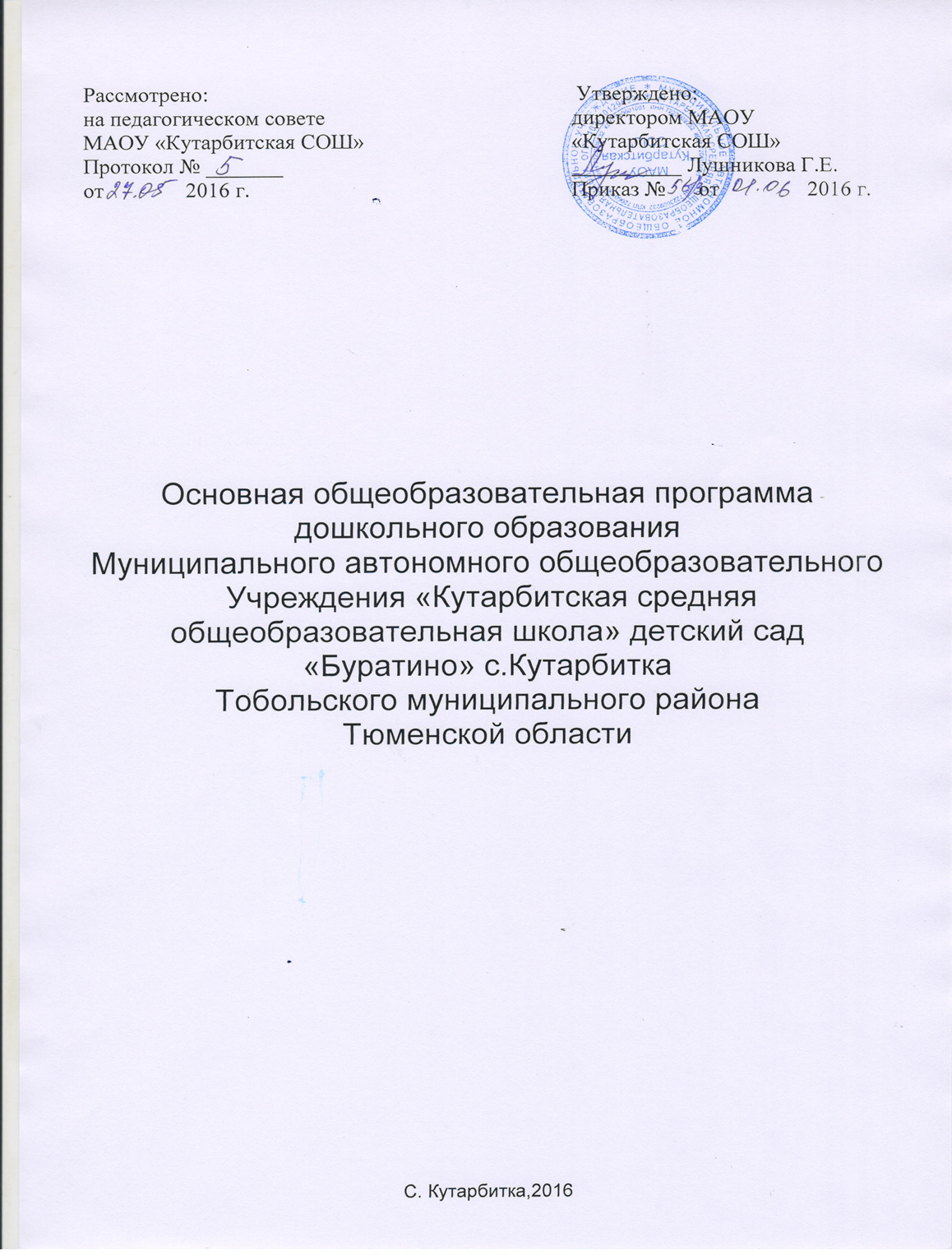 Оглавление ВВЕДЕНИЕ Основная общеобразовательная программа дошкольного образования (далее - Программа) является документом, на основании которого дошкольные образовательные учреждения Российской Федерации могут самостоятельно разрабатывать, утверждать и реализовывать основную  образовательную программу дошкольного образования.  Программа разрабатывалась в соответствии с Федеральным законом от 29 декабря 2012 г. № 273-ФЗ «Об образовании в Российской Федерации» и Федеральным государственным образовательным стандартом дошкольного образования. Целью Программы является развитие физических, интеллектуальных, духовнонравственных, этетических  и личностных качеств ребёнка, творческих способностей, а также  развитие предпосылок учебной деятельности.  Содержание Программы включает совокупность образовательных областей, которые обеспечивают социальную ситуацию развития личности ребенка.       Программа направлена на создание условий развития дошкольников, открывающих возможности  для позитивной социализации ребёнка, его всестороннего личностного развития, развития инициативы и творческих способностей на основе сотрудничества со взрослыми и сверстниками в соответствующих дошкольному возрасту видам деятельности. Программа включает обязательную часть и часть, формируемую участниками образовательных отношений. Обе части являются взаимодополняющими и необходимыми с точки зрения реализации требований Федерального государственного образовательного стандарта дошкольного образования (далее – ФГОС ДО).  ОБЯЗАТЕЛЬНАЯ ЧАСТЬ ПРОГРАММЫ Цель реализации примерной основной образовательной программы дошкольного общего образования – обеспечение выполнения требований ФГОС ДО. 1.1. Задачи реализации Программы: охрана и укрепление физического и психического здоровья детей, в том числе их эмоционального благополучия; обеспечение равных возможностей полноценного развития каждого ребёнка в период дошкольного детства независимо от места проживания, пола, нации, языка, социального статуса, психофизиологических особенностей (в том числе ограниченных возможностей здоровья); обеспечение преемственности основных образовательных программ дошкольного и начального общего образования; создание благоприятных условий развития детей в соответствии с их возрастными и индивидуальными особенностями и склонностями развития способностей и творческого потенциала каждого ребёнка как субъекта отношений с самим собой, другими детьми, взрослыми и миром; объединение обучения и воспитания в целостный образовательный процесс на основе духовно-нравственных и социокультурных ценностей и принятых в обществе правил и норм поведения в интересах человека, семьи, общества; формирование общей культуры личности воспитанников, развитие их социальных, нравственных, эстетических, интеллектуальных, физических качеств, инициативности, самостоятельности и ответственности ребёнка, формирования предпосылок учебной деятельности; обеспечение вариативности и разнообразия содержания образовательных программ и организационных форм уровня дошкольного образования, возможности формирования образовательных программ различной направленности с учётом образовательных потребностей и способностей воспитанников; формирование 	социокультурной 	среды, 	соответствующей 	возрастным, индивидуальным, психологическим  и физиологическим особенностям детей; обеспечение 	психолого-педагогической 	поддержки 	семьи 	и 	повышения компетентности родителей в вопросах развития и образования, охраны и укрепления здоровья детей; определение направлений для систематического межведомственного взаимодействия, а также взаимодействия педагогических и общественных объединений (в том числе сетевого). 1. 2. Принципы и подходы к формированию программы В основе реализации примерной основной образовательной программы лежит культурно-исторический и системно­деятельностный подходы к развитию ребенка, являющиеся методологией ФГОС, который предполагает: полноценное проживание ребёнком всех этапов детства (младенческого, раннего и дошкольного возраста), обогащения (амплификации) детского развития; индивидуализацию дошкольного образования (в том числе одарённых детей и детей с ограниченными возможностями здоровья);  содействие и сотрудничество детей и взрослых, признание ребенка полноценным участником (субъектом) образовательных отношений; поддержку инициативы детей в различных видах деятельности; партнерство с семьей; приобщение детей к социокультурным нормам, традициям семьи, общества и государства; формирование познавательных интересов и познавательных действий ребенка в различных видах деятельности; возрастную адекватность (соответствия условий, требований, методов возрасту  и особенностям развития); учёт этнокультурной ситуации развития детей. обеспечение преемственности дошкольного общего  и  начального общего образования. Примерная основная образовательная программа формируется с учётом особенностей базового уровня системы общего образования с целью формирования общей культуры личности воспитанников, развития их социальных, нравственных, эстетических, интеллектуальных, физических качеств, инициативности, самостоятельности и ответственности ребёнка, формирования предпосылок учебной деятельности. Учитываются также возраст детей и необходимость реализации образовательных задач  в определенных видах деятельности. Для детей дошкольного возраста это:  игровая деятельность (включая сюжетно-ролевую игру как ведущую деятельность детей дошкольного возраста, а также игру с правилами и другие виды игры); коммуникативная (общение и взаимодействие со взрослыми и сверстниками); познавательно-исследовательская (исследования объектов окружающего мира и экспериментирования с ними;  восприятие художественной литературы и фольклора); самообслуживание и элементарный бытовой труд (в помещении и на улице); конструирование из разного материала, включая конструкторы, модули, бумагу, природный и иной материал; изобразительная (рисования, лепки, аппликации); музыкальная (восприятие и понимание смысла музыкальных произведений, пение, музыкально-ритмические движения, игры на детских музыкальных инструментах); двигательная (овладение основными движениями) активность ребенка. Для успешной реализации Программы должны быть обеспечены следующие психолого-педагогические условия:  уважение педагогов к человеческому достоинству воспитанников, формирование и поддержка их положительной самооценки, уверенности в собственных возможностях и способностях; использование в образовательном процессе форм и методов работы с детьми, соответствующих их возрастным и индивидуальным особенностям (недопустимость как искусственного ускорения, так и искусственного замедления развития детей); построение образовательного процесса на основе взаимодействия взрослых с детьми, ориентированного на интересы и возможности каждого ребёнка и учитывающего социальную ситуацию его развития; поддержка педагогами положительного, доброжелательного отношения детей друг к другу и взаимодействия детей друг с другом в разных видах деятельности;  поддержка инициативы и самостоятельности детей в специфических для них видах деятельности; возможность выбора детьми материалов,  видов активности, участников совместной деятельности и общения; защита детей от всех форм физического и психического насилия;  поддержка Организацией и педагогами родителей дошкольников в воспитании детей, охране и укреплении их здоровья, вовлечение семей воспитанников непосредственно в образовательный процесс. Для получения качественного образования детьми с ОВЗ в рамках реализации Программы создаются необходимые условия для: диагностики и коррекции нарушений развития и социальной их адаптации;  оказания ранней коррекционной помощи на основе специальных психологопедагогических подходов и наиболее подходящих для этих воспитанников языков, методов, способов общения и условий, в максимальной степени способствующих получению дошкольного образования, а также социальному развитию этих детей, в том числе посредством организации инклюзивного образования детей с ОВЗ.  Приобщение детей к социокультурным нормам, традициям семьи, общества и государства. Особое внимание в Программе уделяется возможности реализации принципа приобщения детей к социокультурным нормам, традициям семьи, общества и государства. Ближайшее окружение, та общественная среда, в которой живут дети, является основой для расширения детского кругозора и для приобщения детей к социокультурным нормам, традициям семьи, общества, государства. Вначале педагог сам знакомится с природой, культурой родного края. Осуществляет отбор содержания для работы с детьми, особо выделяя то, что характерно для данной местности данного края, что есть только там, где живут дети. Составляет словарь-минимум тех слов, усвоение которых поможет детям понять новое содержание. Продумывает, как и через что можно показать детям связь родного города и семьи со всей страной, подчеркнуть, что будет содействовать этнокультурной социальной ситуации развития детей: особенности природы; люди, которые прославили свой край трудом, достижениями в искусстве, спорте; люди, которые приобрели известность не только в крае, но и в стране  и за её пределами. Демонстрируется то, что наличествует в их родном крае, но характерно для всей страны: охрана природы; труд людей; соблюдение традиций, связанных с празднованием знаменательных дат; - проживание людей разных национальностей. Отбор методов обучения осуществляется с учётом характера мышления детей, способности к обобщению, анализу. В соответствии с содержанием примерной основной программы и содержанием той части, которая разрабатывается участниками образовательного процесса с учётом местных условий, педагог планирует весь познавательный материал равномерно по времени, чтобы дети получали информацию  постепенно, в определённой системе. Наиболее целесообразно использовать тематическое планирование. Темы могут быть различными по объёму познавательного материала, по сложности, а, следовательно, по длительности изучения. Реализация принципа приобщения детей к социокультурным нормам, традициям семьи, общества, государства осуществляется в совместной деятельности взрослых и детей в игре, продуктивных видах детской  деятельности, в процессе экскурсий, праздников. При проведении этой работы необходимы комплексный подход, взаимосвязь и своеобразное взаимопроникновение материала разных тем и всё то, что связано друг с другом. Основной задачей является стимуляция познавательной активности детей, развитие их любознательности, развитие образного и логического мышления ребёнка. Важно, чтобы при проведении этой работы затрагивались, развивались и воспитывались чувства детей, чтобы они радовались и печалились. Особое внимание следует обратить на формы работы с детьми, которые должны быть различными в зависимости от поставленной педагогом цели и предлагаемого содержания. Периодически в течение года могут проводиться итоговые занятия, на которых воспитатель уточняет, как дети усвоили то или иное содержание и как используют его в процессе художественных видов деятельности и в их отношении к явлениям общественной жизни. Показателем того, что работа оказывает положительное влияние на детей, является: интерес детей к явлениям общественной жизни, который они стремятся выразить в свободное время, обращаясь по собственному желанию к разнообразным видам изобразительной деятельности (рисунках, лепке, аппликации);  проявление детьми инициативы, действенного отношения к окружающей жизни; желание слушать, читать книги с общественной тематикой; наблюдения за детьми (как они помогают друг другу; как относятся к книгам  на основе специально созданных ситуаций и др.). Формирование познавательных интересов и познавательных действий ребёнка через включение в различные виды деятельности. В результате психологических исследований было установлено, что интерес к познанию у детей появляется тогда, когда им в доступной форме дают систематизированные знания, отражающие существенные связи в зависимости от тех областей действительности, с которыми сталкивается ребёнок в своей повседневной жизни. Система должна  соответствовать возможностям, а не наличествующему уровню мышления. Наиболее эффективное влияние оказывают системы знаний, построенные по иерархическому принципу. На основе исходного понятия выводятся следующие понятия, между ними устанавливается соподчинение, своего рода субординация, которая является результатом анализируемых и обобщаемых фактов, которые ребёнок узнал ранее. Одной из важнейших форм познания является положение, сформулированное А.В. Запорожцем, согласно которому у ребёнка в процессе предметно-чувственной деятельности могут возникать представления, которые он в образной форме отражает, например, в своих рисунках, творческих рассказах и т.п. Данный принцип систематизации знаний наиболее успешно используется при ознакомлении детей с такими областями действительности, как неживая природа, конструктивная и изобразительная деятельность. Доказано, что непосредственно воспринимаемые свойства вещей познаются детьми с помощью сенсорных эталонов, количественные отношения – на основе усвоения меры. П.Я. Гальперин разработал специальные наглядно-словесные и словесно-логические схемы, которые могут использоваться в работе с детьми  как средство мысленного преобразования вещей в упорядоченные множества, например, количественные отношения, но которые, как известно, не исчерпывают всего многообразия свойств и отношений окружающей ребёнка действительности. Для формирования полноценных представлений и развития познавательных процессов – восприятия, памяти, мышления - очень важное значение имеет непосредственное наблюдение детьми изучаемых объектов.  Наглядные методы обучения разрабатываются на основе моделей, воспроизводящих скрытые свойства и связи объектов. Разработаны методы ознакомления детей с внешним обликом предметов с использованием натуральных предметов и явлений. В таких видах работы с детьми важно придерживаться принципа систематичности, так как  природные изменения явлений часто связаны  с длительным периодом (например, смена времён года). Практические методы руководства детьми особо важны в процессе усвоения детьми новых знаний. Существенный момент практических методов – способ постановки задачи. В одном случае детям дают готовый образец («что нужно сделать»), разъясняют и показывают способы его получения («как нужно сделать»). Возможна и другая постановка задачи, когда детям не дают готовых образцов, а сообщают лишь условия, которым должен удовлетворять сделанный ребёнком объект (постройка, рисунок и т.д.). Каким должен быть этот будущий рисунок, ребёнок определяет вначале с помощью воспитателя, а затем сам, исходя из заданных условий. Детям могут также предоставляться модели изучаемых объектов, которые в наглядной форме не только показывают существенные связи изучаемых объектов, но и позволяют осуществлять с ними практические действия и овладевать основными способами их преобразования и применяются в тесной связи с показом картин, диапозитивов, чтением художественной литературы. Создание благоприятной социальной ситуации развития каждого ребёнка в соответствии с его возрастными и индивидуальными особенностями и склонностями. Развивающие ситуации способствуют развитию ребёнка, где ему предоставляются материалы для анализа, исследования, понимания причин, использования правил, проектирования, переработки информации, осмысления полученных сведений и их практического применения в жизни. У каждого ребёнка проявляются возможности обсуждать, действовать, отображать и дополнять. Ситуация может наполняться разным содержанием и продолжаться на протяжении дня, недели и даже месяца. Исходная ситуация может быть похожа на знакомство с каким-то объектом, а может создаваться на основе каких-то событий, праздника, рассматривания иллюстраций и чтения книги. В каждой ситуации интегрируются разные задачи в зависимости от возрастных и индивидуальных особенностей  и виды деятельности с включением самостоятельной деятельности детей. Социальные ситуации могут возникать спонтанно, а взрослые (педагог и родитель) подхватывают её и насыщают развивающим содержанием в зависимости от возрастных и индивидуальных особенностей. Взрослые могут взять инициативу в свои руки и заранее спланировать развивающую ситуацию: продумать вопросы, подготовить заранее предметноразвивающую среду, которая обеспечивает наиболее успешную реализацию учебновоспитательных целей дошкольного образования согласно возрасту и индивидуальным условиям. Структура ситуации может иметь форму дидактической игры, которая включает следующие компоненты: Введение в игровую ситуацию. Детям предлагается ситуация, мотивирующая их к дидактической игре. Актуализация 	и 	возникновение 	трудностей 	в 	игровой 	ситуации. Актуализируется опыт, воспитатель организует предметную деятельность детей. «Открытие» ребёнком (детьми) новых способов действий. Воспитатель использует проблемные методы (подводящий диалог, побуждающий диалог), организует построение нового знания, которое фиксируется детьми в речи и знаках. Включение нового материала. Воспитатель предлагает игры, в которых новый материал используется совместно с освоенным ранее. (Для развития мотивации детей к учебной деятельности в начальной школе можно поиграть «в школу».) Осмысление содержания игровой ситуации. Воспитатели совместно с детьми фиксируют новый материал и задают вопросы такого типа: «Чем Вы сегодня занимались? Что узнали нового?» Продолжительность каждой части зависит от того, на какой ступеньки обучения находятся дети (младшая, средняя, старшая, подготовительная группы). Воспитатель изучает интересы и склонности детей, даёт советы, поощряет общение друг с другом, создаёт условия для саморазвития. И в то же время воспитатель включается в социальную ситуацию, стремясь обогатить её содержанием. Содействие и сотрудничество детей и взрослых в процессе развития детей и их взаимодействия с людьми, культурой и окружающим миром. В дошкольном возрасте чрезвычайно важно непрерывное накопление ребёнком культурного общения в процессе активного взаимодействия с окружающим миром, другими детьми и взрослыми при решении задач и проблем (познавательных, физических, художественно-эстетических и др.) в соответствии с возрастными и индивидуальными особенностями. Воспитательное взаимодействие старшего поколения семьи с детьми дошкольного возраста становится эффективным в воспитании ребёнка при следующих педагогических условиях: формирования ценностных ориентиров в процессе расширения педагогической компетентности членов многопоколенной семьи; определение и согласование с родителями и старшим поколением семьи функций, направленных на воспитание ребёнка; обогащение эмоционального опыта детей в общении с представителями старшего поколения семьи. При создании вышеперечисленных педагогических условий эффективное взаимодействие всех участников педагогического процесса требует  многообразия и вариативности содержания и форм работы, используемых в ДОУ и семье. Модель взаимодействия старшего поколения семьи включает три компонента: - когнитивный компонент представляет собой систему понятий, правил, норм, оценок, ценностных ориентиров, образующих представления о гармоничных межпоколенных отношениях в семье и этически скоординированном воздействии на ребёнка; эмоционально-мотивационный компонент представляет собой систему мотивов и чувств, определяющих позитивное отношение старшего поколения к ребёнку, его потребностям и интересам; деятельностный компонент представляет собой совокупность способов, методов и приёмов организации жизни и воспитания ребёнка. Важно изменить родительскую воспитательную позицию таким образом, чтобы родители понимали ценность воспитания в детях качеств, способствующих гармонизации отношений со старшим поколением семьи; пробуждать интерес детей к знаниям и жизненному опыту бабушек и дедушек, формируя доброе и уважительное отношение к старшему поколению; вовлечь бабушек и дедушек в воспитательный процесс не только в семье, но и в детском саду путём участия их в различных мероприятиях, специально посвящённых формированию уважения к старшему поколению, проводимых на базе дошкольной образовательной организации (далее – ДОО). СОДЕРЖАНИЕ ВОСПИТАТЕЛЬНО-ОБРАЗОВАТЕЛЬНОЙ РАБОТЫ ПО ОБРАЗОВАТЕЛЬНЫМ ОБЛАСТЯМ Содержание Программы обеспечивает развитие личности, мотивации и способностей детей в различных видах деятельности и охватывает следующие образовательные области:  социально-коммуникативное развитие; познавательное развитие; речевое развитие; художественно-эстетическое развитие; физическое развитие.  Социально-коммуникативное развитие  Содержание образовательной работы с детьми направлено на присвоение норм и ценностей, принятых в обществе, включая моральные и нравственные ценности: воспитывать любовь и уважение к малой Родине, к родной природе, к отечественным традициям и праздникам и представление о социокультурных ценностях нашего народа; воспитывать уважение и интерес к различным культурам, обращать внимание на отличие и сходство их ценностей;   уважать права и достоинства других людей, родителей, пожилых, инвалидов; формировать представление о добре и зле, способствовать гуманистической направленности поведения; знакомить детей с поступками людей, защищающих и отстаивающих ценности жизни, семьи, отношений товарищества, любви и верности, созидания и труда; вызывать чувство сострадания  к тем, кто попал в сложную жизненную ситуацию, нуждается в помощи, испытывает боль, тревогу, страх, огорчение, обиду, терпит нужду и лишения; расширять представления о своем родном крае, столице своей Родины, ее  символикой; формировать позицию гражданина своей страны; создавать условия для принятия конструктивного разрешения конфликтных ситуаций;  формировать оценку нравственных понятий с целью педагогического воздействия художественного слова на детей, получения первичных ценностных представлений о понятиях; совершенствовать свои  эмоционально-положительные проявления в сюжетноролевых играх; закреплять умение действовать по правилам игры, соблюдая ролевые взаимодействия и взаимоотношения; поощрять участие  в сюжетно-ролевых играх, отражая замысел игры, эмоциональные и ситуативно-деловые отношения между сказочными персонажами и героями; отражать социальные взаимоотношение между людьми в соответствии с их профессиональной деятельностью.   Развитие общения и взаимодействия  ребенка с  взрослыми и сверстниками:  обеспечивать взаимодействие с детьми, способствующее их эмоциональному благополучию; создавать общую атмосферу доброжелательности, принятия каждого, доверия, эмоционального комфорта, тепла и понимания; стремиться к установлению доверительных отношений с детьми, учитывать возможности ребенка, не допуская  ощущения своей несостоятельности: приходить на помощь при затруднениях, не навязывать сложных и непонятных действий, при взаимодействии находиться на уровне глаз ребенка, стараться минимально ограничивать его свободу, поощрение и поддержку использовать чаще, чем порицание и запрещение; закладывать групповые традиции, позволяющие учитывать настроения и пожелания детей при планировании жизни группы в течение дня; создавать условия для общения со  старшими и младшими детьми и людьми пожилого возраста; содействовать 	становлению 	социально-ценностных 	взаимоотношений, доброжелательных и равноправных отношений между сверстниками; обеспечивать одинаковое отношение ко всем участникам совместной игры, общения; удовлетворять потребности каждого ребенка во внешних проявлениях, симпатии к нему лично; предотвращать негативное поведение, обеспечивающее каждому ребенку физическую безопасность со стороны сверстников; знакомить с нормативными способами разрешения конфликтов; формировать представления о положительных и отрицательных действиях детей и взрослых и отношения к ним.  Становление самостоятельности, целенаправленности и саморегуляции собственных действий: совершенствовать самостоятельность в организации досуговой деятельности; формировать умение выбора правильного решения,  обосновывая свои действия (свой выбор) путем установления причинно-следственной зависимости между событиями и природными явлениями.  Формирование основ безопасности в быту, социуме,  природе. прививать знания основ безопасности; формировать чувство осторожности, развивать умения соблюдать осторожность при   работе с острыми предметами; оберегать глаза от травм во время игр и занятий; объяснять важность хорошего освещения для сохранения зрения; приучать к соблюдению осторожности при встрече с незнакомыми животными;  -предупреждать об опасности приема лекарственных препаратов, и свойствах ядовитых растений, игр с огнем, аэрозольными баллончиками; обогащать представления детей об опасных для человека и окружающего мира природы ситуациях и знакомить со способами поведения в них; добиваться выполнения правил дорожного движения. Познавательное развитие Развитие любознательности и познавательной мотивации:  развивать умение детей наблюдать и  анализировать  различные явления и события, сопоставлять их, обобщать.  Формирование познавательных действий, становление сознания:  обогащать сознание новым познавательным содержанием (понятиями и представлениями) посредством основных источников информации, искусств, наук, традиций и обычаев; способствовать развитию и совершенствованию разных способов познания в соответствии с возрастными возможностями, индивидуальным темпом развития ребенка; целенаправленно развивать познавательные процессы посредством специальных дидактических игр и упражнений. Развитие воображения и творческой активности:  создавать условия способствующие, выявлению и поддержанию избирательных интересов, появления самостоятельной познавательной активности детей; формировать познавательные отношения к источникам информации и начать приобщать к ним; учитывать интересы и пожелания ребенка при планировании и проведении познавательно-развлекательных и культурных мероприятий в семье и дошкольной организации.  Формирование первичных представлений о себе, других людях, объектах окружающего мира, о свойствах и отношениях объектов окружающего мира (форме, цвете, размере, материале, звучании, ритме, темпе, количестве, числе, части и целом, пространстве и времени, движении и покое, причинах и следствиях и др.), формировать позитивное отношение к миру на основе эмоционально-чувственного опыта; совершенствовать общие и частные представления о предметах ближнего и дальнего окружения и их свойствах: форме, цвете, размере, материале, звучании, ритме, темпе, количестве, числе, части и целом, пространстве и времени, движении и покое; актуализировать представления о сенсорных эталонах, развивать способность предвидеть (прогнозировать) изменения свойств предметов под воздействием различных факторов и причинно-следственных связей,  способствовать осознанию количественных отношений между последовательными числами в пределах первого десятка,   определению состава любого числа первого десятка из двух меньших чисел; совершенствованию счетных  и формированию вычислительных навыков, познакомить с арифметическими действиями сложения и вычитания;    развивать потребность в использовании  различных способов обследования в познании окружающего; содействовать процессу осознания детьми своего «Я», отделять себя от окружающих предметов, действий с  ними и других людей; содействовать формированию способности самопознанию на основе широкого использования художественной деятельности; развивать представления детей о себе в будущем, используя фантазирование; развивать способность  определять основание для классификации,  классифицировать предметы  по заданному основанию Планета Земля в общем доме людей, об особенностях её природы, многообразии стран и народов мира: формировать представление  о взаимоотношениях природы и человека, доступное детям постижение системы «Человек - природная среда»; способствовать развитию  ответственного бережного  отношения к природе; -развивать чувство ответственности за свои поступки по отношению к  представителям живой природы. Речевое развитие  Владение речью как средством общения:  -побуждать  детей употреблять  в речи слова и словосочетания в соответствии  с условиями и задачами общения, речевой  и социальной ситуацией, связывать их по смыслу; вводить в речь детей новые слова и понятия, используя информацию из прочитанных произведений художественной литературы. Обогащение активного словаря:  расширять, уточнять и активизировать словарь в процессе чтения произведений  художественной литературы,  показывая детям красоту, образность, богатство русского языка; обогащать словарь детей на основе ознакомления с предметами и явлениями окружающей действительности; побуждать использовать  в своей речи  обобщающие и родовые  понятия;.  расширять и активизировать словарь через синонимы и антонимы (существительные, глаголы, прилагательные); активизировать словарь прилагательных и глаголов через синонимы и антонимы; поощрять стремление детей подбирать слова-синонимы для более точного выражения смысла и эмоциональной окраски высказывания; объяснять и использовать переносное значение слов и  побуждать использовать в своей речи для более точного и образного выражения мысли; знакомить с многозначными словами и словами-омонимами и с фразеологическими оборотами Развитие связной, грамматически правильной диалогической и монологической речи:  побуждать  детей употреблять  в  речи имена существительные во множественном числе, образовывать форму родительного падежа множественного числа существительных; побуждать  детей согласовывать прилагательные с существительными (в роде и числе), использовать глаголы в повелительном наклонении и неопределенной форме; -упражнять в употреблении притяжательного местоимения «мой»  и в правильном употреблении предлогов, выражающих пространственные отношения (на, в, за, из, с, под, к, над, между, перед и др.); упражнять в словообразовании  при помощи суффиксов (- ищ, -иц,-ец-) и приставок;  поощрять стремление детей составлять из слов словосочетания и предложения;  обучать составлению и распространению простых предложений за счет однородных членов: подлежащих, определений, сказуемых;  способствовать появлению в речи детей предложений сложных конструкций; - начать знакомить с видами простых предложений по цели высказывания (повествовательные, вопросительные, побудительные). Развитие связной диалогической и монологической речи: вырабатывать у детей активную диалогическую позицию в общении со сверстниками; приобщать детей к элементарным правилам ведения диалога (умение слушать и понимать собеседника; задавать вопросы и  строить ответ;  способствовать освоению  ребенком речевого этикета (приветствие, обращение, просьба, извинение, утешение, благодарность, прощание и пр.); побуждать детей к описанию различными средствами отдельных объектов  и  построению связных монологических высказываний повествовательного и описательного типов;  упражнять детей в восстановлении последовательности в знакомых сказках, вычленять (определять) и словесно обозначать главную тему  и структуру повествования: зачин, средняя часть, концовка. Развитие звуковой и интонационной культуры речи, фонематического слуха:  развивать речевое дыхание и  речевое внимания; формировать правильное звукопроизношение;  - побуждать проводить анализ  артикуляции звуков по пяти позициям (губы-зубы-языкголосовые связки-воздушная струя); познакомить с  понятием «гласные – согласные звуки», «твердые-мягкие согласные звуки». развивать речевой  слух (фонематического и фонетического восприятия);  познакомить со слоговой структурой слова;  -          учить определять количество слогов в словах;  развивать просодическую сторону речи (силу, высоту, темп, тембр и громкость речи, силу голоса); упражнять в качественном произношении слов и помогать преодолевать ошибки при формировании правильного словопроизношения в правильном постановке ударения при произнесении слов.  Формирование звуковой аналитико-синтетической активности как предпосылки обучения грамоте: упражнять в подборе слов с заданным звуком в разных позициях (начало, середина, конец слова); упражнять в умении анализировать слоговую структуру слова (определять количество и последовательность слогов в словах);  упражнять в умении проводить слого-звуковой анализ слов. Упражнять в умении определять последовательность звуков в словах; познакомить с ударением; упражнять в умении производить анализ и синтез предложений по словам.  Художественно-эстетическое развитие Развитие предпосылок ценностно-смыслового восприятия и понимания произведений искусства (словесного, музыкального, изобразительного) и  мира природы: содействовать накоплению детьми опыта восприятия высокохудожественных произведений искусства;   воспитывать у детей уважение к искусству как ценному общественно признанному делу; добиваться взаимосвязи эмоционального, интеллектуального компонента восприятия  детьми произведений искусства, опираясь как  на их чувственное восприятие, так и на мышление. Становление эстетического отношения к окружающему миру:  вызывать интерес к произведениям искусства, предметному миру  и природе;  развивать способность наслаждаться многообразием форм, красок, запахов и звуков природы, отдельных ее состояний и стихий (ветра, дождя, снегопада, водопада); вырабатывать потребность в постоянном общении с произведениями искусства; развивать представление о разнообразии цветов и оттенков, звуков, красоты, пластики движений,  выразительности слова; развивать воображение, образное мышление, эстетический вкус при восприятии произведений искусства и природы. Формирование элементарных представлений о видах искусства:  формировать элементарные представления о  видах искусства: архитектуре, изобразительном искусстве (графика живопись скульптура), декоративно-прикладном искусстве,  литературе (лирика, рассказ),  фольклоре (сказки, потешки и др.), музыкальном искусстве (песня,  танец, марш) театральном,  фото - и  киноискусстве, дизайне; знакомить детей с национальными фольклорными произведениями, произведениями писателей-носителей национального языка или писателей – жителей конкретного региона; развивать способность наслаждаться многообразием форм, красок, звуков, красотой движений,  образностью и  богатством русского языка.  Стимулирование сопереживания персонажам художественных произведений: содействовать накоплению опыта восприятия произведений искусства и эмоциональной отзывчивости на них; развитие основ художественного вкуса; помогать детям с помощью произведений искусства почувствовать восхищение  силой человеческого духа, героизмом, отношением к родителям, природе и др.;   побуждать высказывать свои предпочтения и давать эстетическую оценку произведениям искусства.  Реализация самостоятельной творческой деятельности детей (изобразительной, конструктивно-модельной, музыкальной,  и др.):  обращать внимание на средства выразительности, с помощью которых деятели искусства передают состояние природы, характер и настроение своих героев; поддерживать стремление детей к творчеству; содействовать  формированию у детей практических навыков в художественноэстетических видах деятельности;   обогащать и расширять  художественный опыт детей, поддерживать и направлять эмоционально-эстетическую трактовку образов; развивать способность к импровизациям в различных видах искусства;  учить добиваться выразительной передачи образа через форму, строение, пропорции, детали, звуки, движения, жесты, мимику и др.. Физическое развитие Приобретение опыта в следующих видах поведения детей: двигательном, в том числе связанном с выполнением упражнений, направленных на развитие таких физических качеств, как координация и гибкость; способствующих правильному формированию опорнодвигательной системы организма, развитию равновесия, координации движения, крупной и мелкой моторики обеих рук, а также с правильным, не наносящем ущерба организму:  удовлетворять потребность детей в движении; повышать устойчивость организма к воздействию различных неблагоприятных факторов; расширять у детей представления и знания о различных видах физических упражнений спортивного характера; целенаправленно развивать физические качества (скоростные, скоростно- силовые, силу, гибкость, ловкость и выносливость); развивать координацию движений, чувства равновесия, ориентировку в пространстве, скоростную реакцию, силу и гибкость; обеспечивать тренировку мелкой мускулатуры тонких движения рук через специально подобранные комплексы физических упражнений и игр с учетом возрастных и индивидуальных особенностей ребенка; развивать у детей возможность самостоятельного выполнения детьми всех гигиенических процедур и навыков самообслуживания; формировать у детей потребность в регулярных занятиях физической культуры. Выполнение основных движений (ходьба, бег, мягкие прыжки, повороты в обе стороны),  развивать основные движения во время игровой активности детей. Ходьба (скрестным шагом, выпадами, в приседе, спиной вперед; с закрытыми глазами (4 – 6 м);  по узкой рейке гимнастической скамейки прямо и боком; в разных построениях; совершая различные движения руками).  Бег (из разных стартовых положений (сидя, сидя по-турецки; сидя спиной по направлению движения и т.п.), спиной вперед, сохраняя направление и равновесие; по уменьшенной, приподнятой, наклонной поверхности; пробежки под вращающейся скакалкой по одному и парами. Прыжки (подпрыгивания на месте разными способами – с поворотами кругом, смещая ноги вправо-влево; в сочетании с различными положениями и движениями рук; прыжки сериями по 30 – 40 прыжков (2 – 3 раза), на двух и на одной ноге, с продвижением вперед (многоскоки); через линии, веревку, невысокие предметы; вверх из глубоко приседа; боком с опорой руками на предмет;  через длинную вращающуюся скакалку; через большой обруч, как через скакалку; прыжковые упражнения, сидя на больших гимнастических мячах (гимниках): повороты вокруг себя,  поочередный подъем ног, постановка стоп на мяч  и т.д.). Бросание,  ловля, метание (бросание мяча вверх, о землю и ловля его одной и двумя руками, то же с хлопками, поворотами и другими заданиями; то же из одной руки в другую, с отскоком от пола;  перебрасывание мяча друг другу из разных исходных положений (снизу из-за головы, сидя по-турецки,  стоя на коленях и т.п.); через сетку; перекидывание набивных мячей весом 1 кг; отбивание мяча об пол, о землю с продвижением вперед (не менее 6 раз); метание мяча (мешочка с песком) в горизонтальную и вертикальную цели с расстояния 4 – 5 м, в движущуюся цель, вдаль метание вдаль ведущей рукой  на  5 – 8 м. Ползание, лазанье (ползание на животе, спине по гимнастической скамейке, подтягиваясь руками и отталкиваясь ногами; по бревну;  лазание по гимнастической стенке, лестнице,  меняя темп,  используя одноименный и разноименный способы лазания; передвижение с пролета на пролет гимнастической стенки по диагонали; лазание по веревочной лестнице, скалодрому). Упражнения для мышц головы и шеи (плавно выполнять движения головой, рисуя в воздухе цифры от 1 до 10; при приседании  и ходьбе удерживать на голове разнообразные  предметы (расстояние 6 – 10 м). Упражнения для мышц рук и плечевого пояса (поднимать, разводить, сгибать, вращать, выпрямлять руки из разных исходных положений одновременно и попеременно; выполнять разнонаправленные движения; разводить и сводить пальцы рук; смыкать поочередно пальцы рук с большим пальцем руки; вращать обруч перед собой и сбоку одной рукой на кисти и предплечье руки).    Упражнения для мышц туловища (наклоняться вперед, в стороны, назад из различных исходных положений;  сидя, руки в упоре сзади, поднять обе ноги, оттянуть носки и удерживать ноги в этом положении; лежа на спине, поднимать одновременно обе ноги, пытаясь дотянуться до лежащего за головой предмета; лежа на животе, стараться захватить  руками щиколотки ног и удержаться в таком положении;  лежа на животе прогибаться, приподнимая плечи над полом и разводя руки в стороны). Упражнения для мышц брюшного пресса и ног (выставлять ногу вперед на носок скрестно; на носок-на пятку с притопами;  переступать на месте, не отрывая носки ног от пола;  выполнять мах прямой ногой вперед, стараясь достать носком выпрямленной ноги ладони вытянутых рук; мах в сторону; приседать вниз - в стороны из положения  ноги врозь, перенося массу тела с одной ноги на другую, не поднимаясь; захватывать ступнями ног палку посередине и поворачивать ее на полу; пытаться рисовать, удерживая карандаш пальцами ног). Самостоятельные построения и перестроения: в шахматном порядке; расчет на «первый-второй»; перестроение из одной шеренги в две; из построения парами в колонну по одному («цепочкой»). Формирование начальных представлений о некоторых  видах спорта, овладение подвижными играми с правилами; становление целенаправленности и саморегуляции в двигательной сфере;  развивать у детей умение самостоятельно организовывать подвижные игры и выполнять упражнения. Овладение элементарными нормами и правилами здорового образа жизни (в питании, двигательном режиме, закаливании, при формировании полезных привычек и др.). содействовать формированию у детей привычки   к здоровому образу жизни; рассказывать детям о достижениях взрослых и детей в вопросах , связанных с формированием их здоровья, занятиями спорта 3. ПРОМЕЖУТОЧНЫЕ (ПО КАЖДОЙ ВОЗРАСТНОЙ ГРУППЕ) И ИТОГОВЫЕ РЕЗУЛЬТАТЫ ОСВОЕНИЯ ПРОГРАММЫ Одним из важнейших факторов, определяющих мотивированную деятельность взрослых (родителей и педагогов), направленную на развитие ребенка, являются нормы целевого характера, определяющие ожидания в сфере развития ребенка. При этом, ребенок должен рассматриваться не как «объект» наблюдения, а как развивающаяся личность, на развитие которой может благотворно повлиять взрослый  в соответствии с сознательно поставленными целями. Таким образом, предпосылки гуманистического подхода должны быть заложены изначально - через обобщенный образ личности ребенка, задаваемый адекватной системой норм развития. Сбор информации, оценку развития ребенка, и проектирование образовательного процесса на основании полученных выводов должны проводить педагоги при участии родителей посредством наблюдения за ребенком в естественных ситуациях. Таким образом, сама деятельность детей в заданных образовательных условиях должна давать педагогу и родителям возможность непосредственно, через обычное наблюдение получать представление об их развитии в отношении к психолого-педагогической нормативной картине. При этом, наблюдаемые и фиксируемые тем, или иным образом функциональные приобретения ребенка не должны рассматриваться как самоцель, а лишь как средство развития его самоопределяющейся в человеческой культуре и социуме личности.   Основанием выделения сторон (сфер) инициативы послужили мотивационносодержательные характеристики деятельности, т.е. собственно предметно-содержательная направленность активности ребенка. К этим сторонам (сферам) инициативы были отнесены следующие: творческая инициатива (включенность в сюжетную игру как основную творческую деятельность ребенка, где развиваются воображение, образное мышление) (Таблица 1); инициатива как целеполагание и волевое усилие (включенность в разные виды продуктивной деятельности – рисование, лепку, конструирование, требующие усилий по преодолению "сопротивления" материала, где развиваются произвольность, планирующая функция речи) (Таблица 2); коммуникативная инициатива (включенность ребенка во взаимодействие со сверстниками, где развиваются эмпатия, коммуникативная функция речи) (Таблица 3); познавательная инициатива – любознательность (включенность в экспериментирование, простую познавательно-исследовательскую деятельность, где развиваются способности устанавливать пространственно-временные, причинно- следственные и родо-видовые отношения) (Таблица 4). Таблица 1Творческая инициативаТаблица 2 Инициатива как целеполагание и волевое усилиеТаблица 3Коммуникативная инициативаТаблица 4 Познавательная инициатива1 уровень проявленной инициативы типичен для 3-4 лет, 2 уровень – для 4-5 лет, 3 уровень – для 6-7 лет. Соответственно, третий уровень проявленных инициатив является итоговым уровнем по освоению программы. ЦЕЛЕВЫЕ ОРИЕНТИРЫ КАК РЕЗУЛЬТАТ ВОЗМОЖНЫХ ДОСТИЖЕНИЙ ОСВОЕНИЯ ВОСПИТАННИКАМИ ПРОГРАММЫ  4.1. Общие положения Специфика дошкольного детства и системные особенности дошкольного образования делают неправомерными требования от ребёнка дошкольного возраста конкретных образовательных достижений. Поэтому результаты освоения Программы представлены в виде целевых ориентиров дошкольного образования и представляют собой возрастные характеристики возможных достижений ребёнка к концу дошкольного образования.  Целевые ориентиры: не подлежат непосредственной оценке; не являются непосредственным основанием оценки как итогового, так и промежуточного уровня развития детей;  не являются основанием для их формального сравнения с реальными достижениями детей; не являются основой объективной оценки соответствия установленным требованиям образовательной деятельности и подготовки детей;  не являются непосредственным основанием при оценке качества образования.  Целевые ориентиры выступают основаниями преемственности дошкольного и начального общего образования. При соблюдении требований к условиям реализации Программы настоящие целевые ориентиры предполагают формирование у детей дошкольного возраста предпосылок учебной деятельности на этапе завершения ими дошкольного образования. 4.2. Содержание  основных (ключевых) характеристик развития личности ребенка  Реализация образовательных целей и задач Программы направлена на достижение целевых ориентиров дошкольного образования, которые описаны как основные (ключевые) характеристики развития личности ребенка. Основные (ключевые) характеристики развития личности представлены в виде характеристик возможных достижений воспитанников на этапе завершения дошкольного образования и являются определенным отражением образовательных воздействий при реализации основных образовательных областей:   социально – коммуникативное развитие; познавательное развитие; речевое развитие; художественно – эстетическое развитие; физическое развитие.  К 7 годам – по завершению дошкольного образования – ребенок способен: использовать основные культурные способы деятельности; принимать собственные решения, опираясь на свои знания и умения в различных видах деятельности. проявлять инициативу и самостоятельность в разных видах деятельности – игре, общении, конструировании и др.; выбирать себе род занятий, участников по совместной деятельности; проявлять положительное отношение к миру, другим людям и самому себе; чувство собственного достоинства; адекватно проявлять свои чувства (в том числе чувство веры в себя), сопереживать неудачам и сорадоваться успехам других; активно взаимодействовать со сверстниками и взрослыми и участвовать в совместных играх, стараясь продуктивно разрешать конфликты, договариваясь, учитывая интересы и чувства других; следовать социальным нормам поведения и правилам в разных видах деятельности, во взаимоотношениях со взрослыми и сверстниками, проявляя способность к волевым усилиям;  проявлять развитое воображение в разных видах деятельности, и, прежде всего, в игре;  выражать свои мысли и желания, демонстрируя достаточно хорошее владение устной речью; использовать речь для выражения своих мыслей, чувств и желаний в ситуации общения; контролировать свои движения и управлять ими;  соблюдать правила безопасного поведения и личной гигиены. К основным (ключевым)  характеристикам возможных достижений воспитанников относится также то, что на этапе завершения дошкольного образования ребенок: владеет разными формами и видами игры, различает условную и реальную ситуации, умеет подчиняться разным правилам и социальным нормам;  проявляет любознательность, задаёт вопросы взрослым и сверстникам, интересуется причинно-следственными связями, пытается самостоятельно придумывать объяснения явлениям природы и поступкам людей; склонен наблюдать, экспериментировать;  обладает начальными знаниями о себе, о природном и социальном мире, в котором он живёт; знаком с произведениями детской литературы, обладает элементарными представлениями из области живой природы, естествознания, математики, истории и т.п.; у него складываются предпосылки грамотности; подвижен, вынослив, владеет основными движениями, у него развита крупная и мелкая моторика. Все перечисленные выше характеристики являются  необходимыми предпосылками для перехода на следующий уровень начального общего образования, успешной адаптации к условиям жизни в общеобразовательной организации и требованиям образовательной деятельности. Степень реального развития  этих характеристик и способности  ребенка их проявлять к моменту перехода на следующий уровень образования может существенно варьировать  у разных детей в силу различий  в  условиях  жизни  и индивидуальных особенностей  развития  конкретного ребенка. 4.3. Особенности оценки основных (ключевых)  характеристик развития личности ребенкаОсвоение примерной основной образовательной программы не сопровождается проведением промежуточной и итоговой аттестаций воспитанников.  Оценка индивидуального развития детей может проводиться педагогом в ходе внутреннего мониторинга становления основных (ключевых) характеристик развития личности ребенка, результаты которого могут быть использованы только для оптимизации образовательной работы с группой дошкольников и для решения задач индивидуализации образования через построение образовательной траектории для детей, испытывающих трудности в образовательном процессе или имеющих особые образовательные потребности.  Мониторинг осуществляется в форме регулярных наблюдений педагога за детьми в повседневной жизни и в процессе непосредственной образовательной работы с ними. В качестве показателей оценки основных (ключевых) характеристик развития личности ребенка выделены внешние (наблюдаемые) проявления этих характеристик у ребенка в поведении, в деятельности,  во взаимодействии со сверстниками и взрослыми, которые отражают становление этой характеристики на протяжении всего дошкольного возраста. Для построения развивающего образования система мониторинга становления основных (ключевых) характеристик развития личности ребенка учитывает необходимость организации образовательной работы в зоне его ближайшего развития. Поэтому диапазон оценки выделенных показателей определяется уровнем развития интегральной характеристики - от возможностей, которые еще не доступны ребенку, до способности проявлять характеристики в самостоятельной деятельности и поведении.  Общая картина по группе позволит выделить детей, которые нуждаются в особом внимании педагога и в отношении которых необходимо скорректировать, изменить способы взаимодействия.  	Данные мониторинга должны отражать динамику становления основных (ключевых) 	 	характеристик, которые развиваются 	у детей на протяжении 	всего образовательного 	процесса. 	Прослеживая 	динамику 	развития 	основных 	(ключевых) характеристик, выявляя, имеет ли она неизменяющийся, прогрессивный или регрессивный характер, можно дать общую психолого-педагогическую оценку успешности воспитательных и образовательных воздействий взрослых на разных ступенях образовательного процесса, а также выделить направления развития, в которых ребенок нуждается в помощи.  	Выделенные показатели отражают основные моменты развития дошкольников, те характеристики, которые складываются и развиваются в дошкольном детстве и обуславливают успешность перехода ребенка на следующий возрастной этап.  Поэтому данные 	мониторинга 	– 	особенности 	динамики 	становления 	основных 	(ключевых) характеристик развития личности ребенка в дошкольном образовании – окажут помощь и педагогу 	начального 	общего 	образования 	для 	построения 	более 	эффективного взаимодействия с ребенком в период адаптации к новым условиям развития на следующем уровне образования. 4.4. Карта развития как средство мониторинга становления основных (ключевых)  характеристик развития личности ребенка. 	Оценка становления основных (ключевых)  характеристик развития личности ребенка осуществляется с помощью заполнения педагогами карт развития.  Карта развития – удобный компактный инструмент, который позволяет педагогу оперативно фиксировать результаты 	наблюдений 	за 	детьми 	в 	процессе 	образовательной 	деятельности, интерпретировать данные и использовать результаты анализа данных при проектировании образовательного процесса.  Использование карт развития позволяет отметить динамику в развитии отдельных детей и сопоставить результаты каждого ребенка с продвижением группы в целом. Выделенные и включенные в карту развития показатели развития основных (ключевых)  характеристик развития личности ребенка выступают для педагогов в качестве ориентиров, на которые они должны опираться во время ежедневных наблюдений за поведением детей в повседневной жизни, при решении образовательных задач, в свободной деятельности, в ситуациях общения и др. Для заполнения карты воспитателю нет необходимости организовывать специальные ситуации. При оценивании педагог использует сложившийся определенный образ ребенка, те сведения, которые накопились за определенное время наблюдений.   Наблюдаемые проявления основных (ключевых)  характеристик развития личности ребенка, которые выделены в качестве показателей их оценки, оцениваются педагогами количественно в зависимости от его возраста, индивидуальных особенностей и ситуации, в которой они проявляются. На основе полученной оценки можно судить не только о соответствии развития характеристик конкретного ребенка возрастным возможностям, т.е о зоне актуального развития, но и зоне его ближайшего развития, если приводимые в картах возможности еще в полной мере не «принадлежат» ребенку, но устойчиво проявляются в ситуации присутствия взрослого или с его помощью.  	Если педагог сомневается в оценивании, то ему необходимо провести дополнительно наблюдение за ребенком в определенных видах свободной деятельности.   Карты развития ориентированы на то, что в итоге мониторинга на основе наблюдения будет представлена информация об общей картине развития всех детей группы и о месте каждого ребенка в ней.  Применение данного метода при оценке становления основных (ключевых)  характеристик развития личности ребенка дает довольно полную и достоверную диагностическую картину и имеет большую ценность для организации образовательного процесса. Карта развития как диагностический инструмент дает возможность педагогу одновременно оценить качество текущего образовательного процесса и составить индивидуальную картину развития ребенка в соответствии с заданными целевыми ориентирами.  Периодичность проведения оценки развития основных (ключевых) характеристик позволит оценить динамику их развития у каждого ребенка, что важно для анализа эффективности созданных психолого-педагогических условий, образовательного процесса. Неизменяющийся характер развития основных (ключевых)  характеристик с низкими показателями или динамика регрессивного характера у ребенка требуют взаимодействия педагога с психологом не только для анализа особенностей развития данного ребенка, но и  социальной ситуации развития, характера взаимодействия окружающих с ним. Поэтому при необходимости используется психологическая диагностика развития детей, которую проводят квалифицированные специалисты (педагоги-психологи, психологи) организации, осуществляющей образовательную деятельность, или Центра психолого-педагогической, медицинской и социальной помощи. Психологическая диагностика позволит понять причины подобной динамики и разработать необходимые мероприятия для создания данному ребенку оптимальных условий развития. Результаты психологической диагностики могут использоваться для решения задач психологического сопровождения и проведения квалифицированной коррекции развития детей. Участие ребёнка в психологической диагностике допускается только с согласия его родителей (законных представителей).  4.5. Оценка качества реализации образовательной Программы дошкольного образования Объектом при оценивании качества образовательного процесса являются условия, созданные для реализации образовательной Программы, и степень их соответствия требованиям Стандарта.  Условия реализации Программы должны обеспечивать полноценное развитие личности детей во всех основных образовательных областях, а именно: в сферах социально– коммуникативного, познавательного, речевого, художественно-эстетического и физического развития личности детей на фоне их эмоционального благополучия и положительного отношения к миру, к себе и к другим людям. Выполнение требований к условиям реализации Программы обеспечивает создание социальной ситуации развития для участников образовательных отношений, включая создание образовательной среды.  Оценка качества реализации Программы основывается, прежде всего, на изучении психолого-педагогических условий  и предметно-развивающей среды.  Развивающая предметно-пространственная среда обеспечивает максимальную реализацию образовательного потенциала пространства и материалов, оборудования и инвентаря для развития детей дошкольного возраста в соответствии с особенностями каждого возрастного этапа, охраны и укрепления их здоровья, учёта особенностей и коррекции недостатков их развития. При оценивании предметно-развивающей среды необходимо учитывать, чтобы при организации пространства групповых помещений была обеспечена возможность для общения и совместной деятельности детей и взрослых (в том числе детей разного возраста), во всей группе и в малых группах, для двигательной активности детей, а также возможности для уединения. Важно, чтобы предметно-развивающая среда была содержательно-насыщенной, трансформируемой, полифункциональной, вариативной, доступной и безопасной.  Для качественного образовательного процесса необходимо обеспечить психологопедагогические условия, включающие: уважение взрослых к человеческому достоинству детей, формирование и поддержка их положительной самооценки, уверенности в собственных возможностях и способностях; использование в образовательной деятельности форм и методов работы с детьми, соответствующих их возрастным и индивидуальным особенностям (недопустимость как искусственного ускорения, так и искусственного замедления развития детей); построение образовательной деятельности на основе взаимодействия взрослых с детьми, ориентированного на интересы и возможности каждого ребёнка и учитывающего социальную ситуацию его развития; поддержка взрослыми положительного, доброжелательного отношения детей друг к другу и взаимодействия детей друг с другом в разных видах деятельности;  поддержка инициативы и самостоятельности детей в специфических для них видах деятельности; возможность выбора детьми материалов,  видов активности, участников совместной деятельности и общения; защита детей от всех форм физического и психического насилия;  поддержка родителей (законных представителей) в воспитании детей, охране и укреплении их здоровья, вовлечение семей непосредственно в образовательную деятельность. Для детей с ограниченными возможностями здоровья необходимо создать особые условия для диагностики и коррекции нарушений развития и социальной адаптации, оказания ранней коррекционной помощи на основе специальных психолого-педагогических подходов и наиболее подходящих для этих детей языков, методов, способов общения и условий, в максимальной степени способствующих получению дошкольного образования, а также социальному развитию этих детей, в том числе посредством организации инклюзивного образования детей с ограниченными возможностями здоровья. Особое место в оценке качества реализации образовательной Программы занимает изучение взаимодействия педагога с детьми, что требует от педагога наличия необходимых компетенций, позволяющих ему: обеспечивать эмоциональное благополучие детей в группе; поддерживать индивидуальность и инициативу воспитанников; обеспечивать условия для позитивного и продуктивного взаимодействия детей в группе;  реализовывать развивающее образование;  эффективно взаимодействовать с родителями (законными представителями) по вопросам образования ребёнка, непосредственного вовлечения их в образовательную деятельность. Для оценки психолого-педагогических условий необходимо осуществлять (на основе разработанной системы критериев и показателей наблюдения) мониторинг  взаимодействия педагога с детьми в образовательном процессе и создания им необходимой образовательной среды. Результаты мониторинга становления основных (ключевых)  характеристик развития личности ребенка не могут быть использованы для оценки качества реализации образовательной Программы. Однако динамика становления основных (ключевых) характеристик развития личности ребенка может выступать одним из показателей эффективности деятельности педагога по реализации Программы, уровнем владения необходимыми профессиональными и общекультурными компетенциями, характеристикой, отражающей качества анализа данных мониторинга и выработанных мероприятий по корректировке образовательного процесса и изменения психолого–педагогических условий. 5. УСЛОВИЯ РЕАЛИЗАЦИИ ПРОГРАММЫ (В ЗАВИСИМОСТИ ОТ НАПРАВЛЕННОСТИ ГРУПП, В КОТОРЫХ РЕАЛИЗУЕТСЯ ПРОГРАММА) Условия реализация примерной основной общеобразовательной программы составлены по содержанию нормативных требований по  Постановлению Главного государственного санитарного врача РФ от 22 июля 2010 г. N 91 "Об утверждении СанПиН 2.4.1.2660-10 "Санитарно-эпидемиологические требования к устройству, содержанию и организации режима работы в дошкольных организациях" (далее СанПиН). Реализация примерной основной общеобразовательной программы может осуществляться в группах  общеразвивающей, оздоровительной, компенсирующей и комбинированной направленности. Вариантами групп могут быть группы кратковременного пребывания, семейные дошкольные группы и иные подобные им виды дошкольных организаций различных организационно-правовых форм, форм собственности, в том числе созданные в виде структурных подразделений государственных и муниципальных дошкольных образовательных учреждений, на объектах дошкольных образовательных организаций, учреждений дополнительного образования и иных помещений, отвечающих требованиям санитарных правил. Длительность пребывания детей в дошкольных организациях при реализации примерной основной общеобразовательной программы может быть с кратковременным пребыванием (до 5 часов в день), полного дня (11 часов в день). Длительность пребывания детей в дошкольных организациях (группах) определяется возможностью организовать прием пищи и дневной сон: до 3 - 4 часов без организации питания и сна; до 5 часов без организации сна и с организацией однократного приема пищи; более 5 часов - с организацией дневного сна и приема пищи с интервалом 3 - 4 часа в зависимости от возраста детей.  При реализации программы педагоги организуется разные формы деятельности детей, как на территории дошкольной организации, так и в её помещении. На территории дошкольной организации выделяют функциональные зоны:  игровая зона. Она включает в себя; - групповые площадки - индивидуальные для каждой группы из расчета не менее 7,2 кв. м на 1 ребенка для детей раннего возраста и не менее 9,0 кв. м на 1 ребенка дошкольного возраста и с соблюдением принципа групповой изоляции; физкультурная площадка  и  хозяйственная зона. Так же у каждой возрастной группы еть специально оборудованные:: раздевальная (для приема детей и хранения верхней одежды, куда помещаются шкафы для одежды и обуви, они оборудованы индивидуальными ячейками - полками для головных уборов и крючками для верхней одежды), групповая (для проведения организованной образовательной деятельности, игр, занятий и приема пищи, для детей 1,5 - 3 лет в групповых следует предусмотреть спортивный уголок), спальная, столовая (для подготовки готовых блюд к раздаче и мытья столовой посуды), туалетная (совмещенная с умывальной). В верандах установлены стеллажи для игрушек, используемых на прогулке.  В помещениях дошкольной организации есть  дополнительные помещения для работы с детьми, предназначенные для поочередного использования всеми или несколькими детскими группами (музыкальный зал и физкультурный зал), а также  сопутствующие помещения (пищеблок) и  служебно-бытовые помещения для персонала.  В каждой возрастной группе организуется соответствующий возрастным особенностям режим дня. Максимальная продолжительность непрерывного бодрствования детей 3 - 7 лет составляет 5,5 - 6 часов, до 3 лет - в соответствии с медицинскими рекомендациями. Ежедневный утренний прием детей проводят воспитатели, которые опрашивают родителей о состоянии здоровья детей. Распорядок дня включает:  Прием пищи определяется временем пребывания детей и режимом работы групп (завтрак или обед, или завтрак и обед, или полдник, возможны другие варианты). Питание детей организуют в помещении групповой ячейки. Ежедневная прогулка детей, её продолжительность составляет не менее 4 - 4,5 часа. Прогулку организуют 2 раза в день: в первую половину - до обеда и во вторую половину дня - после дневного сна или перед уходом детей домой. При температуре воздуха ниже минус 15 °C и скорости ветра более 7 м/с продолжительность прогулки сокращается. Прогулка не проводится при температуре воздуха ниже минус 15 °C и скорости ветра более 15 м/с для детей до 4 лет, а для детей 5 - 7 лет при температуре воздуха ниже минус 20 °C и скорости ветра более 15 м/с.  Во время прогулки с детьми необходимо проводить игры и физические упражнения. Подвижные игры проводят в конце прогулки перед возвращением детей в помещения ДО. Дневной сон. Общая продолжительность суточного сна для детей дошкольного возраста 12 - 12,5 часа, из которых 2,0 - 2,5 отводится дневному сну. Оптимальным является организация дневного сна на воздухе (веранды). Перед сном не рекомендуется проведение подвижных эмоциональных игр. Самостоятельная деятельность детей 3 - 7 лет (игры, подготовка к образовательной деятельности, личная гигиена) занимает в режиме дня не менее 3 - 4 часов. Организованная образовательная деятельность. Максимально допустимый объем недельной образовательной нагрузки, включая реализацию дополнительных образовательных программ, для детей дошкольного возраста составляет: в младшей группе (дети четвертого года жизни) - 2 часа 45 мин., в средней группе (дети пятого года жизни) - 4 часа, в старшей группе (дети шестого года жизни) - 6 часов 15 минут, в подготовительной (дети седьмого года жизни) - 8 часов 30 минут. Продолжительность непрерывной непосредственно образовательной деятельности для детей 4-го года жизни - не более 15 минут, для детей 5-го года жизни - не более 20 минут, для детей 6-го года жизни - не более 25 минут, а для детей 7-го года жизни - не более 30 минут. Максимально допустимый объем образовательной нагрузки в первой половине дня в младшей и средней группах не превышает 30 и 40 минут соответственно, а в старшей и подготовительной 45 минут и 1,5 часа соответственно. В середине времени, отведенного на непрерывную образовательную деятельность, проводят физкультминутку. Перерывы между периодами непрерывной образовательной деятельности - не менее 10 минут. Организованная образовательная деятельность с детьми старшего дошкольного возраста может осуществляться во второй половине дня после дневного сна, но не чаще 2 - 3 раз в неделю. Ее продолжительность должна составлять не более 25 - 30 минут в день. В середине непосредственно образовательной деятельности статического характера проводят физкультминутку.  Организованную образовательную деятельность по физическому развитию детей в возрасте от 3 до 7 лет организуют не менее 3 раз в неделю. Ее длительность зависит от возраста детей и составляет: в младшей группе - 15 мин., в средней группе - 20 мин., в старшей группе - 25 мин., в подготовительной группе - 30 мин. Один раз в неделю для детей 5 - 7 лет следует круглогодично организовывать организованную образовательную деятельность по физическому развитию детей на открытом воздухе. Ее проводят только при отсутствии у детей медицинских противопоказаний и наличии у детей спортивной одежды, соответствующей погодным условиям. В теплое время года при благоприятных метеорологических условиях непосредственно образовательную деятельность по физическому развитию максимально организуют на открытом воздухе. Занятия по дополнительному образованию (студии, кружки, секции и т.п.) для детей дошкольного возраста, которые  недопустимо проводить за счет времени, отведенного на прогулку и дневной сон. Их проводят: для детей 4-го года жизни - не чаще 1 раза в неделю продолжительностью не более 15 минут; для детей 5-го года жизни - не чаще 2 раз в неделю продолжительностью не более 25 минут; для детей 6-го года жизни - не чаще 2 раз в неделю продолжительностью не более 25 минут; для детей 7-го года жизни - не чаще 3 раз в неделю продолжительностью не более 30 минут. Организованную образовательная деятельность физкультурно-оздоровительного и эстетического цикла должна занимать не менее 50% общего времени, отведенного на организованную образовательную деятельность. Домашние задания воспитанникам дошкольных образовательных организаций не задают. В разновозрастных группах продолжительность непосредственно образовательной деятельности следует дифференцировать в зависимости от возраста ребенка. С целью соблюдения возрастных регламентов продолжительности занятий их следует начинать со старшими детьми, постепенно подключая к занятию детей младшего возраста. Каникулы. В середине года (январь - февраль) для воспитанников дошкольных групп рекомендуется организовывать недельные каникулы, во время которых проводят организованную образовательную деятельность только эстетически-оздоровительного цикла (музыкальные, спортивные, изобразительного искусства). В дни каникул и в летний период учебные организованную образовательную деятельность проводить не рекомендуется. Рекомендуется проводить спортивные и подвижные игры, спортивные праздники, экскурсии и другие, а также увеличивать продолжительность прогулок. Общественно полезный труд детей старшей и подготовительной групп. Он  проводится в форме самообслуживания, элементарного хозяйственно-бытового труда и труда на природе (сервировка столов, помощь в подготовке к занятиям). Его продолжительность не должна превышать 20 минут в день. Разные формы двигательной активности: утренняя гимнастика, занятия физической культурой в помещении и на воздухе, физкультурные минутки, подвижные игры, спортивные упражнения, ритмическая гимнастика, занятия на тренажерах, плавание и другие.  Рациональный двигательный режим, физические упражнения и закаливающие мероприятия следует осуществлять с учетом состояния здоровья, возрастно-половых возможностей детей и сезона года. Следует предусмотреть объем двигательной активности воспитанников 5 - 7 лет в организованных формах оздоровительно-воспитательной деятельности до 6 - 8 часов в неделю с учетом психофизиологических особенностей детей, времени года и режима работы дошкольных организаций. Для реализации двигательной активности детей следует использовать оборудование и инвентарь физкультурного зала и спортивных площадок в соответствии с возрастом и ростом ребенка. Закаливание детей, оно  включает систему мероприятий: элементы закаливания в повседневной жизни: умывание прохладной водой, широкая аэрация помещений, правильно организованная прогулка, физические упражнения, проводимые в легкой спортивной одежде в помещении и на открытом воздухе; - специальные мероприятия: водные, воздушные и солнечные. Для закаливания детей основные природные факторы (солнце, воздух и вода) используют дифференцированно в зависимости от возраста детей, состояния их здоровья, с учетом подготовленности персонала и материальной базы ДО, со строгим соблюдением методических рекомендаций. Закаливающие мероприятия меняют по силе и длительности в зависимости от сезона года, температуры воздуха в групповых помещениях, эпидемиологической обстановки. Оздоровительная работа с детьми в летний период является составной частью системы профилактических мероприятий. Для достижения оздоровительного эффекта в летний период в режиме дня предусматривается максимальное пребывание детей на открытом воздухе, соответствующая возрасту продолжительность сна и других видов отдыха. Для достижения достаточного объема двигательной активности детей необходимо использовать все организованные формы занятий физическими упражнениями с широким включением подвижных игр, спортивных упражнений с элементами соревнований, а также пешеходные прогулки, экскурсии, прогулки по маршруту (простейший туризм). Работа по физическому развитию проводится с учетом состояния здоровья детей при регулярном контроле со стороны медицинских работников. Таким образом, в соответствие с  СанПиН, условиями реализации ПОО программ в зависимости от их направленности должен быть распорядок дня, который включает: прием пищи (в соответствие с длительностью пребывания ребенка); ежедневная прогулка детей; дневной сон; самостоятельная деятельность детей; непосредственная образовательная деятельность;  каникулы;  общественно полезный труд (для детей старшей и подготовительной групп); разные формы двигательной активности; закаливание детей; занятия по дополнительному образованию (не обязательное условие)  В соответствие с требованиями СанПиН примерный режим дня скорректирован с  учётом климата (тёплого и холодного периода). 5.1. ПРИМЕРНЫЙ РЕЖИМ ДНЯ ДЛЯ ГРУПП ОБЩЕРАЗВИВАЮЩЕЙНАПРАВЛЕННОСТИРежим дня младшей разновозрастной группы            Режим дня старшей группы6. ОСОБЕННОСТИ РЕАЛИЗАЦИИ ПРИНЦИПОВ ПОСТРОЕНИЯ ВОСПИТАТЕЛЬНО-ОБРАЗОВАТЕЛЬНОЙ РАБОТЫ  С ДЕТЬМИ Особенностью реализации принципов построения воспитательно-образовательной работы  с детьми является педагогическое взаимодействие как уникальный вид педагогической деятельности, наполненный социальным смыслом и направлен (родителем и педагогом) на целостное развитие личности. Педагогическое взаимодействие понимается как процесс, происходящий между педагогом (родителем) и ребенком в ситуации непосредственного педагогического общения, а также  в ситуации предвосхищения.  Педагог прогнозирует и проектирует условия, средства и методы, которые являются наиболее эффективными в конкретной ситуации взаимодействия, учитывает время, место, предметно-пространственную среду, эмоциональную атмосферу, обеспечивает активное участие в совместной деятельности, согласовывает действия, оказывает помощь и поддержку, координирует действия. Взаимодействие может протекать в форме прямого общения, в процессе непосредственного контакта между взрослым и ребенком или  в косвенной, опосредованной форме, осуществляемой через предлагаемые особым образом мотивированные действия, через объекты природной среды, предметы пространственного окружения, через других людей (детский коллектив, партнеров по деятельности) или сказочных персонажей. Основными характеристиками взаимодействия, согласно И.П.Андриади и других ученых, являются взаимопознание, взаимопонимание, взаимовлияние. Показателями взаимопознания   является интерес к личности другого, изучение особенностей поведения друг друга, позволяющее прогнозировать те или иные  формы и способы общения, оценок, отношения.  Показателями  взаимопонимания является признание, принятие личностных сторон друг друга, интересов, увлечений. Показателями взаимовлияния является стремление и способность приходить к согласованному решению спорных вопросов, учитывать мнение друг друга, принимать просьбы, советы и рекомендации и следовать им.    Организация образовательного процесса строится с учетом закономерностей психологического развития ребенка в периоде дошкольного детства: неравномерность, скачкообразность развития детей, ярко прослеживающаяся в разные периоды детства. Психофизиологические особенности детей от 0 до 3 лет (выделенные Н.М.Аксариной): интенсивность физического развития, взаимосвязь физического и психического развития, повышенная ранимость организма, недостаточная функциональная зрелость органов и систем, повышенная эмоциональность, впечатлительность, подражательность, сенсомоторная потребность, потребность в общении, недостаточная функциональная зрелость нервной системы к воздействию внешней среды, недостаточная подвижность нервных процессов. Психофизиологические особенности детей от 3 до 7 лет: повышенная  эмоциональность,  открытость миру, любознательность, обостренная потребность в справедливости.  Полноценное развитие ребенка осуществляется в определенных социальных условиях жизни ребенка, в процессе общения и деятельности; обеспечение личностноориентированного взаимодействия педагога с детьми, ориентация на общечеловеческие ценности, введение детей в мир культуры, установление сотруднических отношений с семьей для обеспечения полноценного развития ребенка. Важным условием организации  образовательного процесса является объединение усилий со стороны всех участников образовательных отношений. Особую роль играют субъективные факторы (взаимодействия и взаимоотношения между воспитателями и воспитанниками, психологический климат) и объективные (материально-технические, социальные, санитарно-гигиенические и др.). Воздействие на личность воспитанников осуществляется через формирование ее отношений ко всему окружающему. Оно обеспечивается активностью участников взаимодействия.   Формирование познавательных интересов и познавательных действий ребенка в различных видах деятельности требует отбора содержания образования, применение средств и методов, обеспечивающих целостность восприятия ребенком окружающего мира, осознание разнообразных связей между его объектами и явлениями. В наибольшей степени эффективному познавательному развитию способствует интеграция содержания образования в соответствии с возрастными возможностями и особенностями детей, спецификой и возможностями образовательных областей. Интеграция содержания образования означает объединение обобщенных понятий, которые являются общими для разных образовательных областей и создание новой целостной системы понятий.    Использование интеграции детских видов деятельности наравне с интеграцией содержания  делает образовательный процесс интересным и содержательным.   Суммарное воздействие образовательных компонентов на воспитанников значительнее эффективнее и наиболее целесообразно по сравнению с изолированным влиянием  отдельных компонентов. Интеграция пронизывает все структурные составляющие образовательного процесса: реализация целей и задач воспитания и развития личности на основе формирования целостных представлений об окружающем мире; установление межвидовой и внутривидовой интеграции - связей между содержанием разделов образовательной области и связей внутри этих разделов; построение системы применяемых методов и приемов в организации образовательной работы; обеспечение взаимосвязи и взаимопроникновения видов детской деятельности и форм их организации как совместной деятельности взрослого и детей, так и самостоятельной деятельности детей.  Интеграция образовательных областей обеспечивает достижение необходимого и достаточного уровня развития ребенка для успешного освоения им содержания начального общего образования.  Педагогическая поддержка и сопровождение развития ребенка. Педагогическая поддержка и сопровождение развития ребенка выступает как один из признаков современной модели образовательного процесса и выражается: в педагогически целесообразном применении воспитывающих и обучающих воздействий педагога на детей; в организации педагогом игровых, познавательных и проблемных ситуаций, ситуаций общения, обеспечивающих взаимодействие детей между собой;  в создании атмосферы эмоционального позитива, одобрения и подчеркивания положительных проявлений детей по отношению к сверстнику и взаимодействию с ним; в организации комфортного предметно- игрового пространства, обеспечивающего удовлетворение игровых, познавательных, коммуникативных, эстетических, двигательных потребностей, инициацию наблюдения и детского экспериментирования. ОПИСАНИЕ ОСНОВНЫХ ФОРМ СОВМЕСТНОЙ ДЕЯТЕЛЬНОСТИ ВЗРОСЛЫХ И ДЕТЕЙ 7.1. Сюжетная игра  Цель: овладения ребенком двойной системой средств построения игровой деятельности. Задачи: поэтапная передача детям постепенно усложняющихся способов построения игры. Специфика игровой деятельности (ее «замещающий» характер) требует одновременного овладения ребенком двойной системой средств ее построения. Ребенок должен научиться не только совершать  условное игровое действием, но и обозначать воображаемое явление или событие. Формирование игровой деятельности предполагает поэтапную передачу детям постепенно усложняющихся способов построения игры. В младшем дошкольном возрасте это ролевое поведение, а в старшем – сюжетосложение. Передача детям способов построения игры осуществляется в их совместной игре со взрослым, где последний выступает партнером, живым носителем формируемого способа во всей его целостности. Процесс игры не представляет собой непрерывное движение ребенка в условном плане. Построение сюжета игры  представляет собой  постоянный переход из совершения условных игровых действий к обозначению смысла этих действий и обратно. Такие поясняющие  действия органично входят в процесс игры, выполняя функции планирования ребенком индивидуального плана развертывания сюжета и согласования их с намерениями других играющих. Указанные способы  постепенно изменяются (усложняются) на протяжении всего дошкольного детства. Выделены  три основных способа построения сюжета в раннем и дошкольном возрастах. Первичным и наиболее простым является обозначение и развертывание действий с предметами в игре. Следующий способ – ролевое поведение реализуется за счет обозначения и осуществления условной ролевой позиции. Условные предметные действия при этом становятся вторичны, и подчиняются роли. Третьим способом является сюжетосложение (игра-фантазирование), который заключается в развертывании в игре целостных, связанных друг с другом ситуаций, характеризующихся сложным и многообразным содержанием, и  которые могут строиться различным образом. В настоящее время, сюжетная игра для полноценного развития нуждается в формирующих воздействиях со стороны взрослого. Являясь особой субкультурой детства, образцы способов построения сюжета  передавались от старших поколений детей к младшим в естественном процессе их совместной игры. В настоящее время по ряду причин взаимодействие детей в разновозрастных группах затруднено, и функция передачи способов игры перешла к взрослому, который и демонстрирует ребенку образцы игровых действий. Успешность подобных культурных воздействий может быть успешна только в том случае, если взрослому удастся сохранить естественность детской игры.  7.2. Игра с правилами Цель: овладения ребенком системой средств построения игровой деятельности. Задачи: поэтапная передача детям постепенно усложняющихся способов построения игры. Игра с правилами также имеет свои культурные формы, классифицируемые по кругу задействованных в них компетенций. Игра на физическую компетенцию, подразумевающая конкуренцию на подвижность, ловкость, выносливость; игра на умственную компетенцию (внимание, память, комбинаторика); игры на удачу, где исход игры определяется вероятностью, и не связан со способностями играющих. Также как и сюжетная игра, игра с правилами во всей своей полноте (соблюдение формализованных правил, ориентация на выигрыш) складывается у ребенка не сразу, а постепенно, на протяжении всего дошкольного детства. В возрасте 2-4 лет ребенок начинает осваивать действия по правилу, затем, в возрасте 4-5 лет у него появляются представления о выигрыше в рамках игры, построенной на готовых правилах, и в возрасте 6-7 лет ребенок приобретает способность видоизменять правила по предварительной договоренности с другими играющими. Реализация всех указанных этапов возможна только в том случае, если взрослый своевременно будет знакомить ребенка с характерными для дошкольного детства культурными формами игр с правилами. Сначала это должны быть простейшие подвижные игры и игры на ловкость, затем игры на удачу, способствующие ориентации ребенка на выигрыш, и, в завершении дошкольного детства – игры на умственную компетенцию. Игра с правилами на физическую компетенцию Усложнение игр с правилами на физическую компетенцию осуществляется в соответствии с функциональной возможностью осуществлять детьми игру самостоятельно. Игры с параллельными действиями играющих, в которой дети одновременно выполняют одинаковые действия по сигналу ведущего. Это является очень важным для формирования у детей способности к соблюдению элементарного правила. Все эти игры имеют аналогичную структуру: взрослый подаёт определенный сигнал, а дети параллельно выполняют заранее оговоренные действия, в чем и заключается выполнение правила игры. Сюжет игры должен быть предельно прост, и не должен заслонять от детей основную цель игры – выполнение действий по сигналу взрослого. Сигнал должен быть краток и не должен содержать стихотворных форм длиннее двустишья. Игры с поочередными действиями играющих Совместная деятельность детей раннего и большей части младшего дошкольного возраста преимущественно представляет собой параллельно-подражательные действия, как в сюжетной игре, так и в игре с правилами. Тем не менее, уже в раннем возрасте у детей могут осуществлять простейшее взаимодействие, основанное на слаженном повторении партнерами своих действий. Содержание этих действий может быть самым разнообразным, например, ребенок толкает плечом другого, и смеется, когда он толкает его в ответ. Очевидно, как считают современные исследователи детской игры, это и есть прототип любой совместной формы игры, сюжетной или с правилами, и для формирования этого вида деятельности он необходим. Эта прототипическая игра закладывает предпосылки для других, основанных на более сложных схемах, формах совместной деятельности. Формирование данного способа игры может заключаться в совместном катание детьми шара друг другу. 3) Игры, в которых ведущий не принимает непосредственного участия в игре Формирование способности играть самостоятельно, прежде всего, означает способность каждого из детей выполнить роль ведущего. Это качество появляется у детей не сразу. Для его формирования необходимо предлагать детям игры понятного им содержания и со все усложняющейся структурой. Первоначально, игра также проигрывается со взрослым, для того, чтобы дети запомнили основные правила игры. Затем,  выполнив в одном цикле роль ведущего, взрослый предлагает детям самостоятельно выбрать ведущего в следующем цикле игры. Для выбора он предлагает использовать жеребьевку. Игры, в которых ведущий выполняет не только сигнализирующую функцию, но и параллельно участвует в игре Игры, в которых ребенок выполняет роль ведущего и водящего. Игра с правилами на удачу Представлении о критериях выигрыша, и установки на него формируется на основе  игры с наиболее простой и понятной схемой, где правила не «заслонены» для ребенка сюжетом, и где выполнение игровых действий не представляет труда для всех участников, т.е. не требует физической и умственной компетенции. Это игры на удачу, типа «лото» и «гусёк». Для понимания субъективной ценности выигрыша, он должен быть выделен для детей как результат отдельного игрового цикла. Для этого необходима однозначные для всех критерии успеха в игре. Так, в лото, победитель – тот кто «накрыл» раньше свою карту, в гуське – тот, кто «пришел» раньше у финишу. Следовательно, победитель и проигравший появятся только тогда, когда кон игры не будет доигрываться, а будет начинаться новый игровой цикл после достижения оговоренного результата  одним из игроков. Игра с правилами на умственную компетенцию В игры с правилами на умственную компетенцию (шашки, шахматы и аналогичные игры) ребенок обучается играть взрослым в самом конце дошкольного детства. Самостоятельная игра в данный тип игр возможна только в том случае, если у ребенка сформированы представления о выигрыше и общих правилах для всех играющих. 7.3. Продуктивная деятельность Цель: 	овладения 	ребенком 	репрезентирующими 	(моделирующими) 	видами деятельности. Задачи: созидательная работа, направленная на получение предметно оформленного результата, соответствующего в той или иной степени начальному замыслу игры.  Под продуктивной деятельностью в дошкольной педагогике подразумеваются репрезентирующие (моделирующие) виды деятельности, доступные дошкольнику. Это рисование, конструирование, лепка, аппликация и различные синтетические, комплексные формы. Во многом, продуктивная деятельность в дошкольном детстве переплетается с сюжетной игрой. Но, в тоже время, продуктивные виды деятельности имеют существенное отличие от сюжетной игры. Вне зависимости от используемых материалов продуктивные виды деятельности представляют собой созидательную работу, направленную на получение предметно оформленного результата, соответствующего в той или иной степени начальному замыслу, в чем и заключается их развивающий смысл. Основы продуктивного целеполагания закладываются у ребенка в раннем возрасте. В дошкольном детстве в  продуктивной деятельности у ребенка происходит дальнейшее развитие целеполагания и произвольной организации деятельности. Между отдельными целями создания чего-либо появляется осознанная связь. Ребенок делает из конструктора автомобиль, а затем, строит для нее гараж. У ребенка появляется интерес к образцам, который поддерживается и развивается за счет способности их воспроизводить. Ребенок начинает объективно оценивать результат своей работы, сравнивать его с мысленным, идеальным результатом и аналогичными продуктами, сделанными другими людьми. В результате, ребенок готов овладевать новыми культурными способами, позволяющими достичь наилучшего результата – правильно держать кисть и карандаш, овладевать новыми приемами их использования. Поначалу, желание овладеть новым навыком целиком опосредовано конечной целью ребенка. Например, желая нарисовать действительно круглое колесо у автомобиля он будет тренировать так называемые круговые движения.  Содержания, предлагаемые взрослым ребенку для осуществления педагогически целенаправленной продуктивной деятельности, можно разделить на четыре вида: работа по образцам, работа с незавершенными продуктами, работа по графическим схемам, и работа по словесному описанию цели. Работа по образцам Данная форма продуктивной деятельности представляет собой работу ребенка по образцам, предложенных ему взрослым. Это могут быть плоскостные изображения, требующие копирования, объемные нерасчленненные образцы, требующие анализа составляющих его элементов. Работа с незавершенными продуктами Здесь ребенку могут быть предложены продукты, в структуре которых присутствует незавершенность, и которые ребенок должен завершить. Также, это могут быть продукты с неочевидным конечным видом и назначением и требующие творческой разработки. Работа по графическим схемам  В данной форме совместной деятельности взрослый предлагает ребенку различные схемы (чертежи, выкройки и др.) по которым тот должен воспроизвести плоскостные изображения или объемные конструкции. Также это могут быть пооперационные схемы различных типов. Работа по словесному описанию цели В данном случае совместная деятельность взрослого и ребенка заключается в том, что взрослый описывает признаки-условия класса предметов, которые должен изготовить ребенок.  7.4. Познавательно-исследовательская деятельность Цель: расширять представления  детей об окружающем мире. Задачи: овладение детьми  характерными способами упорядочения опыта.  Познавательно-исследовательская деятельность в дошкольном детстве представляет собой активность, направленную на постижение окружающего мира. Лишь к старшему дошкольному возрасту познавательно-исследовательская деятельность начинает носить целенаправленный характер, со своими мотивами и целями. В целом, на протяжении дошкольного детства познавательно-исследовательская деятельность сопровождает игру, продуктивную деятельность, вплетаясь в них в виде ориентировочных действий, опробования возможностей различных материалов, обдумывания и рассуждения об окружающих вещах и явлениях. По мере развития психофизиологических функций ребенка познавательно-исследовательская деятельность становится все сложнее. Развитие восприятия, мышления, речи дает возможность ребенку сместиться с изучения непосредственно окружающих его вещей к более отвлеченным предметам. Естественными формами познавательно-исследовательской деятельности дошкольника являются непосредственные действия с предметами и вербальные формы исследования. Начиная с младшего дошкольного возраста  в познавательно-исследовательской деятельности ребенок, не только расширяет свои представления об окружающем, но и овладевает характерными для данной культуры способами упорядочения опыта, что позволяет ему в старшем дошкольном возрасте иметь достаточно  целостные представления об окружающем мире. 7.5. Чтение художественной литературы Цель: активизации воображения ребенка, расширение осведомленности о мире, о явлениях, не данных в непосредственном наблюдении и практическом опыте. Задачи: овладение детьми моделями человеческого поведения, интуитивно и эмоционально схватывать целостную картину мира.  Художественная литература является универсальным развивающим образовательным средством, благодаря которым ребенок выходит за пределы непосредственно воспринимаемой реальности. Благодаря чтению художественной литературы ребенок овладевает моделями человеческого поведения, интуитивно и эмоционально схватывает целостную картину мира, овладевает богатой языковой средой. Условно функции художественной литературы можно разделить на два больших класса: познавательнонравственная и эстетическая функции.  Содержание познавательно-нравственной функции заключается в активизации воображения ребенка, расширении осведомленности о мире, особенно о явлениях, не данных в непосредственном наблюдении и практическом опыте; освоении таких методов упорядочивания информации, как причинно-следственные и временные связи между событиями; освоение моделей  человеческого поведения в различных ситуациях; формирование ценностных установок к различным явлениям действительности. К эстетической функции относится знакомство и приобщение ребенка к словестному искусству и развитие хорошей разговорной речи за счет знакомства с литературным языком, ориентация ребенка на индивидуальное словесное творчество через образцы, данные в литературных текстах, воспитание культуры переживаний и чувств. Для решения указанного круга задач в программе предлагается минимально достаточный набор художественных текстов для чтения в семье и в детском саду, единый для всех детей группы. Принцип подбора художественных текстов заключается в том, чтобы они являлись смысловым фоном и значимым стимулом для реализации продуктивной, познавательно-исследовательской  и игровой деятельности. 7.6. Взаимодействие старшего поколения с детьми дошкольного возраста как  ресурс реализации ООП дошкольного образования Цель: привлечение внимания педагогов к проблеме межпоколенного взаимодействия в воспитания ребенка в семье и создание  реальных предпосылок для полноценного развития детей в соответствии с их половозрастными, индивидуальными особенностями и социальными условиями. Задачи:  1.формирование у детей ценностного отношения к пожилым людям, формирования ценностных ориентиров в процессе расширения педагогической компетентности членов многопоколенной семьи; 2.формирование у педагогов активной позиции по организации взаимодействия старшего поколения семьи с детьми дошкольного 3.Формирование у воспитателей мотивации к созданию условий для доверительного диалога со старшим поколением семьи и родителями при поиске   выбора средств воспитания ребенка. развивать у участников образовательных отношений чувство открытости и доверия, проявлять уважение к индивидуальности других осознать истоки и современные тенденции взаимоотношений старшего поколения семьи с детьми дошкольного возраста обогащение семейных традиций    7.7. Поисково-исследовательская лаборатория Цель: создавать условия для развития любознательности, инициативности и самостоятельности в процессе познавательной деятельности, обогащать партнерскую  и самостоятельную поисковую деятельность. Задачи:  развивать восприятие и наблюдательность детей дошкольного возраста, стимулировать развитие аналитических навыков, (установление причинно-следственных связей), расширять сферу применения способов поисковой деятельности в решении проблемных ситуаций, развивать эвристические способы познания окружающего, обогащать познавательно-исследовательское общения со сверстниками При  реализации ООП основные усилия обучение математики должны быть направлены на то, чтобы воспитать у дошкольника потребность и интерес к самому процессу познания математики, не бояться ошибаться, стремиться преодолевать трудности, находить самостоятельный путь решения познавательных задач и желать достижения поставленной цели. Неоценимую помощь  в усвоении культурных и научных ценностей и способов познания оказывает знакомство детей с открытиями человечества. Ряд таких открытий становится затем предметом специального изучения ученых – математиков, астрономов, географов и других. В курсе дошкольной математики происходит  первое прикосновение к бесценным изобретениям. Дошкольников интересует,  как люди научились считать, вычислять, кто придумал цифры, кто изобрел  часы, счеты, калькуляторы, компьютер, как составили календарь,  появились приборы для измерения тканей, площадей, жидкостей, сыпучих веществ, какие задачи решали в старину. Каждый из этих вопросов составляет «цепочку» рассуждений, бесед, наблюдений. Например, «Почему текут минуты и куда они текут?» - такой вопрос может начать своеобразную коллекцию. Поиски ответов на него позволят пронаблюдать развитие идеи – отсчета времени по биологическим (биение сердца, частота дыхания), астрономическим показателям (смена дня и ночи, времен года) и природным объектам (цветы, растения, животные). На понятном для детей материале взрослые – педагоги и родители – помогают изготовить действующие модели разных видов часов и по ним проследить историю создания и совершенствования приборов для измерения времени: солнечных и лунных, песочных, водяных, механических, электронных.  Размышляя над достоинствами и недостатками каждой новой идеи, вместе с детьми анализируем, почему необходимо было ее совершенствование. И, конечно, важен не конкретный ответ, а развивающий эффект, достигнутый в результате  общения – возникновение познавательного интереса, развитие эвристического мышления, речи, сообразительности,  расширение понятийного опыта и самостоятельности. Важно помнить, как гласит Народная мудрость: ум гибнет не от износа, он «ржавеет» от неупотребления!   7.8. «Собрание великих идей и знаменитых историй» Опосредованное обучение является одним из важных элементов, составляющих педагогическую технологию, которая разработана для программы. В процессе познавательного общения ребенка с интересным собеседником, во время путешествий, наблюдений, опытов, событий повседневной жизни, во время содержательного досуга расширяется кругозор ребенка. Специальное изучение коллекционирования, как известной сферы человеческой деятельности, показало, что оно не только доступно дошкольникам, но и весьма привлекательно  для них.  Ретроспективное изучение впечатлений дошкольного детства у взрослых людей разных профессий показало, что 87% из них в детстве занимались собиранием предметов, представляющих для них в то время определенную ценность. Интерес к коллекциям то угасал, то вновь оживлялся. Коллекции рассматривались и обсуждались с товарищами. Отдельными экспонатами обменивались. Какой радостью наполнялось детское сердце, когда приобретался новый экспонат для коллекции. Независимо от того, как сложилась «судьба» дошкольной коллекции тех людей, мнение которых мы изучали, все они отмечали, что эти занятия дали им много полезных знаний и умений. Необходимая, интересующая их информация отыскивалась упорно и запоминалась быстро. А главное – чувство творческого подъема, удовлетворения, ожидания, гордости наполняли жизнь интересным общением с партнерами-другими собирателями. Коллекционирование в общепринятом понимании представляет  собой собирание однородных предметов: книг, почтовых марок, игрушек, предметов быта целевого назначения, предметов старины или искусства, образцов определенного производства и многое другое. Главное в коллекционировании не только собирание большого количества объектов или отыскание редких экземпляров, а их систематизация, а также расширение представлений о коллекционируемых предметах, их авторах, назначении, способах создания, истории «жизни» экспонатов коллекции. Процесс составления и пополнения коллекции, как правило, эмоционален, потому что коллекционированием занимаются люди тогда, когда им это очень интересно. При реализации образовательной области « Познавательное развитие» могут использоваться  своеобразные формы коллекционирования: собирание великих идей,  изучение истории научных открытий и изобретений,  истории создания полезных вещей, которыми пользуется человечество. Тематика такого коллекционирования многогранна и бесконечна.  В процессе «собирания» и обсуждения коллекции дети определяют достоинства и недостатки каждого нового прибора, нового принципа работы часов. Наблюдают за развитием человеческой мысли, анализируют, почему необходимо было совершенствовать часы. Находят объяснение выражению, послужившему названием темы. Делятся своими знаниями с родителями и другими детьми, знакомя их с «экспонатами музея часов». 7.9. Клуб математических игр, праздников, турниров и забав Цель: создавать условия для развития любознательности, инициативности и самостоятельности в процессе познавательной деятельности, обогащать партнерскую  и самостоятельную поисковую деятельность. Приобщать ребенка к игровому взаимодействию в процессе познавательного развития.   Задачи:  обогащать математические представления детей дошкольного возраста,  расширять сферу применения способов поисковой деятельности в решении проблемных ситуаций, актуализировать коммуникативные навыки, обогащать познавательное   общения со сверстниками. 7.10. Проектная деятельность Цель: формирование социально-коммуникативных навыков и установок толерантного общения детей со сверстниками и взрослыми в ходе МИНИ и МЕГА-проектов. Задачи:  организация воспитательно-образовательной работы по развитию у дошкольников навыков коммуникативной культуры в ходе организации проектной деятельности с использованием сказочных историй и выполнением творческих заданий к ним; разработка универсальной модели воспитательно-образовательной работы образовательной организации в ходе проведения обучающего тренинга для педагогов по формированию у дошкольников социально-коммуникативных навыков и установок толерантного общения со сверстниками и взрослыми; организация и проведение творческих встреч в родительском клубе с целью  создания условий для активного участия родителей в МИНИ и МЕГА-проектах, направленных на формирование у детей установок позитивного общения со сверстниками и взрослыми средствами семейного воспитания.  8. ПОДГОТОВКА РОДИТЕЛЕЙ (ЗАКОННЫХ ПРЕДСТАВИТЕЛЕЙ) К СОПРОВОЖДЕНИЮ РЕБЕНКА ДОШКОЛЬНИКА В РАМКАХ ЕГО ИНДИВИДУАЛЬНОЙ ТРАЕКТОРИИ РАЗВИТИЯ  Семья является важнейшим общественным институтом, имеющим решающее значение, как для индивидуальной жизни человека, так и для социального, экономического культурологического развития общества.   Общими требованиями  к подготовке родителей к сопровождению ребёнка дошкольника в рамках его траектории развития при реализации примерной основной общеобразовательной программы дошкольного образования являются: наличие у родителей основной общеобразовательной программы; информирование родителей о соответствии развития ребенка задачам, поставленным в основной общеобразовательной программе по следующим линиям развития: здоровье и физическое развитие; познавательно-речевое развитие; социально-личностное развитие; художественно – эстетическое; -информирование родителей о результатах освоения примерной основной общеобразовательной программы, полученных при проведении психолого-педагогической диагностики, которые сообщаются родителям в процессе индивидуального общения (в сентябре, январе и мае). - проведение коллективами ДО систематической работы, направленной на информирование родителей о результатах освоения детьми примерной основной общеобразовательной программы на основе следующих системообразующих принципов. Персонализации получаемой информации. При реализации примерной основной общеобразовательной программы важно иметь достоверную информацию о потенциальных возможностях и реальных достижениях каждого конкретного ребенка в соответствии с его возрастными особенностями. Целостность и комплексность информации. Информация должна охватывать все четыре направления развития ребенка (здоровье и физическое, познавательно-речевое, социально-личностное, художественно -эстетическое). Получаемая информация должна интегрироваться в целостный информационный комплекс представлений о конкретном ребенке. Непрерывность и динамичность информации. Воспитательно-образовательный процесс, направленный на реализацию инвариантной части примерной основной общеобразовательной программы по своему характеру является непрерывным и динамичным. Реальное отражение этого процесса предполагает соответствующий характер информации. Релевантность информации (англ. relevant - относящийся к делу). Увеличение количества информации не всегда повышает качество решения. Релевантная информация - это данные, касающиеся только конкретной проблемы, человека, цели, периода времени. Релевантная информация - основа решения, поэтому важно добиться ее максимальной точности и соответствия проблеме. Смысловая однозначность информации. Исключение из информации двусмысленных слов или утверждений. Адекватность информации. Информация должна адекватно отражать заданные свойства объекта изучения (признаки, связи, измерения). Корпоративная паритетность информации. Это специфический результат взаимного обмена сведениями между источниками информации и создание информационного пространство, а сама информация выступает как информационное поле. Передача информации реализуется при непосредственном контакте педагога с родителем или использовании дополнительных средств коммуникации (телефон, Интернет и др.).  Перспективным направлением в области расширения коммуникативных возможностей является Интернет, индивидуальное консультирование родителей в режиме он-лайн или по электронной почте.  Чтобы не создавать условий для сравнения, нужно, чтобы родители имели индивидуальный доступ на сайт и таким образом располагали информацией только о своем ребенке. По желанию и личной инициативе родителей, дошкольное образовательное учреждение в электронном виде предоставляет на сайт информацию, например, сведения о физической подготовленности ребенка и др., Рассмотрим, формы информационного взаимодействия ДО с родителями по основным линиям развития ребенка. Здоровье и физическое развитие Предоставление в распоряжение родителей программы, ознакомление родителей с критериями оценки здоровья детей с целью обеспечение смысловой однозначности информации. Персонализация передачи информации о здоровье каждого ребенка, реализуемой разнообразными средствами («Паспорт здоровья ребенка», «Дневник достижений» и др.) Проведение «Дня здоровья» и физкультурных праздников с родителями. Создание специальных стендов. Познавательно - речевое развитие Ознакомление родителей с основными показателями речевого развития детей (звуковая культура речи, фонетическая, грамматическая, лексическая сторона речи, связная речь). Индивидуальное обсуждение с родителями результатов обследования познавательно - речевого развития детей при их личной встрече с педагогом, психологом, логопедом или через Интернет. Проведение родителями обследования речи детей и их математического развития с помощью специальных тетрадей с печатной основой. Привлечение родителей к проведению работы в семье по расширению кругозора детей посредством чтения по рекомендованным спискам произведений художественной литературы и участия в литературных, математических и др. праздниках.   Просмотр видео- и прослушивание аудиоматериалов связанных с познавательно - речевым развитием детей. Социально - личностное развитие Ознакомление родителей с основными показателями социального развития детей (игровое взаимодействие детей и общение, взаимодействие детей на занятиях, усвоение социальных норм и правил). Индивидуальное обсуждение с родителями результатов обследования социально - личностного развития детей при их личной встрече с педагогом или психологом или через Интернет. Использование современных средств передачи информации, например, передача видеоизображения в режиме реального времени через Интернет. Художественно - эстетическое развитие Использование стендов, стеллажей для демонстрации работ по рисованию и лепке с последующим индивидуальным комментированием результатов детской деятельности. Демонстрация фотоматериалов с изображением результатов конструирования детей из различных материалов с последующим индивидуальным комментированием результатов детской деятельности. Организация 	поквартальных 	выставок 	детских 	работ 	по 	свободной (самостоятельной) деятельности. Организация Интернет - выставок с детскими работами. Информацию, которую педагоги транслируют родителям можно разделить на общую (т.е. предназначенную коллективу родителей в целом) и индивидуальную (касающуюся родителей каждого конкретного ребенка). Общая включает в себя информацию о режиме работы дошкольного учреждения, планируемых мероприятиях, содержании нормативно-правовых, программно-методических материалов и др. Индивидуальная представляет собой данные, полученные педагогами в результате обследования ребенка в соответствии с требованиями, сформулированными в части основной общеобразовательной программы, и является конфиденциальной. Передача информации производится в знаковой (символьной и графической), аудиовизуальной и устной словесной форме. В качестве дополнительного способа передачи информации следует выделить сеть Интернет (или аналогичные глобальные сети) как синтез чисто вербальной (письменной) коммуникации с внесловесной (многочисленные баннеры и рекламки гипертекстов), а также визуальной и аудиальной. Знаковыми видами коммуникаций, относящимися к коллективу родителей в целом, являются: единый и групповой стенды; плакаты различной тематики (противопожарная, санитарная, гигиеническая, психолого - педагогическая и др.); папки, листовки, памятки, буклеты, бюллетени; стеллажи для демонстрации детских работ по лепке и небольших конструкций; баннеры; К знаковым видам коммуникаций, обеспечивающими индивидуальное взаимодействие с родителями каждого ребенка являются: паспорт здоровья; дневник достижений; специальные тетради с печатной основой; портфолио; Аудиовизуальные способы передачи информации могут быть представлены в следующих формах; просмотр видео- и прослушивание аудиоматериалов связанных с познавательно - речевым развитием детей; документальные видеофильмы с записью занятий, праздников и других воспитательно - образовательных мероприятий; учебные видеофильмы; В устной словесной форме передача информации коллективу родителей в целом осуществляется: на родительских собраниях, встречах, «круглых столах» и пр.; при проведении открытых занятий и совместных праздников; В устной словесной форме индивидуальное взаимодействие с родителями каждого ребенка осуществляется: при ежедневных непосредственных контактах педагогов с родителями; при проведении неформальных бесед о детях или запланированных встреч с родителями; при общении по телефону; Для глобальных сетей следует обозначить такое бесспорное специфическое их качество, как оперативность, то есть сообщение участников событий или диалогов друг с другом в режиме реального времени. Тем самым достигается не только расширение коммуникативного пространства, о котором мы говорили, но и резкое (абсолютное) сокращение предкоммуникативного времени (времени, необходимого для установления контакта коммуникации его субъектов с реципиентами). 9. СОВРЕМЕННЫЕ МЕТОДЫ ОБРАЗОВАНИЯ ДОШКОЛЬНИКОВ, РЕКОМЕНДАЦИИ ПО ИХ ПРИМЕНЕНИЮ ИХ В ОБРАЗОВАТЕЛЬНОМ ПРОЦЕССЕ   Метод - экспериментирования – действенное изучение свойств  предметов, преобразование его свойств, структуры, действенным путем установление взаимосвязи с другими объектами, установление взаимозависимости.  Использование этого метода позволяет управлять явлениями, вызывая или прекращая эти процессы. Ребенок может наблюдать и познавать такие свойства и связи, которые недоступны непосредственному восприятию в повседневной жизни (свойства магнита, светового луча, движение воздуха, агрегатное состояние воды и др.) Экспериментирование, элементарные опыты помогают детям осмыслить явления окружающего мира, расширить кругозор, понять существующие взаимосвязи. У детей развивается наблюдательность, элементарные аналитические умения, стремление сравнивать, сопоставлять, высказывать предположение, аргументировать выводы. Практическое экспериментирование и исследовательские действия направлены на постижение всего многообразия окружающего мира посредством реальных опытов с реальными предметами и их свойствами. Благодаря практическому экспериментированию дети могут определять плавучесть предметов,  свойства вода и луча света, свойства магнита и пр. Умственное экспериментирование, в отличие от практической формы, осуществляется только в мысленном плане (в уме). Умственные исследования осуществляются с помощью поисков ответов на поставленные вопросы, разбора и решения проблемных ситуаций.  Социальное экспериментирование, актуализируется в старшем дошкольном возрасте. Своеобразным объектом изучения и эксперимента становятся отношения ребенка со своим социальным окружением: сверстниками, другими детьми (более младшими или более старшими), детьми противоположного пола, с взрослыми (педагогами и близкими). Моделирование - процесс создания модели (образца) объекта познания (или явления) или использование имеющейся модели. В ней в отличие от самого объекта более выпукло представлены свойства и связи. использование модели позволяет в удобное время  и необходимое число раз производить различные действия, чтобы понять и освоить  образовательное содержание. В основе моделирования лежит процесс замещения реальных объектов познания условными – предметами или изображениями. Приоритетным направлением современной государственной политики является создание и поддержание устойчивого позитивного имиджа России, как государства с богатыми ресурсами и широкими возможностями. Одним из способствующих решению этой задачи мероприятий является создание электронных образовательных ресурсов (ЭОР) нового поколения. В соответствии с ГОСТ Р 52653 – 2006 электронный образовательный ресурс (ЭОР) – образовательный ресурс, представленный в электронно-цифровой форме и включающий в себя структуру, предметное содержание и метаданные о них. ЭОР включает в себя образовательный контент, состоящий из образовательных объектов и элементов, программное обеспечение, необходимое для его использования в учебном процессе, манифест и метаданные образовательного модуля. Основным достоинством ЭОР являются их инновационные качества: высокая интерактивность, полномасштабная мультимедийность, широкое использование моделирования. ЭОР нового поколения распространяются, в том числе в компьютерных сетях с низкой пропускной способностью, что позволяет обеспечить доступность качественного интерактивного контента всем российским пользователям, в том числе - людям с ограниченными возможностями. Кроме того, архитектура ЭОР нового поколения предоставляет новые возможности построения авторских курсов и создание индивидуальных траекторий пользователей. Использование ЭОР нового поколения создает условия для развития дошкольников, их подготовке к обучению в системе начального общего образования, обеспечивает реализацию примерной основной общеобразовательной программы  дошкольного образования.  Электронный образовательный ресурс для детей дошкольного возраста – это совокупность средств программного, информационного, технического и организационного обеспечения, размещаемая на машиночитаемых носителях и/или в сети, предназначенная для использования в психолого-педагогической работе с детьми для получения ими новых знаний и навыков, развития важных умений и индивидуальных способностей, а также формирования ключевых для развития действий и видов деятельности. При этом каждый ЭОР предполагает полноценную реализацию ребенком какого-либо вида деятельности, включающего совокупность действий, приводящих к результату по следующим образовательным областям: « Социально-коммуникативное развитие»; « Речевое развитие»; «Познавательное развитие»; «Художественно-эстетическое развитие». Среди ЭОР для детей дошкольного возраста выделяют: интерактивные наглядные ЭОР; игровые познавательные ЭОР; конструкторские ЭОР; коррекционные ЭОР; диагностические ЭОР. В рамках проекта «Развитие электронных образовательных интернет-ресурсов нового поколения, включая культурно-познавательные сервисы, а также систем дистанционного общего и профессионального обучения (e-learning), в том числе для использования людьми с ограниченными возможностями» в 2011-2012 году были разработаны  комплексные ЭОР в том числе и для дошкольного общего образования. 900 электронных образовательных ресурсов (ЭОР) в работе с детьми дошкольного возраста (6–7 лет) были созданы в рамках реализации проекта «Формирование комплекса электронных образовательных ресурсов для дошкольного образования». Созданный 	комплекс 	ЭОР 	ориентирован 	на 	организацию 	психолого-педагогической работы с детьми дошкольного возраста в рамках освоения образовательных областей:  « Социально-коммуникативное развитие»; «Познавательное развитие»; « Речевое развитие»; «Художественно-эстетическое развитие».  При реализации основной образовательной программы дошкольного образования применение ЭОР наряду с традиционными методами обучения в дошкольном образовании могут использоваться   ЭОР для развития детей дошкольного возраста.  Рекомендации по применению современных методов образования дошкольников (ЭОР). Основными задачами использования ЭОР при реализации ПООП является – создание базы для овладения детьми компьютерной грамотностью, формирование готовности к осуществлению деятельности, основанной на использовании компьютера как одного из средств познания, решения разного рода задач. Введение компьютера в среду дошкольного учреждения не может ставить цель, ориентированную только на формирование навыков работы с новыми техническими средствами. Задачей дошкольного воспитания является обеспечение условий развития интеллектуальных, духовно-нравственных, эстетических и личностных качеств, творческих способностей, а также развития предпосылок учебной деятельности. ЭОР не могут быть механически перенесены в образовательную среду дошкольного учреждения при реализации ООП дошкольного образования. 10. ЧАСТЬ, ФОРМИРУЕМАЯ УЧАСТНИКАМИ ОБРАЗОВАТЕЛЬНЫХ ОТНОШЕНИЙ I. Целевой раздел 10.1 Пояснительная записка основной образовательной программы дошкольного образования ДОУ детский сад «Буратино»  Введение Основная образовательная программа разработана рабочей группой педагогов ДОУ детский сад «Буратино» с.Кутарбитка.   Программа спроектирована с учетом ФГОС дошкольного образования, особенностей  образовательного учреждения, региона и муниципалитета,  образовательных потребностей и запросов  воспитанников. Определяет цель, задачи, планируемые результаты, содержание и организацию образовательного процесса на ступени и дошкольного образования. Кроме того, учтены концептуальные положения используемой  в ДОУ комплексной программы «От рождения до школы». Основная образовательная программа ДОУ детский сад «Буратино» с Кутарбитка разработана в соответствии с основными нормативно-правовыми документами по дошкольному воспитанию: -  Федеральный закон от 29.12.2012  № 273-ФЗ  «Об образовании в Российской Федерации»; Федеральный государственный образовательный стандарт дошкольного образования (Утвержден приказом Министерства образования и науки Российской Федерации от 17 октября 2013 г. N 1155); -«Порядок организации и осуществления образовательной деятельности по основным общеобразовательным программа – образовательным программа дошкольного образования» (приказ Министерства образования и науки РФ от 30 августа 2013 года №1014 г. Москва);  Санитарно-эпидемиологические требования к устройству, содержанию и организации режима работы  дошкольных образовательных организаций» (Утверждены постановлением Главного государственного санитарного врача Российской  от 15 мая 2013 года №26  «Об утверждении САНПИН» 2.4.3049-13) Программа сформирована  как программа психолого-педагогической поддержки позитивной социализации и индивидуализации, развития личности детей дошкольного возраста и определяет комплекс основных характеристик дошкольного образования (объем, содержание и планируемые результаты в виде целевых ориентиров дошкольного образования). Общие сведения о ДОУ Полное наименование муниципального  дошкольного образовательного  учреждения:  структурное подразделение Муниципального автономномного  общеобразовательного учреждения «Кутарбитская средняя общеобразовательная школа» детский сад «Буратино» с. Кутарбитка. Официальное сокращенное наименование дошкольного образовательного учреждения: Структурное подразделение  детский сад «Буратино» с. Кутарбитка.Тип - дошкольное образовательное учреждение.  Вид - детский сад. Место нахождения учреждения: Тюменская область, Тобольский район, с. Кутарбитка, улица Мира, дом №15. Почтовый адрес: 626115, Тюменская область, Тобольский район, с. Кутарбитка ул. Мира д. №15. ДОУ осуществляет свою образовательную, правовую, хозяйственную деятельность на основе законодательных  нормативных  документов: Устав МАОУ ОГРН 1027201296506 от 26.08.2015, утверждён приказом отдела образования администрации Тобольского муниципального района от 18.03.2016г. № 724/ОД. Лицензия на право осуществления образовательной деятельности №328 от 26.08.2015г.      72 Л01 № 0001375 10.2. Цели и задачи реализации программы дошкольного образования Цель и задачи деятельности ДОУ по реализации основной образовательной программы определяются ФГОС дошкольного образования, Устава МАОУ, реализуемой комплексной программы «От Рождения до школы», приоритетного направления - физического развития дошкольников с учетом регионального компонента, на основе анализа результатов предшествующей педагогической деятельности, потребностей детей и родителей, социума, в котором находится дошкольное образовательное учреждение.  Цель реализации основной образовательной программы  дошкольного  образования в соответствии с ФГОС дошкольного образования: развитие личности детей дошкольного возраста в различных видах общения и деятельности с учетом их возрастных, индивидуальных психологических и физиологических особенностей. Программа направлена на: создание условий развития ребенка, открывающих возможности для его позитивной социализации, его личностного развития, развития инициативы и творческих способностей на основе сотрудничества со взрослыми и сверстниками и соответствующим возрасту видам деятельности; на создание развивающей образовательной среды, которая представляет собой систему условий социализации и индивидуализации детей. Достижение поставленной цели предусматривает решение следующих задач: Охрана и укрепление физического и психического здоровья детей, в том числе их эмоционального благополучия; Обеспечение равных возможностей для полноценного развития каждого ребенка в период дошкольного детства независимо от места жительства, пола, нации, языка, социального статуса, психофизиологических и других особенностей (в том числе ограниченных возможностей здоровья). 3.Обеспечение преемственности целей, задач и содержания образования, реализуемых в рамках образовательных программ различных уровней (далее - преемственность основных образовательных программ дошкольного и начального общего образования). 4. Создание благоприятных условий развития детей в соответствии с их возрастными и индивидуальными особенностями и склонностями, развития способностей и творческого потенциала каждого ребенка как субъекта отношений с самим собой, другими детьми, взрослыми и миром. 5.Объединение обучения и воспитания в целостный образовательный процесс на основе духовно-нравственных и социокультурных ценностей и принятых в обществе правил и норм поведения в интересах человека, семьи, общества. Формирование общей культуры личности детей, в том числе ценностей здорового образа жизни, развития их социальных, нравственных, эстетических, интеллектуальных, физических качеств, инициативности, самостоятельности и ответственности ребенка, формирования предпосылок учебной деятельности. Обеспечение вариативности и разнообразия содержания Программ и организационных форм дошкольного образования, возможности формирования Программ различной направленности с учетом образовательных потребностей, способностей и состояния здоровья детей. 8.Формирование социокультурной среды, соответствующей возрастным, индивидуальным, психологическим и физиологическим особенностям детей. 9.Обеспечение психолого-педагогической поддержки семьи и повышения компетентности родителей (законных представителей) в вопросах развития и образования, охраны и укрепления здоровья детей. В Уставе МАОУ основными целями являются:  -создание условий для реализации гарантированного гражданам Российской Федерации права на получение общедоступного и бесплатного дошкольного образования; -осуществление необходимой коррекции недостатков в физическом и (или) психическом развитии воспитанников; - воспитание с учетом возрастных категорий воспитанников гражданственности, уважения к правам и свободам человека, любви к окружающей природе, Родине, семье; -обеспечение познавательно-речевого, социально-личностного, художественноэстетического и физического развития воспитанников; -охрана жизни и укрепление физического и психического здоровья воспитанников Уточняя и дополняя задачи реализации образовательной программы, необходимо отметить, что средствами  программы «От Рождения до школы»  осуществляется решение  следующих задач:  Обеспечение ребенку возможности радостно и содержательно проживать дошкольные годы. Обеспечение охраны и укрепления его здоровья (как физического, так и психического). Всестороннее и своевременное психическое развитие; формирование активного и бережно-уважительного отношения к окружающему миру; приобщение к основным сферам человеческой культуры (труду, знаниям, искусству, морали). Разработанная программа предусматривает включение воспитанников в процессы ознакомления с региональными особенностями Тюменской области. Основной целью работы является развитие духовно-нравственной культуры ребенка, формирование ценностных ориентаций средствами традиционной народной культуры родного края. 10.3. Принципы и подходы к реализации программы Представляется целесообразным выделение нескольких групп принципов формирования программы: Принципы, сформулированные на основе требований  ФГОС  Поддержка разнообразия детства; сохранение уникальности и самоценности детства как важного этапа в общем развитии человека, самоценность детства - понимание (рассмотрение) детства как периода жизни значимого самого по себе, без всяких условий; значимого тем, что происходит с ребенком сейчас, а не тем, что этот период есть период подготовки к следующему периоду. Личностно-развивающий и гуманистический характер взаимодействия взрослых (родителей (законных представителей), педагогических и иных работников  ДОУ) и детей. Уважение личности ребенка. Реализация программы в формах, специфических для детей данной возрастной группы, прежде всего в форме игры, познавательной и исследовательской деятельности, в форме творческой активности, обеспечивающей художественно-эстетическое развитие ребенка. Основные принципы дошкольного образования 1. Полноценное проживание ребенком всех этапов детства (младенческого, раннего и дошкольного возраста), обогащение (амплификация) детского развития. 2.Построение образовательной деятельности на основе индивидуальных особенностей каждого ребенка, при котором сам ребенок становится активным в выборе содержания своего образования, становится субъектом образования (далее - индивидуализация дошкольного образования). 3.Содействие и сотрудничество детей и взрослых, признание ребенка полноценным участником (субъектом) образовательных отношений. 4.Поддержка инициативы детей в различных видах деятельности. 5. Сотрудничество  ДОУ с семьей. 6.Приобщение детей к социокультурным нормам, традициям семьи, общества и государства. 7.Формирование познавательных интересов и познавательных действий ребенка в различных видах деятельности. 8.Возрастная адекватность дошкольного образования (соответствие условий, требований, методов возрасту и особенностям развития). 9.Учет этнокультурной ситуации развития детей. Принципы, сформулированные на основе особенностей программы «От Рождения до школы»:  Программа является современной интегративной программой, реализующей деятельностный подход к развитию ребенка и культурологический подход к отбору содержания образования. Принципы: принцип развивающего образования, целью которого является психическое развитие ребенка; принципы научной обоснованности и практической применимости, основывается на базовых положениях возрастной психологии и дошкольной педагогики; решение поставленные цели и задачи на разумном минимально необходимом и достаточном материале, не допуская перегруженности детей; единство воспитательных, развивающих и обучающих целей и задач образования дошкольников; принципа интеграции образовательных областей в соответствии с возрастными возможностями и особенностями детей, а также спецификой  образовательных  областей; принцип комплексно-тематического построения образовательного процесса. Данный подход подразумевает широкое использование разнообразных форм работы с детьми как в совместной деятельности взрослого и детей, так и в самостоятельной деятельности детей и использует ведущую деятельность дошкольника — игру как основу организации жизнедеятельности детского сообщества. 10.4. Значимые характеристики, в том числе характеристики особенностей развития детей раннего и дошкольного возраста. Общие сведения о коллективе детей, работников, родителей. Основными участниками реализации программы являются: дети дошкольного возраста, родители (законные представители), педагоги. Кадровый  потенциал Детский сад полностью укомплектован кадрами. Коллектив ДОУ составляет 10 человек.  Воспитательно-образовательную работу осуществляют 4 педагога: из них 3 воспитателей  Средний возраст педагогического коллектива - 43 года.   В учреждении работает более 25% педагогов со стажем работы свыше 20 лет, прошли основные этапы становления детского сада, являются инициаторами инноваций в ДОУ.  Наши педагоги:  Отличительной особенностью дошкольного учреждения является стабильность педагогических кадров и обсуживающего персонала. Все педагоги своевременно проходят КПК, обучаются на курсах  в ТОГИРРО  и Тюменском региональном центре дистанционного образования.  50 % прошли курсы повышения квалификации по информационным технологиям, более 80% педагогов владеют навыками пользователя ПК, пройдя обучение на базе ДОУ или освоив компьютер самостоятельно.   Педагоги прошли курсовую подготовку, а также повышают свой профессиональный уровень через  посещения методических объединений района,  прохождение процедуры аттестации, самообразование, семинары педагогов, что способствует повышению профессионального мастерства,   положительно влияет на развитие ДОУ.  Задолженности по курсовой подготовке нет. Социальный  статус родителей       Социальными заказчиками деятельности учреждения являются в первую очередь родители воспитанников. Поэтому коллектив ДОУ пытается создать доброжелательную, психологически комфортную атмосферу, в основе которой лежит определенная система взаимодействия с родителями, взаимопонимание и сотрудничество. Возрастные особенности  детей  подробно сформулированы в комплексной программе «От Рождения до школы» Примерная общеобразовательная программа дошкольного образования «От рождения до школы» под редакцией Н.Е. Вераксы, Т.С. Комаровой, М.А. Васильевой является инновационным общеобразовательным программным документом для дошкольных учреждений. Программа разработана на основе ФГОС ДО (Приказ № 1155 от 17 октября 2013 года) с учетом новейших достижений науки и практики отечественного и зарубежного дошкольного образования и обеспечена полным учебно-методическим комплектом. 11. Планируемые результаты как ориентиры освоения воспитанниками основной образовательной программы дошкольного образования 11.1. Целевые ориентиры, сформулированные в ФГОС дошкольного образования Целевые ориентиры дошкольного образования  представляют собой социальнонормативные возрастные характеристики возможных достижений ребенка на этапе завершения уровня дошкольного образования.    Специфика дошкольного детства (гибкость, пластичность развития ребенка, высокий разброс вариантов его развития, его непосредственность и непроизвольность), а также системные особенности дошкольного образования (необязательность уровня дошкольного образования в Российской Федерации, отсутствие возможности вменения ребенку какой-либо ответственности за результат) делают неправомерными требования от ребенка дошкольного возраста конкретных образовательных достижений и обусловливают необходимость определения результатов освоения образовательной программы в виде целевых ориентиров. Целевые ориентиры не подлежат непосредственной оценке, в том числе в виде педагогической диагностики (мониторинга), и не являются основанием для их формального сравнения с реальными достижениями детей. Они не являются основой объективной оценки соответствия установленным требованиям образовательной деятельности и подготовки детей.  Освоение Программы не сопровождается проведением промежуточных аттестаций и итоговой аттестации воспитанников.   Настоящие требования являются ориентирами для: а)  решения задач  формирования Программы; анализа профессиональной деятельности; взаимодействия с семьями воспитанников; б) изучения характеристик образования детей в возрасте от 2 месяцев до 8 лет; в) информирования родителей (законных представителей) и общественности относительно целей дошкольного образования, общих для всего образовательного пространства Российской Федерации. Целевые ориентиры не могут служить непосредственным основанием при решении управленческих задач, включая: аттестацию педагогических кадров; оценку качества образования; оценку как итогового, так и промежуточного уровня развития детей, в том числе в рамках мониторинга (в том числе в форме тестирования, с использованием методов, основанных на наблюдении, или иных методов измерения результативности детей); оценку выполнения муниципального (государственного) задания посредством их включения в показатели качества выполнения задания; распределение стимулирующего фонда оплаты труда работников ДОУ. Целевые ориентиры программы выступают основаниями преемственности дошкольного и начального общего образования. При соблюдении требований к условиям реализации Программы настоящие целевые ориентиры предполагают формирование у детей дошкольного возраста предпосылок к учебной деятельности на этапе завершения ими дошкольного образования. К целевым ориентирам дошкольного образования относятся следующие социальнонормативные возрастные характеристики возможных достижений ребенка: Целевые ориентиры образования в  раннем возрасте. Целевые ориентиры на этапе завершения  дошкольного образования. 11.2. Целевые ориентиры образования в  раннем возрасте: ребенок интересуется окружающими предметами и активно действует с ними; эмоционально вовлечен в действия с игрушками и другими предметами, стремится проявлять настойчивость в достижении результата своих действий; использует специфические, культурно фиксированные предметные действия, знает назначение бытовых предметов (ложки, расчески, карандаша и пр.) и умеет пользоваться ими. Владеет простейшими навыками самообслуживания; стремится проявлять самостоятельность в бытовом и игровом поведении; владеет активной речью, включенной в общение; может обращаться с вопросами и просьбами, понимает речь взрослых; знает названия окружающих предметов и игрушек; стремится к общению со взрослыми и активно подражает им в движениях и действиях; появляются игры, в которых ребенок воспроизводит действия взрослого; проявляет интерес к сверстникам; наблюдает за их действиями и подражает им; проявляет интерес к стихам, песням и сказкам, рассматриванию картинки, стремится двигаться под музыку; эмоционально откликается на различные произведения культуры и искусства; у ребенка развита крупная моторика, он стремится осваивать различные виды движения (бег, лазанье, перешагивание и пр.). 2.3.  Целевые ориентиры на этапе завершения  дошкольного образования: ребенок овладевает основными культурными способами деятельности, проявляет инициативу и самостоятельность в разных видах деятельности - игре, общении, познавательноисследовательской деятельности, конструировании и др.; способен выбирать себе род занятий, участников по совместной деятельности; ребенок обладает установкой положительного отношения к миру, к разным видам труда, другим людям и самому себе, обладает чувством собственного достоинства; активно взаимодействует со сверстниками и взрослыми, участвует в совместных играх. Способен договариваться, учитывать интересы и чувства других, сопереживать неудачам и радоваться успехам других, адекватно проявляет свои чувства, в том числе чувство веры в себя, старается разрешать конфликты; ребенок обладает развитым воображением, которое реализуется в разных видах деятельности, и прежде всего в игре; ребенок владеет разными формами и видами игры, различает условную и реальную ситуации, умеет подчиняться разным правилам и социальным нормам; ребенок достаточно хорошо владеет устной речью, может выражать свои мысли и желания, может использовать речь для выражения своих мыслей, чувств и желаний, построения речевого высказывания в ситуации общения, может выделять звуки в словах, у ребенка складываются предпосылки грамотности; у ребенка развита крупная и мелкая моторика; он подвижен, вынослив, владеет основными движениями, может контролировать свои движения и управлять ими; ребенок способен к волевым усилиям, может следовать социальным нормам поведения и правилам в разных видах деятельности, во взаимоотношениях со взрослыми и сверстниками, может соблюдать правила безопасного поведения и личной гигиены; ребенок проявляет любознательность, задает вопросы взрослым и сверстникам, интересуется причинно-следственными связями, пытается самостоятельно придумывать объяснения явлениям природы и поступкам людей; склонен наблюдать, экспериментировать. Обладает начальными знаниями о себе, о природном и социальном мире, в котором он живет; знаком с произведениями детской литературы, обладает элементарными представлениями из области живой природы, естествознания, математики, истории и т.п.; ребенок способен к принятию собственных решений, опираясь на свои знания и умения в различных видах деятельности. II.Содержательный раздел Содержание программы определяется в соответствии с направлениями развития ребенка, соответствует основным положениям возрастной психологии и дошкольной педагогики и обеспечивает единство воспитательных, развивающих и обучающих целей и задач.        Целостность педагогического процесса в ДОУ обеспечивается реализацией основной  общеобразовательной программы дошкольного  воспитания «От рождения до школы под редакцией Н.Е. Веракса, Т.С. Комаровой, М.А. Васильевой в соответствии с ФГОС дошкольного образования приказ №1155 от 14.11.2013 года. Воспитание и обучение осуществляется на русском языке - государственном языке России.  12. Образовательная деятельность в соответствии  с  образовательными областями с учетом используемых в ДОУ программ  и методических пособий, обеспечивающих реализацию данных программ. Содержание Программы  обеспечивает  развитие личности, мотивации и способностей детей в различных видах деятельности и охватывает следующие структурные единицы, представляющие определенные направления развития и образования детей (далее - образовательные области): социально-коммуникативное развитие; познавательное развитие; речевое развитие; художественно-эстетическое развитие;  физическое развитие. Социально-коммуникативное развитие направлено на: усвоение норм и ценностей, принятых в обществе, включая моральные и нравственные ценности;  развитие общения и взаимодействия ребенка со взрослыми и сверстниками;  становление самостоятельности, целенаправленности и саморегуляции собственных действий; развитие социального и эмоционального интеллекта, эмоциональной отзывчивости, сопереживания, формирование готовности к совместной деятельности со сверстниками, формирование уважительного отношения и чувства принадлежности к своей семье и к сообществу детей и взрослых в Организации;  формирование позитивных установок к различным видам труда и творчества;  формирование основ безопасного поведения в быту, социуме, природе. Методическое обеспечение  образовательной области  «Социально-коммуникативное развитие» Познавательное развитие предполагает: развитие интересов детей, любознательности и познавательной мотивации;  формирование познавательных действий, становление сознания;  развитие воображения и творческой активности;  формирование первичных представлений о себе, других людях, объектах окружающего мира, о свойствах и отношениях объектов окружающего мира (форме, цвете, размере, материале, звучании, ритме, темпе, количестве, числе, части и целом, пространстве и времени, движении и покое, причинах и следствиях и др.); о малой родине и Отечестве, представлений о социокультурных ценностях нашего народа, об отечественных традициях и праздниках, о планете Земля как общем доме людей, об особенностях ее природы, многообразии стран и народов мира.   Методическое обеспечение образовательной области «Познавательное развитие» Речевое развитие включает  владение речью как средством общения и культуры;  обогащение активного словаря;  развитие связной, грамматически правильной диалогической и монологической речи;   развитие речевого творчества;  развитие звуковой и интонационной культуры речи, фонематического слуха;  знакомство с книжной культурой, детской литературой, понимание на слух текстов различных жанров детской литературы;  формирование звуковой аналитико-синтетической активности как предпосылки обучения грамоте. Методическое обеспечение образовательной области «Речевое развитие» Художественно-эстетическое развитие предполагает  развитие предпосылок ценностно-смыслового восприятия и понимания произведений искусства (словесного, музыкального, изобразительного), мира природы;  становление эстетического отношения к окружающему миру;  формирование элементарных представлений о видах искусства; восприятие музыки, художественной литературы, фольклора;  стимулирование сопереживания персонажам художественных произведений; реализацию самостоятельной творческой деятельности детей (изобразительной, конструктивно-модельной, музыкальной и др.). Методическое обеспечение образовательной области «Художественно-эстетическое развитие» Физическое развитие включает  приобретение опыта в следующих видах деятельности детей: двигательной, в том числе связанной с выполнением упражнений, направленных на развитие таких физических качеств, как координация и гибкость;  способствующих правильному формированию опорно-двигательной системы организма, развитию равновесия, координации движения, крупной и мелкой моторики обеих рук, а также с правильным, не наносящем ущерба организму выполнением основных движений (ходьба, бег, мягкие прыжки, повороты в обе стороны),  формирование начальных представлений о некоторых видах спорта, овладение подвижными играми с правилами;  становление целенаправленности и саморегуляции в двигательной сфере;  становление ценностей здорового образа жизни, овладение его элементарными нормами и правилами (в питании, двигательном режиме, закаливании, при формировании полезных привычек и др.). Методическое обеспечение образовательной области  «Физическое развитие» 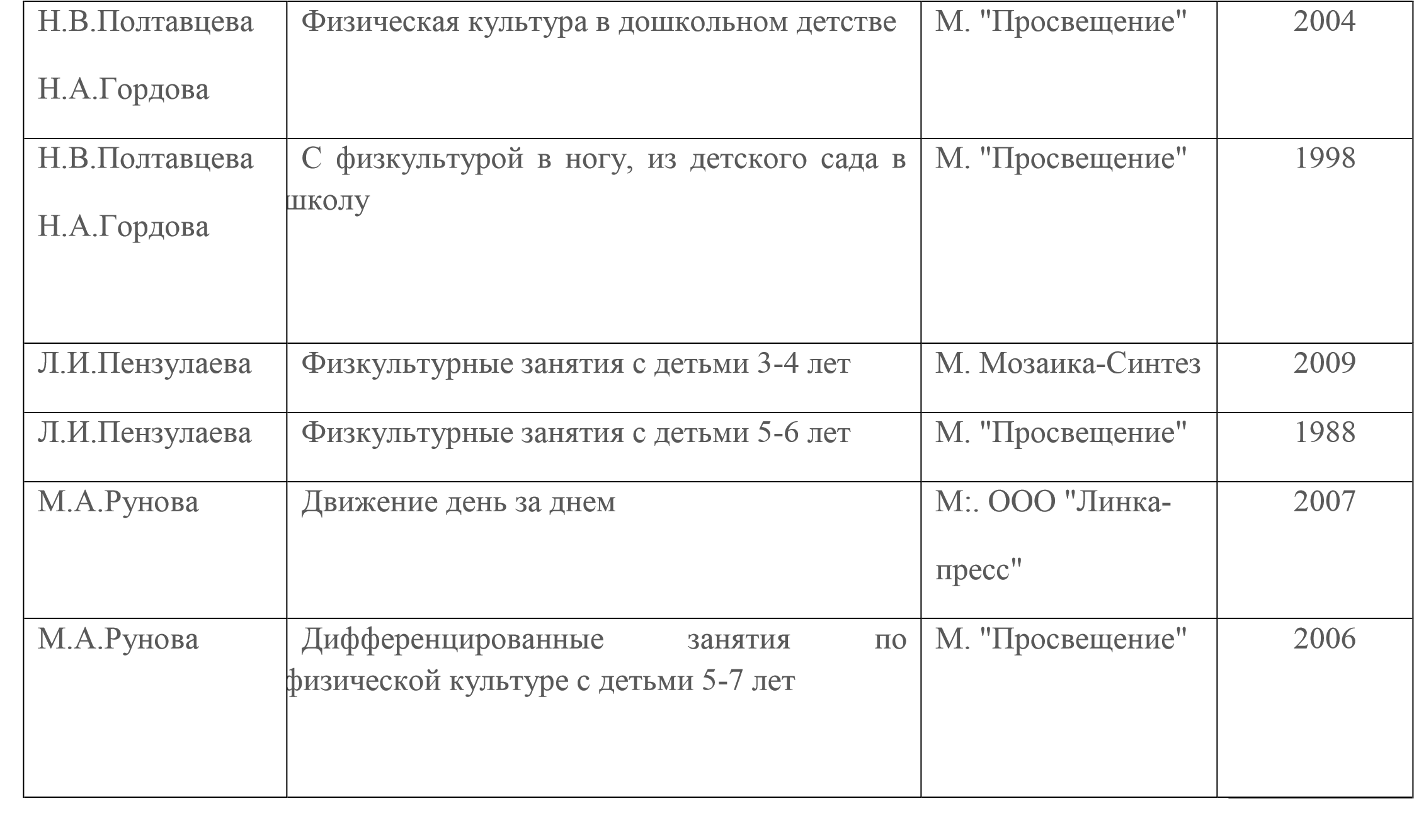 13. Формы, способы, методы и средства реализации программы с учетом возрастных и индивидуальных особенностей воспитанников, специфики их образовательных потребностей и интересов Формы работы по образовательным областям Конкретное содержание указанных образовательных областей зависит от возрастных и индивидуальных особенностей детей, определяется целями и задачами программы и  реализуется в различных видах деятельности (общении, игре, познавательно-исследовательской деятельности - как сквозных механизмах развития ребенка) Проектирование образовательного процесса    в соответствии с контингентом воспитанников, их индивидуальными и возрастными особенностями, состоянием здоровья Оптимальные условия для развития ребенка – это продуманное соотношение свободной, регламентируемой и нерегламентированной (совместная деятельность педагогов и детей и самостоятельная деятельность детей) форм деятельности ребенка   Образовательная деятельность вне организованных занятий обеспечивает максимальный учет особенностей и возможностей ребенка, его интересы и склонности. В течение дня во всех возрастных группах предусмотрен определенный баланс различных видов деятельности: Формы организации  организованной-образовательной деятельности: для детей с 1,5 года до 4 лет – подгрупповая; в дошкольных группах -  подгрупповые, фронтальные  Максимально допустимый объем образовательной нагрузки соответствует санитарно - эпидемиологическим правилам и нормативам СанПиН  2.4.1.3049-13  "Санитарноэпидемиологические требования к устройству, содержанию и организации режима работы дошкольных образовательных организаций",  утвержденным постановлением Главного государственного санитарного врача Российской Федерации от 15 мая 2013 г. № 26  (зарегистрировано Министерством юстиции Российской Федерации 29 мая 2013 г., регистрационный  № 28564).  Для детей в возрасте от 1,5 до 4 лет непосредственно образовательная деятельность составляет не более 1,5 часа  в неделю ( игровая, музыкальная деятельность, общение, развитие движений. Продолжительность непрерывной образовательной деятельности не более 10 минут в первую и вторую половину дня. Максимально допустимый объем недельной образовательной нагрузки, включая реализацию дополнительных образовательных программ, для детей дошкольного возраста составляет:  в младшей группе (дети четвертого года жизни) -2 часа 45 мин.,  в средней группе (дети пятого года жизни) - 4 часа,  в старшей группе (дети шестого года жизни) - 6 часов 15 минут,  в подготовительной (дети седьмого года жизни) - 8 часов 30 минут Продолжительность непрерывной организованной образовательной деятельности  для детей 4-го года жизни - не более 15 минут,  для детей 5-го года жизни - не более 20 минут,  для детей 6-го года жизни - не более 25 минут для детей 7-го года жизни - не более 30 минут.  Максимально допустимый объем образовательной нагрузки в первой половине дня  в младшей и средней группах не превышает 30 и 40 минут соответственно,  в старшей и подготовительной 45 минут и 1, 5 часа соответственно.  В середине времени, отведенного на непрерывную образовательную деятельность, проводят физкультминутку. Перерывы между периодами организованной образовательной деятельности - не менее 10 минут Организованная образовательная деятельность с детьми   старшего дошкольного возраста осуществляется во второй половине дня после дневного сна, но не чаще 2-3 раз в неделю. Ее продолжительность составляет не более 25-30 минут в день. В середине организованной образовательной деятельности статического характера проводят физкультминутку. Организованная образовательная деятельность физкультурно-оздоровительного и эстетического цикла занимает не менее 50% общего времени, отведенного на организованную образовательную деятельность. Организованная-образовательная деятельность, требующая повышенной познавательной активности и умственного напряжения детей, проводится в первую половину дня и в дни наиболее высокой работоспособности (вторник, среда), сочетается с физкультурными и музыкальными занятиями. В соответствии с Законом «Об образовании» для воспитанников ДОУ предлагаются дополнительные образовательные услуги, которые организуются в вечернее время 2-3  раза в неделю продолжительностью 25-30 минут (старший возраст) Особенности образовательной деятельности разных видов и культурных практик 14.1.  Система физкультурно-оздоровительной работы Цель: Сохранение и укрепление здоровья детей, формирование у детей, педагогов и родителей ответственности в деле сохранения собственного здоровья. Основные принципы физкультурно-оздоровительной работы: принцип активности и сознательности - участие   всего   коллектива педагогов и родителей   в поиске   новых,   эффективных  методов и целенаправленной деятельности  по оздоровлению  себя и детей принцип научности - подкрепление проводимых  мероприятий, направленных на укрепление   здоровья,   научно   обоснованными и практически апробированными методиками принцип   комплексности и интегративности - решение оздоровительных задач   в   системе   всего  учебно - воспитательного   процесса и всех видов деятельности принцип результативности и преемственности -   поддержание   связей между возрастными категориями, учет  разноуровневого развития и состояния здоровья принцип результативности и гарантированности - реализация прав детей на получение необходимой помощи и поддержки, гарантия   положительных результатов  независимо от   возраста и уровня   физического развития. Основные направления  физкультурно-оздоровительной работы 1. Создание условий организация здоровьесберегающей среды в ДОУ   обеспечение   благоприятного  течения   адаптации выполнение   санитарно-гигиенического  режима 2. Организационно-методическое и педагогическое направление пропаганда ЗОЖ и методов оздоровления в коллективе детей, родителей и педагогов изучение передового педагогического, медицинского и социального опыта по оздоровлению детей, отбор и внедрение эффективных технологий и методик систематическое повышение квалификации педагогических  кадров составление планов оздоровления определение показателей   физического развития, двигательной подготовленности, объективных и субъективных критериев здоровья методами  диагностики. 3. Физкультурно-оздоровительное направление решение оздоровительных задач всеми средствами физической культуры коррекция отдельных отклонений в физическом и психическом здоровье Система оздоровительной работы Модель двигательного режима по всем возрастным группам Модель закаливания   детей дошкольного возраста 14.2. Региональный компонент Основной целью работы является развитие духовно-нравственной культуры ребенка, формирование ценностных ориентаций средствами традиционной народной культуры родного края. Принципы работы:  Системность и непрерывность. Личностно-ориентированный  гуманистический характер взаимодействия детей и взрослых. Свобода индивидуального личностного развития. Признание приоритета  ценностей внутреннего мира ребенка, опоры на позитивный внутренний потенциал развития ребенка. Принцип регионализации (учет специфики региона)       В дошкольном возрасте формируются предпосылки гражданских качеств, представления о человеке, обществе культуре. Очень важно привить в этом возрасте чувство любви и привязанности  к  природным и культурным ценностям родного края, так как именно на этой основе воспитывается патриотизм. Поэтому в детском саду в образовательном процессе используются разнообразные методы и формы организации детской деятельности: народные подвижные игры и забавы, дидактические игры, слушание музыки,  наблюдения в природе, чтение детской литературы, знакомство с народно-прикладным искусством и др. 14.3 Преемственность ДОУ и школы Программа преемственности  дошкольного и начального образования  Цель: обеспечение преемственности и непрерывности в организации образовательной, воспитательной, учебно-методической работы между дошкольным и начальным звеном образования.  Задачи:  Согласовать цели и задачи дошкольного и школьного начального образования. Создать психолого-педагогические условия, обеспечивающие сохранность и укрепление здоровья, непрерывность психофизического развития дошкольника и младшего школьника.  Обеспечить условия для реализации плавного, бесстрессового перехода детей от игровой к учебной деятельности. Преемственность учебных планов и программ дошкольного и школьного начального образования.  Пояснительная записка Школа и детский сад нацелена на реализацию комплекса образовательных задач, которые исходят из двух взаимодействующих целей – подготовить ребёнка дошкольного возраста к обучению в школе и в начальной школе заложить базу для дальнейшего активного обучения.  Готовность к обучению в начальной школе предполагает физиологическую зрелость и психологическую готовность, готовность к обучению в основной школе - наличие способности обучаться.  Организация работы по предшкольному обучению детей старшего дошкольного возраста осуществляется по следующим направлениям:  организационно-методическое обеспечение; работа с детьми; работа с родителями. Организационно-методическое обеспечение включает:  Совместные педагогические советы по вопросам преемственности.  Совместные заседания МО по вопросам эффективности работы учителей и воспитателей ДОУ по подготовке детей к обучению в школе.  Семинары-практикумы.  Взаимопосещения занятий. Изучение опыта использования вариативных форм, методов и приёмов работы в практике учителей и воспитателей. Разработку и создание единой системы диагностических методик “предшкольного” образования.  Работа с детьми включает:  Организацию адаптационных занятий с детьми в ШБП (Школа будущего первоклассника).  Совместную работу по отслеживанию развития детей, определению “школьной зрелости”. Совместное проведение праздников, спортивных мероприятий.  Система взаимодействия педагога и родителей включает:  Совместное проведение родительских собраний.  Проведение дней открытых дверей.  Посещение уроков и адаптационных занятий родителями.  Открытые занятия педагогов дополнительного образования. Консультации психолога и учителя.  Организация экскурсий по школе.  Привлечение родителей к организации детских праздников, спортивных соревнований.  Взаимодействие ДОУ и школы в процессе подготовки детей к школьному обучению предполагает создание комплекса условий, обеспечивающих формирование готовности ребенка к школе на основе единых требований. Адаптационные занятия позволяют преодолеть последствия имеющегося у ребенка негативного опыта общения с социумом и предполагают более легкую адаптацию к условиям школы.  Ожидаемые результаты Такая целенаправленная работа по подготовке детей к школе должна способствовать:  Созданию и совершенствованию благоприятных условий для обеспечения: личностного развития ребенка; укрепления психического и физического здоровья; целостного восприятия картины окружающего мира; формирования социально-нравственных норм и готовности к школьному обучению;  преодоления разноуровневой подготовки. Созданию единой системы диагностических методик за достигнутым уровнем развития детей и дальнейшего прогнозирования его развития. Совершенствованию форм организации учебно-воспитательного процесса и методов обучения в ДОУ и начальной школе.  Обеспечению более успешной адаптации детей к обучению в начальных классах, сохранению желания дошкольников учиться и развиваться Для педагогов организация работы по предшкольному образованию дает возможность лучше понять детей и выстроить свою работу в соответствии с их развитием. План работы 14.4. Взаимодействие ДОУ и социума В реализации образовательной  программы с использованием сетевой формы наряду с организациями, осуществляющими образовательную деятельность, участвуют  научные, медицинские, культурные, физкультурно-спортивные и иные организации, обладающие ресурсами, необходимыми для осуществления видов учебной деятельности, предусмотренных соответствующей образовательной программой Использование сетевой формы реализации образовательной программы  осуществляется на основании договора между организациями 15. Способы направления поддержки детской инициативы Программа   обеспечивает полноценное развитие личности детей во всех основных образовательных областях, а именно: в сферах социально-коммуникативного, познавательного, речевого, художественно-эстетического и физического развития личности детей на фоне их эмоционального благополучия и положительного отношения к миру, к себе и к другим людям. Указанные требования направлены на создание социальной ситуации развития для участников образовательных отношений, включая создание образовательной среды, которая: гарантирует охрану и укрепление физического и психического здоровья детей; обеспечивает эмоциональное благополучие детей; способствует профессиональному развитию педагогических работников; создает условия для развивающего вариативного дошкольного образования; обеспечивает открытость дошкольного образования; создает условия для участия родителей (законных представителей) в образовательной деятельности. Психолого-педагогические условия  реализации программы: уважение взрослых к человеческому достоинству детей, формирование и поддержка их положительной самооценки, уверенности в собственных возможностях и способностях; использование в образовательной деятельности форм и методов работы с детьми, соответствующих их возрастным и индивидуальным особенностям (недопустимость как искусственного ускорения, так и искусственного замедления развития детей); построение образовательной деятельности на основе взаимодействия взрослых с детьми, ориентированного на интересы и возможности каждого ребенка и учитывающего социальную ситуацию его развития; поддержка взрослыми положительного, доброжелательного отношения детей друг к другу и взаимодействия детей друг с другом в разных видах деятельности; поддержка инициативы и самостоятельности детей в специфических для них видах деятельности; возможность выбора детьми материалов, видов активности, участников совместной деятельности и общения; защита детей от всех форм физического и психического насилия; Условия, необходимые для создания социальной ситуации развития детей, соответствующей специфике дошкольного возраста, предполагают: обеспечение эмоционального благополучия через: -непосредственное общение с каждым ребенком; -уважительное отношение к каждому ребенку, к его чувствам и потребностям; поддержку индивидуальности и инициативы детей через: -создание условий для свободного выбора детьми деятельности, участников совместной деятельности; -создание условий для принятия детьми решений, выражения своих чувств и мыслей; -недирективную помощь детям, поддержку детской инициативы и самостоятельности в разных видах деятельности (игровой, исследовательской, проектной, познавательной и т.д.); установление правил взаимодействия в разных ситуациях: -создание условий для позитивных, доброжелательных отношений между детьми, в том числе принадлежащими к разным национально-культурным, религиозным общностям и социальным слоям, а также имеющими различные (в том числе ограниченные) возможности здоровья; -развитие коммуникативных способностей детей, позволяющих разрешать конфликтные ситуации со сверстниками; -развитие умения детей работать в группе сверстников; построение вариативного развивающего образования, ориентированного на уровень развития, проявляющийся у ребенка в совместной деятельности со взрослым и более опытными сверстниками, но не актуализирующийся в его индивидуальной деятельности (далее - зона ближайшего развития каждого ребенка), через: -создание условий для овладения культурными средствами деятельности; -организацию видов деятельности, способствующих развитию мышления, речи, общения, воображения и детского творчества, личностного, физического и художественно-эстетического развития детей; -поддержку спонтанной игры детей, ее обогащение, обеспечение игрового времени и пространства; -оценку индивидуального развития детей; взаимодействие с родителями (законными представителями) по вопросам образования ребенка, непосредственного вовлечения их в образовательную деятельность, в том числе посредством создания образовательных проектов совместно с семьей на основе выявления потребностей и поддержки образовательных инициатив семьи. 16. Особенности взаимодействия педагогического коллектива с семьями воспитанников  В современных условиях дошкольное образовательное учреждение является единственным общественным институтом, регулярно и неформально взаимодействующим с семьей,  то есть  имеющим возможность оказывать  на неё  определенное влияние.       В основу совместной деятельности семьи и дошкольного учреждения заложены следующие принципы: единый подход к процессу воспитания ребёнка; открытость дошкольного учреждения для родителей; взаимное доверие  во взаимоотношениях педагогов и родителей; уважение и доброжелательность друг к другу; дифференцированный подход к каждой семье;  равно ответственность родителей и педагогов. На сегодняшний день в ДОУ осуществляется интеграция общественного и семейного воспитания дошкольников со следующими категориями родителей:   - с семьями воспитанников; Задачи: формирование психолого- педагогических знаний родителей; приобщение родителей к участию  в жизни ДОУ; оказание помощи семьям воспитанников в развитии, воспитании и обучении детей; изучение и пропаганда лучшего семейного опыта. Система  взаимодействия  с родителями  включает: ознакомление родителей с результатами работы ДОУ на общих родительских собраниях, анализом участия родительской общественности в жизни ДОУ; ознакомление родителей с содержанием работы  ДОУ, направленной на физическое, психическое и социальное  развитие ребенка; участие в составлении планов: спортивных и культурно-массовых мероприятий, работы родительского комитета  целенаправленную работу, пропагандирующую общественное дошкольное воспитание в его разных формах; обучение конкретным приемам и методам воспитания и развития ребенка в разных видах детской деятельности на семинарах-практикумах, консультациях и открытых занятиях III. Организационный раздел 17.  Материально-техническое обеспечение программы: соответствие санитарно-эпидемиологическим правилам и нормативам; соответствие правилам пожарной безопасности; средства обучения и воспитания в соответствии с возрастом и индивидуальными особенностями развития детей; оснащенность помещений развивающей предметно-пространственной средой; учебно-методический комплект, оборудование, оснащение 18.  Режим дня Непременным условием здорового образа жизни и успешного развития детей является правильный режим. Правильный режим дня — это рациональная продолжительность и разумное чередование различных видов деятельности и отдыха детей в течение суток. Основным принципом правильного построения режима является его соответствие возрастным психофизиологическим особенностям детей. В ДОУ используется гибкий режим дня, в него могут вноситься изменения исходя из особенностей сезона, индивидуальных особенностей детей, состояния здоровья. На гибкость режима влияет и окружающий социум.  Режим дня группы младшего возраста:                                                  Режим дня дошкольных групп План организованной-образовательной деятельности Модель организации воспитательно - образовательного процесса на день Воспитательно-образовательный процесс условно подразделен на: совместную 	деятельность 	с 	детьми: 	образовательную 	деятельность, осуществляемую в процессе организации различных видов детской деятельности; образовательную деятельность, осуществляемую в ходе режимных моментов; самостоятельную деятельность детей; взаимодействие с семьями детей по реализации основной образовательной программы дошкольного образования. 	 	 Модель организации деятельности взрослых и детей в ДОУ Построение образовательного процесса основывается на адекватных возрасту формах работы с детьми. Выбор форм работы осуществляется педагогом самостоятельно и зависит от контингента воспитанников, оснащенности дошкольного учреждения, культурных и региональных особенностей, специфики дошкольного учреждения, от опыта и творческого подхода педагога. В работе с детьми младшего дошкольного возраста используются преимущественно: игровые,  сюжетные, интегрированные формы образовательной деятельности.  Обучение происходит опосредованно, в процессе увлекательной для малышей деятельности.  В старшем дошкольном возрасте (старшая и подготовительная к школе группы) выделяется время для занятий учебно-тренирующего характера.  Одной из форм непосредственно образовательной деятельности является  «занятие», которое рассматривается как - занимательное дело, без отождествления его с занятием как дидактической формой учебной деятельности. Это занимательное дело основано на одной из специфических детских деятельностей (или нескольких таких деятельностях – интеграции различных детских деятельностей), осуществляемых совместно со взрослым, и направлено на освоение детьми одной или нескольких образовательных областей (интеграция содержания образовательных областей).   Реализация занятия  как дидактической формы учебной деятельности рассматривается  только в старшем дошкольном возрасте младший дошкольный возраст Старший дошкольный возраст 19. Особенности традиционных событий, праздников, мероприятий. В основе лежит комплексно-тематическое планирование воспитательно-образовательной работы в ДОУ  Цель: построение воспитательно–образовательного процесса, направленного  на  обеспечение единства  воспитательных, развивающих и обучающих целей и задач,  с учетом интеграции  на необходимом и достаточном материале, максимально приближаясь к разумному «минимуму» с учетом контингента воспитанников, их индивидуальных и возрастных  особенностей, социального заказа родителей.  Организационной основой реализации комплексно-тематического принципа построения программы являются примерные темы (праздники, события, проекты),  которые ориентированы на все направления развития ребенка дошкольного возраста и посвящены различным сторонам человеческого бытия, а так же вызывают личностный интерес детей к: явлениям нравственной жизни ребенка  окружающей природе миру искусства и литературы  традиционным для семьи, общества и государства праздничным событиям событиям, формирующим чувство гражданской принадлежности ребенка (родной город, День народного единства, День защитника Отечества и др.) сезонным явлениям  народной культуре и традициям. Тематический принцип построения образовательного процесса позволил ввести региональные и культурные компоненты, учитывать приоритет дошкольного учреждения. Построение всего образовательного процесса вокруг одного центрального блока дает большие возможности для развития детей. Темы помогают организовать информацию оптимальным способом. У дошкольников появляются многочисленные возможности для практики, экспериментирования, развития основных навыков, понятийного мышления. Введение похожих тем в различных возрастных группах обеспечивает достижение единства образовательных целей и преемственности в детском развитии на протяжении всего дошкольного возраста, органичное развитие детей в соответствии с их индивидуальными возможностями. В каждой возрастной группе выделен блок , разделенный на несколько тем. Одной теме уделяется не менее одной недели. Тема отражается  в подборе материалов, находящихся в группе    и уголках развития.   Для каждой возрастной группы дано комплексно-тематическое планирование, которое  рассматривается как примерное. Педагоги вправе по своему усмотрению частично или полностью менять темы или названия тем, содержание работы, временной период в соответствии с особенностями своей возрастной группы, другими значимыми событиями Формы подготовки  и реализации тем  носят интегративный  характер, то есть позволяют решать задачи психолого-педагогической работы нескольких образовательных областей; 20.Организация развивающей предметно-пространственной среды  Требования к развивающей предметно-пространственной среде. Развивающая предметно-пространственная среда обеспечивает максимальную реализацию образовательного потенциала пространства  ДОУ, группы, а также территории, прилегающей к ДОУ , материалов, оборудования и инвентаря для развития детей дошкольного возраста в соответствии с особенностями каждого возрастного этапа, охраны и укрепления их здоровья, учета особенностей и коррекции недостатков их развития. Развивающая предметно-пространственная среда должна обеспечивать возможность общения и совместной деятельности детей (в том числе детей разного возраста) и взрослых, двигательной активности детей, а также возможности для уединения. Развивающая предметно-пространственная среда должна обеспечивать: реализацию различных образовательных программ; учет национально-культурных, климатических условий, в которых осуществляется образовательная деятельность; учет возрастных особенностей детей. Развивающая предметно-пространственная среда должна быть содержательнонасыщенной, трансформируемой, полифункциональной, вариативной, доступной и безопасной. 1) Насыщенность среды должна соответствовать возрастным возможностям детей и содержанию Программы. Образовательное пространство должно быть оснащено средствами обучения и воспитания (в том числе техническими), соответствующими материалами, в том числе расходным игровым, спортивным, оздоровительным оборудованием, инвентарем (в соответствии со спецификой Программы). Организация образовательного пространства и разнообразие материалов, оборудования и инвентаря (в здании и на участке) должны обеспечивать: игровую, познавательную, исследовательскую и творческую активность всех воспитанников, экспериментирование с доступными детям материалами (в том числе с песком и водой); двигательную активность, в том числе развитие крупной и мелкой моторики, участие в подвижных играх и соревнованиях; 	эмоциональное 	благополучие 	детей 	во 	взаимодействии 	с 	предметно-пространственным окружением; возможность самовыражения детей. Для детей младенческого и раннего возраста образовательное пространство должно предоставлять необходимые и достаточные возможности для движения, предметной и игровой деятельности с разными материалами. 2) Трансформируемость пространства предполагает возможность изменений предметно-пространственной среды в зависимости от образовательной ситуации, в том числе от меняющихся интересов и возможностей детей. 3) Полифункциональность материалов предполагает: возможность разнообразного использования различных составляющих предметной среды, например, детской мебели, матов, мягких модулей, ширм и т.д.; наличие в Организации или Группе полифункциональных (не обладающих жестко закрепленным способом употребления) предметов, в том числе природных материалов, пригодных для использования в разных видах детской активности (в том числе в качестве предметов-заместителей в детской игре). 4) Вариативность среды предполагает: наличие в Организации или Группе различных пространств (для игры, конструирования, уединения и пр.), а также разнообразных материалов, игр, игрушек и оборудования, обеспечивающих свободный выбор детей; периодическую сменяемость игрового материала, появление новых предметов, стимулирующих игровую, двигательную, познавательную и исследовательскую активность детей. Доступность среды предполагает: доступность для воспитанников, в том числе детей с ограниченными возможностями здоровья и детей-инвалидов, всех помещений, где осуществляется образовательная деятельность; свободный доступ детей, в том числе детей с ограниченными возможностями здоровья, к играм, игрушкам, материалам, пособиям, обеспечивающим все основные виды детской активности; исправность и сохранность материалов и оборудования. Безопасность предметно-пространственной среды предполагает соответствие всех ее элементов требованиям по обеспечению надежности и безопасности их использования. ДОУ  самостоятельно определяет средства обучения, в том числе технические, соответствующие материалы (в том числе расходные), игровое, спортивное, оздоровительное оборудование, инвентарь, необходимые для реализации Программы. №Наименование разделовСтр.ВВЕДЕНИЕ41.ОБЯЗАТЕЛЬНАЯ ЧАСТЬ ПРОГРАММЫ41.1.ЗАДАЧИ РЕАЛИЗАЦИИ ПРОГРАММЫ41.2.ПРИНЦИПЫ И ПОДХОДЫ К ФОРМИРОВАНИЮ ПРОГРАММЫ52.СОДЕРЖАНИЕ ВОСПИТАТЕЛЬНО-ОБРАЗОВАТЕЛЬНОЙ РАБОТЫ ПО ОБРАЗОВАТЕЛЬНЫМ ОБЛАСТЯМ113.ПРОМЕЖУТОЧНЫЕ (ПО КАЖДОЙ ВОЗРАСТНОЙ ГРУППЕ) И ИТОГОВЫЕ РЕЗУЛЬТАТЫ ОСВОЕНИЯ ПРОГРАММЫ194.ЦЕЛЕВЫЕ 	ОРИЕНТИРЫ 	КАК 	РЕЗУЛЬТАТ ВОЗМОЖНЫХ ДОСТИЖЕНИЙ ОСВОЕНИЯ ВОСПИТАННИКАМИ234.1ОБЩИЕ ПОЛОЖЕНИЯ244.2СОДЕРЖАНИЕ 	ОСНОВНЫХ 	(КЛЮЧЕВЫХ) ХАРАКТЕРИСТИК РАЗВИТИЯ ЛИЧНОСТИ РЕБЁНКА244.3ОСОБЕННОСТИ ОЦЕНКИ ОСНОВНЫХ ХАРАКТЕРИСТИК РАЗВИТИЯ ЛИЧНОСТИ РЕБЁНКА254.4КАРТА РАЗВИТИЯ КАК СРЕДСТВО МОНИТОРИНГА264.5ОЦЕНКА КАЧЕСТВА РЕАЛИЗАЦИИ ПРОГРАММЫ  285.УСЛОВИЯ РЕАЛИЗАЦИИ ПРОГРАММЫ (В ЗАВИСИМОСТИ ОТ НАПРАВЛЕННОСТИ  ГРУПП,  В КОТОРЫХ РЕАЛИЗУЕТСЯ ПРОГРАММА)305.1.РЕЖИМ  ДНЯ 	ДЛЯ  ГРУПП 	ОБЩЕРАЗВИВАЮЩЕЙ НАПРАВЛЕННОСТИ356.ОСОБЕННОСТИ  РЕАЛИЗАЦИИ  ПРИНЦИПОВ 	ПОСТРОЕНИЯ ВОСПИТАТЕЛЬНО-ОБРАЗОВАТЕЛЬНОЙ РАБОТЫ  С ДЕТЬМИ367.ОПИСАНИЕ ОСНОВНЫХ ФОРМ СОВМЕСТНОЙ ДЕЯТЕЛЬНОСТИ ВЗРОСЛЫХ И ДЕТЕЙ388.ПОДГОТОВКА РОДИТЕЛЕЙ (ЗАКОННЫХ ПРЕДСТАВИТЕЛЕЙ) К СОПРОВОЖДЕНИЮ РЕБЕНКА ДОШКОЛЬНИКА В РАМКАХ ЕГО ИНДИВИДУАЛЬНОЙ ТРАЕКТОРИИ РАЗВИТИЯ499.СОВРЕМЕННЫЕ МЕТОДЫ ОБРАЗОВАНИЯ ДОШКОЛЬНИКОВ, РЕКОМЕНДАЦИИ ПО ИХ ПРИМЕНЕНИЮ ИХ В ОБРАЗОВАТЕЛЬНОМ ПРОЦЕССЕ  5510.ЧАСТЬ, ФОРМИРУЕМАЯ УЧАСТНИКАМИ ОБРАЗОВАТЕЛЬНЫХ ОТНОШЕНИЙ64IЦЕЛЕВОЙ РАЗДЕЛ6410.1ПОЯСНИТЕЛЬНАЯ ЗАПИСКА ОСНОВНОЙ ОБРАЗОВАТЕЛЬНОЙ ПРОГРАММЫ ДОУ ДЕТСКИЙ САД «Буратино»6410.2ЦЕЛИ И ЗАДАЧИ РЕАЛИЗАЦИИ ПРОГРАММЫ ДОШКОЛЬНОГО ОБРАЗОВАНИЯ6510.3ПРИНЦИПЫ И ПОДХОДЫ К РЕАЛИЗАЦИИ ПРОГРАММЫ6710.4ЗНАЧИМЫЕ ХАРАКТЕРИСТИКИ,  В ТОМ ЧИСЛЕ ХАРАКТЕРИСТИКИ ОСОБЕННОСТЕЙ РАЗВИТИЯ ДЕТЕЙ РАННЕГО И ДОШКОЛЬНОГО ВОЗРАСТА6911.ПЛАНИРУЕМЫЕ РЕЗУЛЬТАТЫ КАК ОРИЕНТИРЫ ОСВОЕНИЯ ВОСПИТАННИКАМИ ОСНОВНОЙ ОБРАЗОВАТЕЛЬНОЙ ПРОГРАММЫ ДОШКОЛЬНОГО ОБРАЗОВАНИЯ 7211.1ЦЕЛЕВЫЕ 	ОРИЕНТИРЫ 	ДОШКОЛЬНОГО 	ОБРАЗОВАНИЯ, СФОРМУЛИРОВАННЫЕ В ФГОС ДОШКОЛЬНОГО ОБРАЗОВАНИЯ 7211.2ЦЕЛЕВЫЕ ОРИЕНТИРЫ ОБРАЗОВАНИЯ В РАННЕМ ВОЗРАСТЕ 7311.3ЦЕЛЕВЫЕ ОРИЕНТИРЫ НА ЭТАПЕ ЗАВЕРШЕНИЯ ДОШКОЛЬНОГО ОБРАЗОВАНИЯ73IIСОДЕРЖАТЕЛЬНЫЙ РАЗДЕЛ7412.ОБРАЗОВАТЕЛЬНАЯ ДЕЯТЕЛЬНОСТЬ В СООТВЕТСТВИИ С ОБРАЗОВАТЕЛЬНЫМИ ОБЛАСТЯМИ С УЧЁТОМ ИСПОЛЬЗУЕМЫХ В  ДОУ 	ПРОГРАММ 	И 	МЕТОДИЧЕСКИХ 	ПОСОБИЙ, ОБЕСПЕЧИВАЮЩИХ РЕАЛИЗАЦИЮ ДАННЫХ ПРОГРАММ 7413.ФОРМЫ, 	СПОСОБЫ, 	МЕТОДЫ 	И 	СРЕДСТВА РЕАЛИЗАЦИИ ПРОГРАММЫ С УЧЁТОМ ВОЗРАСТНЫХ И ИНДИВИДУАЛЬНЫХ ОСОБЕННОСТЕЙ ВОСПИТАННИКОВ, СПЕЦИФИКИ ИХ ОБРАЗОВАТЕЛЬНЫХ ПОТРЕБНОСТЕЙ И ИНТЕРЕСОВ 8314.ОСОБЕННОСТИ 	ОБРАЗОВАТЕЛЬНОЙ 	ДЕЯТЕЛЬНОСТИ РАЗНЫХ ВИДОВ И КУЛЬТУРНЫХ ПРАКТИК 8914.1ФИЗКУЛЬТУРНО-ОЗДОРОВИТЕЛЬНАЯ РАБОТА В ДОУ8914.2РЕГИОНАЛЬНЫЙ КОМПОНЕНТ10014.3ПРЕЕМСТВЕННОСТЬ ДОУ И ШКОЛЫ 10114.4ВЗАИМОДЕЙСТВИЕ С СОЦИУМОМ10615.СПОСОБЫ И НАПРАВЛЕНИЯ ПОДДЕРЖКИ ДЕТСКОЙ ИНИЦИАТИВЫ10816.ОСОБЕННОСТИ 	ВЗАИМОДЕЙСТВИЯ 	ПЕДАГОГИЧЕСКОГО КОЛЛЕКТИВА С СЕМЬЯМИ ВОСПИТАННИКОВ 110IIIОРГАНИЗАЦИОННЫЙ РАЗДЕЛ11317.МАТЕРИАЛЬНО-ТЕХНИЧЕСКОЕ ОБЕСПЕЧЕНИЕ ПРОГРАММЫ, ОБЕСПЕЧЕННОСТЬ МАТЕРИАЛАМИ И СРЕДСТВАМИ ОБУЧЕНИЯ И ВОСПИТАТИЯ11318.РЕЖИМ ДНЯ11319.ОСОБЕННОСТИ 	ТРАДИЦИОННЫХ 	СОБЫТИЙ, 	ПРАЗДНИКОВ, МЕРОПРИЯТИЙ12220.ОРГАНИЗАЦИЯ 	РАЗВИВАЮЩЕЙ 	ПРЕДМЕТНО-ПРОСТРАНСТВЕННОЙ СРЕДЫ1301 уровень: 2 уровень: 3 уровень: Активно развертывает несколько связанных по смыслу условных действий (роль в действии), содержание которых зависит от наличной игровой обстановки; активно использует предметы-заместители, наделяя один и тот же предмет разными игровыми значениями; с энтузиазмом многократно воспроизводит понравившееся условное игровое  действие ( цепочку действий) с незначительными вариациями. Ключевые признаки В рамках наличной предметноигровой  обстановки активно развертывает  несколько связанных по смыслу игровых действий (роль в действии); вариативно используетИмеет первоначальный замысел ("Хочу играть в больницу", "Я -шофер" и т.п.); активно ищет или видоизменяет имеющуюся игровую обстановку; принимает и обозначает в речи игровые роли; развертывает отдельные сюжетные эпизоды (в рамках привычных последовательностей событий), активно • используя не только условные действия, но и ролевую речь, разнообразя ролевые диалоги от раза к разу; в процессе игры может переходить от одного отдельного сюжетного эпизода к другому (от одной роли к другой), не заботясь об их связности.  Имеет разнообразные игровые замыслы; активно создает предметную обстановку "под замысел"; комбинирует (связывает) в процессе игры разные сюжетные эпизоды в новое целое, выстраивая оригинальный сюжет; может при этом осознанно использовать смену ролей; замысел также имеет тенденцию воплощаться преимущественно в речи (словесное придумывание историй), или в предметном макете воображаемого "мира" (с мелкими игрушкамиперсонажами), может фиксироваться в продукте (сюжетные композиции в рисовании, лепке,1 уровень: 2 уровень: 3 уровень: Обнаруживает стремление включиться в процесс деятельности (хочу лепить, рисовать, строить) без отчетливой цели, поглощен процессом (манипулирует материалом, изрисовывает много листов и т.п.); завершение процесса определяется исчерпанием материала или времени; на вопрос: что ты делаешь? - отвечает обозначением процесса (рисую, строю); называние продукта может появиться после окончания процесса.  Ключевые признаки  Поглощен процессом; конкретная цель не фиксируется; бросает работу, как только появляются отвлекающие моменты, и не возвращается к ней. Обнаруживает конкретное намерение-цель ("Хочу нарисовать домик... .построить домик..., слепить домик") - работает над ограниченным материалом, его трансформациями; результат фиксируется, но удовлетворяет любой (в процессе работы цель может изменяться, в зависимости от того, что получается). Ключевые признаки. Формулирует конкретную цель ("Нарисую домик"); в процессе работы может менять цель, но фиксирует конечный результат ("Получилась машина"). Имеет конкретное намерение-цель; работает над материалом в соответствии с целью; конечный результат фиксируется, демонстрируется (если удовлетворяет) или уничтожается (если не удовлетворяет); самостоятельно подбирает вещные или графические образцы для копирования ("Хочу сделать такое же") - в разных материалах (лепка, рисование, конструирование). Ключевые признаки.  Обозначает конкретную цель, удерживает ее во время работы; фиксирует конечный результат, стремится достичь хорошего качества; возвращается к прерванной работе, доводит ее до конца. 1 уровень: 2 уровень: 3 уровень: Привлекает внимание сверстника к своим действиям, комментирует их в речи, но не старается, чтобы сверстник понял; также выступает как активный наблюдатель -пристраивается к уже действующему сверстнику, комментирует и подправляет наблюдаемые действия; старается быть (играть, делать) рядом со сверстниками; ситуативен в выборе, довольствуется обществом и вниманием любого. Ключевые признаки. Обращает внимание сверстника на интересующие самого ребенка действия ("Смотри..."), ком-ментирует их в речи, но не старается быть понятым; довольствуется обществом любого.Намеренно привлекает определенного сверстника к совместной деятельности с опорой на предмет и одновременным кратким словесным пояснением замысла, цели ("Давай играть, делать..."); ведет парное взаимодействие в игре, используя речевое пошаговое предложение - побуждение партнера к конкретным действиям ("Ты говори...", "Ты делай..."), поддерживает диалог в конкретной деятельности; может найти аналогичный или дополняющий игровой предмет, материал, роль, не вступая в конфликт со сверстником. Ключевые признаки  Инициирует парное взаимодействие со . сверстником через краткое речевое предложениепобуждение ("Давай играть, делать..."); начинает проявлять избирательность в выборе партнера.Инициирует и организует действия 2-3 сверстников, словесно развертывая исходные замыслы, цели, спланировав несколько начальных действий ("Давайте так играть... рисовать..."), использует простой договор ("Я буду..., а вы будете..."), не ущемляя интересы и желания других; может встроиться в совместную деятельность других детей, подобрав подходящие по смыслу игровые роли, материалы; легко поддерживает диалог в конкретной деятельности; может инициировать и поддержать простой диалог со сверстником на отвлеченную тему; избирателен в выборе партнеров; осознанно стремится не только к реализации замысла, но и к взаимопониманию, к поддержанию слаженного взаимодействия с партнерами. Ключевые признаки Предлагает партнерам в развернутой словесной форме исходные замыслы, цели;1 уровень: 2 уровень: 3 уровень: Замечает новые предметы в окружении и проявляет интерес к ним; активно обследует вещи, практически обнаруживая их возможности (манипулирует, разбираетсобирает, без попыток достичь точного исходного состояния);  многократно повторяет действия, поглощен процессом. Ключевые признаки  Проявляет интерес к новым предметам, манипулирует ими, практически обнаруживая их возможности; многократно воспроизводит действияПредвосхищает или сопровождает вопросами практическое исследование новых предметов (Что это? Для чего?); обнаруживает осознанное намерение узнать что-то относительно конкретных вещей и явлений (Как это получается? Как бы это сделать? Почему это так?); высказывает простые предположения о связи действия и возможного эффекта при исследовании новых предметов, стремится достичь определенного эффекта ("Если сделать так..., или так..."), не ограничиваясь простым манипулированием; встраивает свои новые представления в сюжеты игры, темы рисования, конструирования. Ключевые признаки  Задает вопросы относительно конкретных вещей и явлений (что? как? зачем?); высказываетЗадает вопросы, касающиеся предметов и явлений, лежащих за кругом непосредственно данного (Как? Почему? Зачем?);  обнаруживает стремление объяснить связь фактов, использует простое причинное рассуждение (потому что...);  стремится к упорядочиванию, систематизации конкретных материалов (в виде коллекции); проявляет интерес к познавательной литературе, к символическим языкам; самостоятельно берется делать что-то по графическим схемам (лепить, конструировать), составлять карты, схемы, пиктограммы, записывать истории, наблюдения (осваивает письмо как средство систематизации и коммуникации). Ключевые признаки Задает вопросы обВид деятельности9 час. Прием детей (общение с родителями, игры малой подвижности, настольно-печатные игры, хозяйственно бытовой труд) 08.00-08.30 Утренняя разминка (гимнастика)08.30-08.40 Завтрак (формирование культурно – гигиенических навыков) 09.00-09.20 Организация игровой, познавательной, продуктивной, творческой деятельности с детьми, подготовка и проведение игры-занятия 09.25-10.20 Второй завтрак   10.30Подготовка к прогулке, прогулка10.45-11.50 Возвращение с прогулки, самостоятельная деятельность 11.50-12.00 Подготовка к обеду, обед 12.00-12.30 Подготовка ко сну. Дневной сон 12.30-15.00 Постепенный подъем, самостоятельная деятельность, подготовка к полднику 15.00-15.20 Полдник  15.30-16.00Прогулка, игры, самостоятельная деятельность детей, уход детей домой 16.00-17.00   Вид деятельности9 час.Прием детей (общение с родителями, игры малой подвижности, настольно-печатные игры, хозяйственно бытовой труд)   08.00-08.30  Утренняя разминка (гимнастика)  08.30-08.45  Завтрак (формирование культурно – гигиенических навыков)      09.20-09.45Организация игровой, познавательной, продуктивной, творческой деятельности с детьми, подготовка и проведение игры-занятия  10.00-11.00  Второй завтрак   11.00 Подготовка к прогулке, прогулка  11.15-12.20  Возвращение с прогулки, самостоятельная деятельность    12.20-12.30Подготовка к обеду, обед  12.30-13.00  Подготовка ко сну. Дневной сон    13.00-15.00Постепенный подъем, самостоятельная деятельность, подготовка к полднику  15.00-15.20Полдник      15.30-16.00Прогулка, игры, самостоятельная деятельность детей, уход детей домой    16.00-17.00Название метода Определение метода Рекомендация по их применению Методы по источнику знаний Методы по источнику знаний Словесные Словесные методы подразделяются на следующие виды: рассказ, объяснение, беседа. Словесные методы позволяют в кратчайший срок передать информацию детям. Наглядные Под наглядными методами образования понимаются такие методы, при которых  ребенок получает информацию, с помощью  наглядных пособий и технических средств. Наглядные методы используются во взаимосвязи со словесными и практическими методами обучения. Наглядные методы образования условно можно подразделить на две большие группы: метод иллюстраций и метод демонстраций. Метод иллюстраций предполагает показ детям иллюстративных пособий: плакатов, картин, зарисовок на доске и пр. Метод демонстраций связан с показом мульфильмов, диафильмов и др. Такое подразделение средств наглядности на иллюстративные и демонстрационные является условным. Оно не исключает возможности отнесения отдельных средств наглядности как к группе иллюстративных, так и демонстрационных. В современных условиях особое внимание уделяется применению такого средства наглядности, как компьютер индивидуального пользования. Компьютеры дают возможность воспитателю моделировать определенные процессы и ситуации, выбирать из ряда возможных решений оптимальные по определенным критериям, т.е. значительно расширяют возможности наглядных методов в образовательном  процессе  при реализации ПООП дошкольного образования. Практические Практические 	методы 	обучения основаны на практической деятельности детей и формируют практические умения и навыки.  Выполнение практических заданий проводится после  знакомства детей  с тем или иным содержанием и носят обобщающий характер.  Упражнения могут проводиться не только в организованной образовательной деятельности , но и в самостоятельной деятельности. Методы по характеру образовательной  деятельности детей Методы по характеру образовательной  деятельности детей Методы по характеру образовательной  деятельности детей Информационно-рецептивный Воспитатель сообщает  детям готовую информацию, 	а 	они 	ее 	воспринимают, осознают и фиксируют в памяти. Один 	из 	наиболее 	экономных способов передачи информации. Однако при использовании этого метода обучения не формируются умения и навыки пользоваться полученными знаниями. Репродуктивный Суть метода состоит в многократном 	Деятельность 	воспитателя повторении способа деятельности по заданию воспитателя.  заключается в разработке и сообщении образца, а деятельность детей – в выполнении действий по образцу. Проблемное изложение Воспитатель ставит перед детьми проблему – сложный теоретический или практический вопрос, требующий исследования, разрешения, и сам показывает путь ее решения, вскрывая возникающие противоречия. Назначение этого метода – показать образцы научного познания, научного решения проблем. Дети  следят за логикой решения проблемы, 	получая 	эталон 	научного мышления и познания, образец культуры развертывания познавательных действий. Частично-поисковый Суть 	его 	состоит 	в 	том, 	что воспитатель расчленяет проблемную задачу на 	подпроблемы, 	а 	дети 	осуществляют отдельные шаги поиска ее решения. Каждый шаг предполагает творческую деятельность, 	но 	целостное 	решение проблемы пока отсутствует. Исследовательский Этот 	метод 	призван 	обеспечить творческое применение знаний.  В 	процессе 	образовательной деятельности дети овладевают  методами познания, 	так 	формируется 	их 	опыт поисково- исследовательской деятельности. Активные методы Активные 	методы 	предоставляют дошкольникам  возможность обучаться на Активные методы обучения предполагают использование в собственном опыте, приобретать разнообразный субъективный опыт.  образовательном процессе определенной последовательности  выполнения заданий: начиная с анализа и оценки конкретных ситуаций, дидактическим играм. Активные методы должны применяться по мере их усложнения. В 	группу 	активных 	методов образования входят дидактические игры – специально 	разработанные 	игры, моделирующие 	реальность 	и приспособленные для целей обучения.  Возрастная категория Направленность групп Количеств о групп Количество детей          От 1.5 до 4 лет Общеразвивающая  1 15 От 4 до 7 лет Общеразвивающая 1 22От 1,5 до 7 лет Общеразвивающая          КМП 1 8                                                                                    Всего 3 группы  –  45 детей                                                                                     Всего 3 группы  –  45 детей                                                                                     Всего 3 группы  –  45 детей                                                                                     Всего 3 группы  –  45 детей  Характеристика кадрового состава Характеристика кадрового состава 1. По образованию           высшее педагогическое  образование  1 человек 1. По образованию         среднее педагогическое  образование   3 человек 1. По образованию         2. По стажу до 5 лет       1 от 5 до 10 лет                                               1 свыше 15 лет                                                2 3.По результатам     аттестации  высшая квалификационная категория   3.По результатам     аттестации  первая квалификационная категория     2 3.По результатам     аттестации  соответствие занимаемой должности 2 Количество детей 2014-2015 Количество детей 45Особенности семьи Полные семьи 37Особенности семьи Одинокие 4 В разводе - - Вдовы - - Опекуны - многодетные 16 Жилищные условия Имеют собственное жилье 30Жилищные условия Живут с родителями 10 Жилищные условия снимают Образование высшее 10 Образование н/высшее 10 Образование среднее 20 Образование с/спец. 43 Образование н/среднее 5Социальный состав интеллигенция 36 Социальный состав рабочие 29Социальный состав служащие 16 Социальный состав домохозяйки 22 Социальный состав предприниматели 1Автор составитель Наименование издания Издательство  Н.Н.Авдеева О.Л.Князева Р.Б.Стеркина Безопасность Санкт-Петербург "Детство-Пресс Т.Н.Доронова О.А.Карабанова Е.В.Соловьева Игра в дошкольном возрасте Изд.дом "Воспитание школьника" Т.Н.Доронова Играют взрослые и дети г.Москва "Линка-Пресс" Новосёлова С.Л. Игра дошкольника Якобсон А.А.      Моральное воспитание в детском саду. Издательский дом «Воспитание дошкольника», Якобсон С.Г., Коркунова Н.В.     Моральное воспитание.  Материалы для работы с детьми 4 – 7 лет. Смоленский обл. институт  Автор Наименование издания Издательство   Год издания составитель Гризик Т.И. Познаю мир.  Методические рекомендации для воспитателей. Москва, Просвещение 2002 Гризик Т.И. Познаю мир.  Предметы вокруг нас» Развивающая книга для детей младшего дошкольного возраста» Москва, Просвещение 2002 Гризик Т.И. Познаю мир. Я во всем люблю порядок. Развивающая книга для детей среднего дошкольного возраста Москва, Просвещение 2002 Гризик Т.И. Познаю  мир.  Знаки и символы. Развивающая книга для детей старшего дошкольного возраста» Москва, Просвещение 2002 Гризик Т.И. Познаю мир.  Методические рекомендации по познавательному развитию детей подготовительной группы. Издательский дом «Воспитание дошкольника» 2004 Соловьева Е.В. Моя математика.  Какой он, этот мир? Развивающая книга для детей младшего дошкольного возраста. Москва, Просвещение 2002 Соловьева Е.В. Моя математика. Знакомимся с числами. Развивающая книга для детей среднего дошкольного возраста. Москва, Просвещение 2002 Соловьева Е.В. Моя математика. Количество и число. Развивающая книга для детей старшего дошкольного возраста. Москва, Просвещение 2002 Соловьева Е.В. Математика и логика для дошкольников.  Методические рекомендации для воспитателей.    Москва, Просвещение 2002 Доронова Т.Н. Младшая группа: планирование работы с детьми Москва, Просвещение 2009 Автор составитель Автор составитель Наименование издания Наименование издания Наименование издания Издательств о  Издательств о  Год издания Год издания Год издания О.С. Ушакова О.С. Ушакова Программа развития речи дошкольников Программа развития речи дошкольников Программа развития речи дошкольников М. Просвещение М. Просвещение 2009 2009 2009 О.С. Ушакова О.С. Ушакова Развитие речи детей 3-4 лет Развитие речи детей 3-4 лет Развитие речи детей 3-4 лет М. Просвещение М. Просвещение 2009 2009 2009 О.С. Ушакова О.С. Ушакова Развитие речи детей  4-5лет Развитие речи детей  4-5лет Развитие речи детей  4-5лет М. Просвещение М. Просвещение 2009 2009 2009 О.С. Ушакова О.С. Ушакова Развитие речи детей 5-6 лет Развитие речи детей 5-6 лет Развитие речи детей 5-6 лет М. Просвещение М. Просвещение 2009 2009 2009 О.С. Ушакова О.С. Ушакова Развитие речи детей 6-7 лет Развитие речи детей 6-7 лет Развитие речи детей 6-7 лет М. Просвещение М. Просвещение 2009 2009 2009 О.С. Ушакова О.С. Ушакова Развитие речи детей 3-4 лет (рабочая тетрадь) Развитие речи детей 3-4 лет (рабочая тетрадь) Развитие речи детей 3-4 лет (рабочая тетрадь) М. Просвещение М. Просвещение 2009 2009 2009 О.С. Ушакова О.С. Ушакова Развитие речи детей  4-5лет (рабочая тетрадь) Развитие речи детей  4-5лет (рабочая тетрадь) Развитие речи детей  4-5лет (рабочая тетрадь) М. Просвещение М. Просвещение 2009 2009 2009 О.С. Ушакова О.С. Ушакова Развитие речи детей 5-6 лет (рабочая тетрадь) Развитие речи детей 5-6 лет (рабочая тетрадь) Развитие речи детей 5-6 лет (рабочая тетрадь) М. Просвещение М. Просвещение 2009 2009 2009 О.С. Ушакова О.С. Ушакова Развитие речи детей 6-7 лет (рабочая тетрадь) Развитие речи детей 6-7 лет (рабочая тетрадь) Развитие речи детей 6-7 лет (рабочая тетрадь) М. Просвещение М. Просвещение 2009 2009 2009 Т.И.Гризик Т.И.Гризик Поиграем и узнаем Поиграем и узнаем Поиграем и узнаем 2004 2004 2004 Баева Н.А.    Баева Н.А.    Предшкольное обучение грамоте в ДОУ.   Предшкольное обучение грамоте в ДОУ.   Предшкольное обучение грамоте в ДОУ.   М., АРКТИ М., АРКТИ 2007 2007 2007 Гербова В.В.      Гербова В.В.      Учусь говорить. Метод. реком. для воспитателей, работающих с детьми 3-6 лет по программе «Радуга Учусь говорить. Метод. реком. для воспитателей, работающих с детьми 3-6 лет по программе «Радуга Учусь говорить. Метод. реком. для воспитателей, работающих с детьми 3-6 лет по программе «Радуга М. Просвещение М. Просвещение 2002 2002 2002 Гербова В.В.      Гербова В.В.      Хрестоматия "Книга для чтения в детском саду и дома"  2-4 года Хрестоматия "Книга для чтения в детском саду и дома"  2-4 года Хрестоматия "Книга для чтения в детском саду и дома"  2-4 года М. Просвещение М. Просвещение 2010 2010 2010 Гербова В.В.      Гербова В.В.      Хрестоматия "Книга для чтения в детском саду и дома"  4-5  лет Хрестоматия "Книга для чтения в детском саду и дома"  4-5  лет Хрестоматия "Книга для чтения в детском саду и дома"  4-5  лет М. Просвещение М. Просвещение 2010 2010 2010 Гербова В.В.      Гербова В.В.      Хрестоматия "Книга для чтения в де саду и дома" 5-7 лет тском тском М. Просвещение М. Просвещение 2010 2010 2010 Гербова В.В. Гербова В.В. Учусь говорить. Методические рекомендации для воспитателей.    М. Просвещение М. Просвещение 2002 2002 2002 Гербова В.В. Гербова В.В. 	Учусь 	говорить. 	Пособие 	для младшего дошкольного возраста  детей детей М. Просвещение М. Просвещение 2002 2002 2002 Гербова В.В. Гербова В.В. 	Учусь 	говорить. 	Пособие 	для среднего  дошкольного возраста»  детей детей М. Просвещение М. Просвещение 2002 2002 2002 Гербова В.В. Гербова В.В. Учусь говорить. Пособие для детей старшего дошкольного возраста» М. Просвещение М. Просвещение 2002 2002 2002 Гризик Т.И. Гризик Т.И. Как хорошо уметь читать.  Занятия по обучению детей 6 лет чтению в условиях детского сада  Как хорошо уметь читать.  Занятия по обучению детей 6 лет чтению в условиях детского сада  Как хорошо уметь читать.  Занятия по обучению детей 6 лет чтению в условиях детского сада  М. Просвещение М. Просвещение 1995 1995 1995 Автор составитель Наименование издания Издательств о  Год изданияГод изданияДоронова Т.Н.    Природа, искусство и изобразительная деятельность 	детей. 	Методические рекомендации для воспитателей, работающих с детьми 3-6 лет по программе «Радуга» М. Просвещение 1999 1999 Грибовская А.А.,  Кошелев В.М.    	Готовимся 	к 	празднику. Художественный труд  в детском саду и семье. Пособие для детей  старшего  дошкольного возраста М. Просвещение 2001 2001 Грибовская А.А.. Дошкольникам о народном  искусстве. Учебно- 	наглядное 	пособие 	для 	детей  дошкольного возраста. М. Просвещение 2001 2001 Грибовская А.А.. Народное искусство и детское творчество   М. Просвещение 2006 2006 Грибовская А.А.. Ознакомление дошкольников с живописью М. Просвещение 2006 2006 Доронова Т.Н.,  Якобсон С.Г.     Обучение детей  2- 4 лет рисованию, лепке, аппликации М. Просвещение 2007 2007 Доронова Т.Н.    Дошкольникам об искусстве.  Учебно – наглядное 	пособие 	для 	детей 	младшего дошкольного возраста М. Просвещение 1999 1999 Доронова Т.Н.    Дошкольникам об искусстве.  Учебно – наглядное 	пособие 	для 	детей 	старшего дошкольного возраста М. Просвещение 1999 1999 Доронова Т.,  Доронов Е..  Развитие детей в театрализованной деятельности: Пособие для воспитателей М. Просвещение 1997 1997 И.А.Лыкова Изобразительная деятельность в д/саду ранний возраст г.Москва "КарапузДидактика" 2007 2007 Буренина А.И.  «Ритмическая мозаика». Программа по ритмической пластике для детей СПб 2001 2001 Н. Ветлугина И. Дзержинская Музыка в детском саду» 1985-1986 гг. М «Музыка» (по возрастам 5 книг) Э.П.Костина. «Камертон» Т.Э.Тютюнникова Элементарное музицирование В.А. Петрова Малыш Автор Название Издательство      Год изд. Н.В.Полтавцева Н.А.Гордова Физическая культура в дошкольном детстве М. "Просвещение" 2005 направления развития и образования детей (далее - образовательные области): Формы работы Формы работы направления развития и образования детей (далее - образовательные области): Младший дошкольный возраст Старший дошкольный возраст Физическое развитие Игровая беседа с элементами движений Игра Утренняя гимнастика Интегративная деятельность Упражнения Экспериментирование Ситуативный разговор Физкультурное занятие Утренняя гимнастика Игра Беседа Рассказ Чтение Рассматривание. Интегративная деятельность Контрольно- Беседа Рассказ Чтение Проблемная ситуация диагностическая деятельность Спортивные и физкультурные досуги Спортивные состязания Совместная деятельность взрослого и детей тематического характера Проектная деятельность Проблемная ситуация Социальнокоммуникативное Игровое упражнение Индивидуальная игра Совместная с воспитателем игра Совместная со сверстниками игра (парная, в малой группе) Игра Чтение Беседа Наблюдение Рассматривание Чтение Педагогическая ситуация Праздник Экскурсия Ситуация морального выбора Поручение Дежурство. Индивидуальная игра.  Совместная с воспитателем игра.  Совместная со сверстниками игра Игра Чтение Беседа Наблюдение Педагогическая ситуация. Экскурсия Ситуация морального выбора. Проектная деятельность Интегративная деятельность Праздник Совместные действия  Рассматривание. Проектная деятельность Просмотр и анализ мультфильмов, видеофильмов, телепередач. Экспериментирование  Поручение и задание  Дежурство. Совместная деятельность взрослого и детей тематического характера Проектная деятельность Речевое развитие Рассматривание Игровая ситуация  Дидактическая  игра  Ситуация общения. Беседа (в том числе в процессе наблюдения за объектами природы, трудом взрослых).  Интегративная деятельность Чтение. Беседа Рассматривание  Решение проблемных ситуаций. Разговор с детьми Игра Проектная деятельность Создание коллекций Интегративная деятельность Хороводная игра с пением Игра-драматизация Чтение Обсуждение Рассказ Игра Обсуждение. Рассказ. Инсценирование Ситуативный разговор с детьми Сочинение загадок Проблемная ситуация Использование     различных видов театра Познаватель ное развитие Рассматривание Наблюдение Играэкспериментирование. Исследовательская  деятельность  Конструирование. Развивающая игра Экскурсия Ситуативный разговор Рассказ Интегративная деятельность Беседа Проблемная ситуация Создание коллекций Проектная деятельность Исследовательская  деятельность.  Конструирование Экспериментирование Развивающая игра Наблюдение Проблемная ситуация Рассказ Беседа Интегративная  деятельность Экскурсии  Коллекционирование  Моделирование  Реализация проекта  Игры с правилами  Художестве нное –эстетическое развитие Рассматривание эстетически привлекательных предметов  Игра Организация выставок Изготовление украшений Слушание соответствующей возрасту народной, классической, детской музыки Экспериментирование со Звуками Музыкальнодидактическая игра Разучивание Изготовление украшений для группового помещения к праздникам, предметов для игры, сувениров, предметов для познавательноисследовательской деятельности.  Создание макетов, коллекций и их     оформление Рассматривание эстетически      привлекательных предметов  Игра Организация выставок  Слушание соответствующей возрасту народной, классической, детской музыки Музыкально- дидактическая игра Беседа интегративного характера, элементарного Ранний возраст  ( 1,5-4 года) для детей дошкольного возраста  (4 года - 7 лет) предметная деятельность и игры с составными и динамическими игрушками экспериментирование с материалами и веществами (песок, вода, тесто и пр.),  общение с взрослым и совместные игры со сверстниками под руководством взрослого,  самообслуживание 	и 	действия 	с бытовыми предметами-орудиями (ложка, совок, лопатка и пр.), восприятие смысла музыки, сказок, стихов, рассматривание картинок, двигательная активность; игровая, 	включая 	сюжетно-ролевую игру, игру с правилами и другие виды игры,  коммуникативная 	(общение 	и взаимодействие со взрослыми и сверстниками),  познавательно-исследовательская (исследования объектов окружающего мира и экспериментирования с ними),  восприятие 	художественной литературы и фольклора,  самообслуживание 	и 	элементарный бытовой труд (в помещении и на улице),  конструирование из разного материала, включая 	конструкторы, 	модули, 	бумагу, природный и иной материал,  изобразительная (рисование, лепка, аппликация), музыкальная (восприятие и понимание смысла музыкальных произведений, пение, музыкально-ритмические движения, игры на детских музыкальных инструментах); двигательная 	(овладение 	основными движениями) формы активности ребенка. Возраст детей Регламентируемая    деятельность (ООД) Нерегламентированная деятельность, час Нерегламентированная деятельность, час Возраст детей Регламентируемая    деятельность (ООД) совместная деятельность самостоятельная деятельность 2-3 г 2   по 10мин 7-7,5 3-4 3-4 года 2   по 15 мин 7- 7,5 3-4 4-5 лет 2   по 20 мин 7 3-3,5 5 – 6 лет 2-3  по 20- 25 мин 6 – 6,5 2,5 – 3,5 6-7 лет 3  по 30 мин. 5,5 - 6 2,5 - 3 № п\п Мероприятия Группы Периодичность Ответственные 1. Обеспечение здорового ритма  жизни щадящий режим / в адаптационный период/ гибкий режим дня - определение оптимальной нагрузки на ребенка с учетом возрастных и индивидуальных особенностей организация благоприятного микроклимата  младшая группа  Все группы Все группы Ежедневно в адаптационный период ежедневно ежедневно Воспитатели всех групп 2. Двигательная активность Все группы Ежедневно Воспитатели  2.1. Утренняя гимнастика Все группы Ежедневно Воспитатели 2.2. Непосредственная образовательная деятельность по физическому развитию в зале; на улице. Все группы Все группы 2 р. в неделю 1 р. в неделю  Воспитатели 2.3. Спортивные упражнения (санки, лыжи, велосипеды и др.) Во 	всех группах 2 р. в неделю Воспитатели 2.4. Элементы спортивных игр старшая, подготовите льная 2 р. в неделю Воспитатели 2.5 Кружковая работа старшая,  подготовител ьная 1 р. в неделю 2.6.  Активный отдых - спортивный час; - физкультурный досуг; - поход в лес. Все группы Все группы Подготовител ьная 1 р. в неделю 1 р. в месяц 1 р. в год Воспитатели 2.7. Физкультурные праздники (зимой, летом) «День здоровья» «Весёлые старты» все группы подготовите льная 1 р. в год 1 р. в год Воспитатели 2.8. Каникулы (непосредственная образовательная деятельность не проводится) Все группы 1 р. в год (в соответствии 	с годовым календарным учебным графиком ) Все педагоги 3. Лечебно 	– 	профилактические мероприятия  3.1. Витаминотерапия Все группы Курсы 2 р. в год воспитатели 3.2. 	Профилактика 	гриппа (проветривание после каждого часа, проветривание после занятия) Все группы В неблагоприятны й период (осень, весна) воспитатели 3.3. Фитонезидотерапия (лук, чеснок) Все группы В 	неблагопр. период (эпидемии гриппа, 	инфекции 	в группе) Воспитатели 4. Закаливание 4.1. Контрастные воздушные ванны Все группы После дневного сна Воспитатели  4.2. Ходьба босиком Все группы Лето Воспитатели 4.3. Облегчённая одежда детей Все группы В течении дня Воспитатели, мл. воспитатели 4.4. Мытьё рук, лица Все группы Несколько раз в день Воспитатели Младшая группа Средняя группа Старшая группа Подготовител ьная группа Подвижные игры во время приёма детей Ежедневно  3-5 мин. Ежедневно 57 мин. Ежедневно 7-10 мин. Ежедневно 10-12 мин. Утренняя гимнастика Ежедневно  3-5 мин. Ежедневно 57 мин. Ежедневно 7-10 мин. Ежедневно 10-12 мин. Физкультминутки  2-3 мин. 2-3 мин. 2-3 мин. 2-3 мин. 	Музыкально 	– ритмические движения. ООД 	по музыкальному развитию  6-8 мин. ООД 	по музыкальному развитию  8-10 мин. ООД 	 	по музыкальному развитию 10-12 мин. ООД 	по музыкальному развитию 	12-15 мин. Непосредственна я образовательная деятельность 	по физическому развитию (2 в зале, 1 на улице) 2 раз в неделю 10-15 мин. 3 раза в неделю 15-20 мин. 3 раза в неделю 15-20 мин. 3 раза в неделю 25-30 мин.  Подвижные игры: сюжетные; бессюжетные; игры-забавы; соревнования; - эстафеты; аттракционы. Ежедневно не менее двух игр по 5-7 мин. Ежедневно не менее двух игр по 7-8 мин. Ежедневно не менее двух игр по 8-10 мин. Ежедневно 	не менее двух игр по 10-12 мин. Оздоровительные мероприятия: - гимнастика пробуждения - дыхательная гимнастика Ежедневно 	5 мин. Ежедневно 	6 мин. Ежедневно 	7 мин. Ежедневно 8 мин. Физические упражнения и игровые задания: артикуляционн ая гимнастика; пальчиковая Ежедневно, сочетая упражнения по выбору 3-5 мин. Ежедневно, сочетая упражнения по выбору 6-8 мин. Ежедневно, сочетая упражнения по выбору  8-10 мин. Ежедневно, сочетая упражнения 	по выбору 10-15 мин. гимнастика; - зрительная гимнастика. Физкультурный досуг 1 раз в месяц по 10-15 мин. 1 раз в месяц по 15-20 мин. 1 раз в месяц п 25-30 мин. о	1 раз в месяц 30– 35мин. Спортивный праздник 2 раза в год по 10-15 мин. 2 раза в год по 15-20 мин. 2 раза в год по 25-30 мин. 2 раза в год по 3035 м. Самостоятельная двигательная деятельность детей в течение дня Ежедневно. Характер и продолжительность зависят от индивидуальных данных и потребностей детей. Проводится под руководством воспитателя. Ежедневно. Характер и продолжительность зависят от индивидуальных данных и потребностей детей. Проводится под руководством воспитателя. Ежедневно. Характер и продолжительность зависят от индивидуальных данных и потребностей детей. Проводится под руководством воспитателя. Ежедневно. Характер и продолжительность зависят от индивидуальных данных и потребностей детей. Проводится под руководством воспитателя. фактор мероприятия место в режиме дня периодичность дозировка 2-3 года 3- 4 года 4-5 лет 5-6 лет 6-7 лет вода обливание ног после дневной прогулки июнь-август ежедневно нач.t воды +18+20 20-30 сек. + + + + вода умывание после каждого приема пищи, после проулки ежедневно t воды +28+20 + + + + + воздух облегченная одежда в течении дня ежедневно, в течение года - + + + + + воздух одежда по сезону на прогулках ежедневно, в течение года - + + + + + воздух прогулка на свежем воздухе после занятий, после сна ежедневно, в течение года от 1,5 до 3часов, в зависимости от сезона и погодных условий + + + + + воздух утренняя гимнастика  на воздухе  - июнь-август в зависимости от возраста + + + + + воздух физкультурные занятия на воздухе - в течение года 10-30 мин., в зависимости от возраста + + + + + воздух воздушные ванны после сна ежедневно, в течение года 5-10 мин.,в зависимости от + + + + + возраста на прогулке июнь-август - выполнение режима проветривания помещения по графику ежедневно, в течение года 6 раз в день + + + + + дневной сон с открытой фрамугой - в теплый период t возд.+15+16 + + + бодрящая гимнастика после сна ежедневно, в течение года + + + дыхательная гимнастика во время утренней зарядки, на физкультурном занятии, на прогулке, после сна ежедневно, в течение года 3-5 упражнений + + + дозированные солнечные ванны на прогулке июнь-август   с учетом погодных условий с 9.00 до 10.00 ч. по графику до 25 мин.  до 30 мин. + + + + рецепторы босохождение в обычных условиях в течение дня ежедневно,  в течение года 3-5 мин + рецепторы пальчиковая гимнастика перед завтраком ежедневно 5-8 мин + рецепторы контрастное босохождение (песок-трава) на прогулке июнь-август с учетом погодных условий от 10 до 15мин + + + + Образовательная область задачи социально-коммуникативное развитие Воспитывать у детей старшего дошкольного возраста чувство любви и привязанности к малой родине, родному дому, проявлением на этой основе ценностных идеалов, гуманных чувств, нравственных отношений к окружающему миру и сверстникам. Использовать  знания о родном крае в игровой  деятельности. Вызывать интерес и уважительное отношение к культуре и традициям  Тюменского края,  стремление сохранять национальные ценности. Познавательное развитие Приобщать  детей к истории Тобольска. Формировать представления о традиционной культуре родного края через ознакомление с природой Речевое развитие Развивать  речь, мышление, первичное восприятие диалектной речи через знакомство с культурой Тюменской области и Тобольска художественно-эстетическое развитие Приобщать  детей младшего дошкольного возраста к музыкальному творчеству родного края; воспитывать  любовь в родной земле через слушание музыки, разучивание песен, хороводов, традиций Тюменской облати и Тобольского края.  Формировать практические умения по приобщению детей старшего дошкольного возраста к различным народным декоративно-прикладным видам деятельности. физическое развитие Развивать эмоциональную свободу, физическую  выносливость, смекалку, ловкость через традиционные игры и забавы Тюмени и Тобольска. № Мероприятие Сроки Ответственный Методическая работа 1 Обсуждение плана работы по подготовке детей к школе сентябрь  воспитатели уч. нач. классов 2 Знакомство воспитателя с программой обучения и воспитания в 1 классе сентябрь воспитатели 3 Знакомство учителя с воспитательнообразовательной работой в дошкольной группе сентябрь уч. нач. классов 4 Посещение воспитателями  уроков в 1 классе. Семинар «Осуществление преемственности дошкольного и начального школьного обучения на этапе реализации ФГОС». ноябрь Воспитатели, уч. нач. классов 5 Посещение учителями начальных классов занятий в дошкольной группе:  Цель: 	знакомство 	с 	уровнем Воспитатели, уч. нач. классов полученных знаний, умений и навыков, творческих 	способностей 	детей дошкольной группы.  март 6 Мониторинг успеваемости первоклассников – выпускников дошкольной группы. декабрь воспитатели, учителя нач. кл. 7 Педагогическое совещание в дошкольной группе. Вопросы для обсуждения: роль дидактических игр в обучении дошкольников; творческое развитие детей на занятиях по аппликации, лепке, конструированию, музыкальных занятиях; итоги воспитательно-образовательной работы в дошкольной группе. май воспитатели, учитель начальных классов 8 Мониторинг готовности дошкольников к школьному обучению май  Воспитатели подготовительной группы 9 Круглый стол для педагогов ОУ по результатам мониторинга «Готовность дошкольников к школьному обучению» сентябрь воспитатели, учителя нач. классов Работа с родителями 1 Нетрадиционные формы работы с родителями.  «Папа, мама, я – читающая семья» - конкурс читающих семей. сентябрь воспитатели 2 Круглый стол «Педагогика сотрудничества: педагог-ребенок-родители» ноябрь воспитатели, учителя нач. классов 3 Оформление стенда в ДОУ «Для вас, родители будущих первоклассников» декабрь воспитатели 4 Размещение рекомендаций для родителей будущих первоклассников  на сайте дошкольной группы и школы в течение года Воспитатели, уч. нач. классов  5 «Как помочь ребенку подготовиться к школе»; март Воспитатели, учителя начальных классов 6 Анкетирование родителей «Ваш ребенок скоро станет первоклассником». Январь воспитатели, учителя нач. классов 7 «Особенности организации обучения по май учителя нач. классов ФГОС в начальной школе». 8 Индивидуальное консультирование родителей по результатам диагностики готовности детей к обучению в школе. май воспитатели 9 Собрание для родителей будущих первоклассников «Поступление детей в школу-важное событие в жизни детей». апрель воспитатели, учителя нач. классов 10 Выставки детских работ в течение года воспитатели Работа с детьми 1 Экскурсии детей в школу: знакомство со зданием школы; знакомство с кабинетом (классом); знакомство со школьной мастерской; знакомство со физкультурным залом; знакомство со школьной библиотекой. в течение года воспитатели, учителя нач. классов 2 Интеллектуальный марафон «Знай-ка!» для детей старшего дошкольного возраста февраль воспитатели 3 Работа «Школы 	будущего первоклассника» Февральапрель учителя нач. классов 4 «Прощай, любимый детский сад! Здравствуй, здравствуй, школа!» май воспитатели, музыкальный руководитель Наименование общественных организаций, учреждений Формы сотрудничества   Периодичность Тюменский областной государственный институт регионального  развития и образования Курсы  повышения квалификации, участие в смотрах, семинарах, конференциях, обмен опытом, посещение выставок  По плану  ДОУ,  ТОГИРРО МАОУ СОШС. КутарбиткаПедсоветы, посещение уроков и занятий, семинары, практикумы, консультации для воспитателей и родителей, беседы, методические встречи, экскурсии для воспитанников, дни открытых дверей, совместные выставки, развлечения. По плану преемственно сти ДОУ и школы Дошкольные учреждения  района Проведение методических объединений, консультации, методические встречи, обмен опытом По плану УО, по мере необх-ти Центр детского творчества СДКЭкскурсии в СДК, участие в выставках, смотрах- конкурсах;  посещение кружков, обмен опытом По плану на год  Областная поликлиника -проведение медицинского обследования; -связь педагогов и медицинских работников по вопросам заболеваемости и профилактики (консультирование) 1 раз в год По мере необходимости Аптека - приобретение лекарств 1 раз в квартал Инструктор пофизкультуре и спорту Участие в спортивных мероприятиях (День здоровья, «Весёлые старты», лыжные соревнования) По плану школы Стадион -экскурсии, проведение занятий с детьми, соревнования По плану Библиотека Коллективные посещения, литературные вечера, встречи с библиотекарем, познавательные викторины на базе библиотеки для родителей и детей, создание семейной библиотеки. По плану Пожарная часть Экскурсии, встречи с работниками пожарной части, конкурсы по ППБ, консультации, инструктажи. По плану ГИББД проведение бесед с детьми по правилам   дорожного движения, участие в выставках, смотрах-конкурсах По плану СМИ ( федеральный уровень) Сайты для воспитателей, электронные педагогические издания: написание статей  из опыта работы, публикация методических разработок  педагогов По мере необходимости Центр  социальной помощи семье и детям Консультации для педагогов  по работе с семьями «Группы риска», консультирование родителей, попавших в трудную жизненную ситуацию. Проведение акций «Подарок солдату», сбор детских вещей и оказание помощи   малообеспеченным семьям. Посещение детьми и родителями , участие в культурно-массовых мероприятиях; По плану центра Реальное участие родителей  в жизни ДОУ Формы участия Периодичность сотрудничества В проведении мониторинговых исследований -Анкетирование - Социологический опрос 3-4 раза в год По мере необходимости В создании условий - Участие в субботниках по благоустройству территории; 2 раза в год -помощь в создании предметно-развивающей среды; -оказание помощи в ремонтных работах; Постоянно ежегодно В управлении ДОУ - участие в работе управляющего совета, родительского комитета, Совета ДОУ; педагогических советах. По плану В просветительской деятельности, направленной на  повышение педагогической культуры, расширение информационного поля родителей -наглядная информация (стенды, папки-передвижки, семейные и групповые фотоальбомы, «Из жизни группы», «Копилка добрых дел», «Мы благодарим»; -памятки; -создание странички на сайте ДОУ; -консультации, семинары, семинары-практикумы, конференции; - распространение опыта семейного воспитания; -родительские собрания; 1 раз в квартал Обновление постоянно 1 раз в месяц По годовому плану 1 раз в квартал 1 раз в квартал В воспитательно-образовательном процессе ДОУ, направленном на установление сотрудничества и партнерских отношений с целью вовлечения -Дни открытых дверей. Дни здоровья. Недели творчества - Совместные праздники, развлечения. -Встречи с интересными людьми 2 раза в год раз в квартал раза в год По плану По плану 1 раз в квартал родителей в единое образовательное пространство -семейные гостиные - Клуб по интересам для родителей; Участие в творческих выставках, смотрах-конкурсах Мероприятия с родителями в рамках проектной деятельности Творческие отчеты кружков Постоянно по годовому плану 2-3 раза в год 1 раз в год РЕЖИМНЫЕ МОМЕНТЫ        МЛАДШАЯ ГРУППА  (1,5-4г.) Приём, осмотр детей, индивидуальная работа 8.00 – 8.30 Утренняя разминка(гимнастика) 8.30 – 8.40 Подготовка к завтраку, завтрак 9.00 – 9.20 Непосредственно образовательная/ игровая деятельность (по подгруппам) 9.25 – 10.20 Подготовка к прогулке, прогулка, возвращение с прогулки 10.45 – 11.50 Подготовка к обеду, обед 12.00 – 12.30 Дневной сон 12.30 – 15.00 Подъём, бодрящая гимнастика, закаливающие мероприятия, гигиенические процедуры 15.00 – 15.20 Полдник 15.30 – 16.00 Непосредственно образовательная/ игровая деятельность (по подгруппам); самостоятельная /игровая деятельность16.00 – 16.30 Подготовка к прогулке, прогулка, уход детей    домой. 16.30 – 17.00 РЕЖИМНЫЕ МОМЕНТЫ СРЕДНЯЯ ГРУППА (С 4-5 Л.) СТАРШАЯ  И ПОДГОТОВИТЕЛЬНАЯ   ГРУППА (С 5-6 Л.) приём, осмотр детей, индивидуальная работа 8.00 – 8.30 8.00 – 8.30 утренняя разминка 8.30 – 8.45 8.30 – 8.45 самостоятельная /игровая    деятельность 8.45 – 9.20  8.45 – 9.20подготовка к завтраку, завтрак 9.20 – 9.45 9.20 – 9.45 непосредственно образовательная деятельность 1 перерывнепосредственно образовательная деятельность 2 перерыв   10.00 – 10.20 9.20 – 9.30 9.30 – 9.50 10.00 – 10.25 10.25 – 10.35 10.35 – 11.00 подготовка к прогулке, прогулка, возвращение с прогулки 11.15 – 12.20  11.15 – 12.20 обед 12.30 – 13.00 12.30 – 13.00 подготовка ко сну, дневной сон13.00 – 15.00 13.00 -15.00  подъём, бодрящая гимнастика, закаливающие мероприятия, гигиенические процедуры 15.00 – 15.20   15.00 – 15.20           Полдник 15.30-16.00  15.30-16.00      Непосредственно образовательная/ игровая деятельность (по подгруппам); самостоятельная /игровая деятельность16.00 – 16.30 16.00 – 16.30   Подготовка к прогулке, прогулка, уход детей    домой.16.30 – 17.0016.30 – 17.00Напра вления развит ия Образовательн ая деятельность Образовательн ые области Группа раннего возраста Первая младша я группа  Вторая младш ая группа Средняя группа Старшая подготов ительная группа   Инвариантная часть Инвариантная часть Инвариантная часть Инвариантная часть Инвариантная часть Инвариантная часть Познаватель- ное развитие Познание. Социализация. Здоровье. безопасность 2 1 1 1 1 Математика Познание Коммуникация - 1 1 1 2 Развитие речи Коммуникация Познание Чтение  х/лит-ры 1 2 2 2 2 Подготовка к обучению грамоте коммуникация - - - - 1 Физкультура Физкультура Здоровье 2 3 3 3 3 Музыка Музыка 2 2 2 2 2 Изодеятельность (рисование, лепка/ аппликация ч/н) Художествен- ное творчество 2 1 1 2 2 Вариативная часть Вариативная часть Вариативная часть Вариативная часть Вариативная часть Вариативная часть Вариативная часть Вариативная часть Познавательны й час «Основы безопасности детей дошкольного возраста» Безопасность Познание Здоровье Социализация 1 1 1 Конструирова- ние/ручной труд Художественно е творчество 1 1 Изодеятельность (лепка/ аппликация ч/н) Художественно е творчество 1 1 всего 9 11 12 15 17 Длительность организованной образовательной деятельности Длительность организованной образовательной деятельности 10 мин 15 мин 20 мин 25 мин 30 мин    Объем организованной  образовательной деятельности    Объем организованной  образовательной деятельности 1час 30 мин 2 ч 45 мин 4 часа 6 ч 15 мин 8 ч 30 мин Совместная деятельность  взрослого и детей  Самостоятельная деятельность  детей Взаимодействие  с семьями Двигательные подвижные дидактические игры, подвижные игры с правилами, игровые упражнения, соревнования. Игровая: сюжетные игры, игры с правилами. Продуктивная мастерская по изготовлению продуктов детского творчества, реализация проектов Коммуникативная беседа, ситуативный разговор, речевая ситуация, составление и отгадывание загадок, сюжетные игры, игры с правилами. Трудовая: совместные действия, дежурство, поручение, задание, реализация проекта. Познавательно-исследовательская: наблюдение, экскурсия, решение проблемных ситуаций, экспериментирование, коллекционирование, моделирование, реализация проекта, игры с правилами. Музыкально-художественная: слушание, исполнение, импровизация, экспериментирование, подвижные игры (с музыкальным сопровождением) Чтение художественной литературы: чтение, обсуждение, разучивание Организация развивающей среды для самостоятельной деятельности детей: двигательной, игровой, продуктивной, трудовой, познавательно-исследовательской Диагностирование Педагогическое просвещение родителей, обмен опытом. Совместное творчество детей и взрослых. Образовательная область Первая половина дня Вторая половина дня Социально – коммуникативное развитие Утренний прием детей, индивидуальные и подгрупповые беседы Оценка эмоционального настроение группы с последующей коррекцией плана работы Формирование навыков культуры еды Этика быта, трудовые Индивидуальная работа Эстетика быта Трудовые поручения Игры с ряжением Работа в книжном уголке Общение младших и старших детей Сюжетно – ролевые игры поручения Формирование навыков культуры общения Театрализованные игры Сюжетно-ролевые игры Познавательное развитие Игры-занятия Дидактические игры Наблюдения Беседы Экскурсии по участку Исследовательская работа, опыты и экспериментирование. Игры Досуги Индивидуальная работа Речевое развитие Игры- занятия Чтение Дидактические игры Беседы Ситуации общения Игры Чтение Беседы Инсценирование Художественноэстетическое развитие ООД по музыкальному воспитанию и изобразительной деятельности Эстетика быта Экскурсии в природу (на участке) Музыкальнохудожественные досуги Индивидуальная работа Физическое развитие Прием детей в детский сад на воздухе в теплое время года  Утренняя гимнастика (подвижные игры, игровые сюжеты) Гигиенические процедуры (обширное умывание, полоскание рта) Закаливание в повседневной жизни (облегченная одежда в группе, одежда по сезону на прогулке, обширное умывание, воздушные ванны) Физкультминутки на занятиях ООД по физкультуре Прогулка в двигательной активности Гимнастика после сна Закаливание (воздушные ванны, ходьба босиком в спальне)  Физкультурные досуги, игры и развлечения Самостоятельная двигательная деятельность Ритмическая гимнастика Прогулка (индивидуальная работа по развитию движений) Образовательная область Первая половина дня Вторая половина дня Социально – коммуникативное   развитиеУтренний прием детей, индивидуальные и подгрупповые беседы Оценка эмоционального Воспитание в процессе хозяйственно-бытового труда в природе Эстетика быта настроения группы  Формирование навыков культуры еды Этика быта, трудовые поручения Дежурства в столовой, в природном уголке, помощь в подготовке к занятиям Формирование навыков культуры общения Театрализованные игры Сюжетно-ролевые игры Тематические досуги в игровой форме Работа в книжном уголке Общение младших и старших детей (совместные игры, спектакли, дни дарения) Сюжетно – ролевые игры Познавательное развитие ООД по познавательному развитию Дидактические игры Наблюдения Беседы Экскурсии по участку Исследовательская работа, опыты и экспериментирование. Развивающие игры Интеллектуальные досуги Индивидуальная работа Речевое развитие ООД по развитию речи Чтение Беседа Театрализованные игры Развивающие игры Дидактические игры Словесные игры чтение Художественно-эстетическое развитие Занятия по музыкальному воспитанию и изобразительной деятельности Эстетика быта Экскурсии в природу Посещение музея Музыкально-художественные досуги Индивидуальная работа Физическое развитие  Прием детей в детский сад на воздухе в теплое время года Утренняя гимнастика (подвижные игры, игровые сюжеты) Гигиенические процедуры (обширное умывание, полоскание рта) Закаливание в повседневной жизни (облегченная одежда в группе, одежда по сезону на прогулке, обширное умывание, воздушные ванны) Специальные виды закаливания Физкультминутки  ООД по физическому развитию Прогулка в двигательной активности Гимнастика после сна Закаливание (воздушные ванны, ходьба босиком в спальне) Физкультурные досуги, игры и развлечения Самостоятельная двигательная деятельность Ритмическая гимнастика Прогулка (индивидуальная работа по развитию движений) Блок Неде ли 2 мл.гр. Средняя гр. Старшая гр. Подготовит. Гр. праздники Я и д/с 1 Мы пришли в детский сад. Наша группа. Мы пришли в детский сад. Вот и лето прошло. День знаний Вот и лето прошло. Д/з День знаний Я и д/с 2 Мы дружные ребята. Мониторинг Мониторинг Мониторинг Мониторинг Краски осени 3 Мы встречаем осень золотую.  Деревья, кустарники Мы встречаем осень золотую Краски осени (Осень в городе) Краски осени (Осень в городе) Краски осени 4 Фрукты и овощи Витамины на грядке и на дереве. Путешествие в хлебную страну. Откуда хлеб пришел. Путешествие в хлебную страну. День дошкольного работника Краски осени 1 Грибы и ягоды. Лесные ягоды и грибы. Витамины из кладовой природы Витамины из кладовой природы. Всемирный день пожилого человека День учителя Краски осени 2 Птицы и животные Птицы и животные наших лесов. В осеннем лесу. В осеннем лесу. С чего начинается Родина 3 Моя семья. Наши любимцы Моя семья. Наши любимцы Моя дружная семья. Культура поведения. Моя семья. Культура поведения С чего начинается Родина 4 Мой дом Мой дом Мой город. Мой город. Профессии сокольчан. Мир вокруг нас 1 Дружба Дружба Путешествуем по Вологодчине. Путешествуем по Вологодчине День народного единства. Мир вокруг нас 2 Мой город Мой город. Сокольская керамика Моя Родина Россия Моя Родина Россия Мир вокруг нас 3 Игрушки Свойства дерева, стекла Что было до… В мире техники. Что было до.. Эволюция вещей. Бытовая техника. День рождения Деда Мороза Мир вокруг нас 4 Одежда Свойства бумаги и ткани. Коллекция Мы - исследователи Мы - исследователи 1 Быть здоровыми хотим.  Безопастность Быть здоровыми хотим. Безопасность Быть здоровыми хотим Быть здоровыми хотим Зима Новогодние каникулы 2 Здравствуй, зимушка-зима Зимушка -зима Зима. Подготовка животных к зиме. Зимний лес Зима Новогодние каникулы 3 Дикие животные Животные и птицы зимой Птицы зимой Птицы зимой Зима Новогодние каникулы 4 Встреча Нового года. Встреча Нового года Встреча Нового года Встреча Нового года. В мире искусства 1 Зимние забавы Зимние забавы. Зимние забавы. Зимние забавы. Рождество. Новый год В мире искусства 2 Встречаем сказку Встречаем сказку Великий Устюг родина Деда Мороза Великий Устюг родина Деда Мороза В мире искусства 3 Народная игрушка Народная игрушка В гостях у художника В гостях у художника День родного языка В мире искусства 4 фольклор фольклор Декоративноприкладное искусство. Искусство родного края Декоративноприкладное искусство. Искусство родного края Я в мире человек. Профессии Здоровье и спорт. Наши папы, 1 Транспорт Все работы хороши Путешествуем вокруг света (едем, плывем, летим – транспорт) Путешествуем вокруг света (части света, достопримечательно сти, глобус, карта) Я в мире человек. Профессии Здоровье и спорт. Наши папы, 2 Инструменты Свойства бумаги и Чем пахнут ремесла.  Чем пахнут ремесла наши мамы ткани. Коллекции .Инструменты наши мамы 3 Быть здоровыми хотим Быть здоровыми хотим Быть здоровыми хотим Быть здоровыми хотим День Здоровья наши мамы 4 Я и мой папа Люди смелых профессий. День защитника Отечества День защитника Отечества День Защитника Отечества Встречаем весну 1 Маму я свою люблю Маму я  свою люблю .День 8 Марта. Профессии наших мам День 8 Марта. Профессии наших мам 8 Марта Встречаем весну 2 Весна пришла Весна пришла. Весна  пришла Встречаем весну 3 Маленькие исследователи Встречаем весну 4 Встречаем гостей О хороших привычках  и нормах поведения Правила поведения в обществе В мире доброты Земля – наш общий дом 1 деревья Книги и библиотека. Мир театра Книжкина неделя. неделя театра День смеха Земля – наш общий дом 2 Птицы Космическое путешествие Космос и далекие звезды День космонавтики Земля – наш общий дом 3 Помоги зеленым друзьям Дети – друзья природы Мы – друзья природы Земля – наш общий дом День Земли 4 Игры – забавы с песком и водой Азбука экологической безопасности Азбука экологической безопасности Красная книга. Животные морей и океанов Мы любим трудиться. Праздник весны и труда Человек  и мир природы 1 Профессии  родителей День Победы. Давайте уважать старших Праздник Весны и труда День Победы Праздники нашей жизни. Праздник Весны и труда День Победы Праздник весны и труда Мы любим трудиться. Праздник весны и труда Человек  и мир природы 2 Подводный мир. Аквариум О труде в саду и огороде Полевые и садовые цветы. Насекомые Цветухщие растения сада и огорода. Человек и мир природы 9 мая – День Победы Мы любим трудиться. Праздник весны и труда Человек  и мир природы 3 Неделя безопасности Неделя безопасности Международн ый день семьи 4 Мы немного подросли.  Мониторинг Мы немного подросли.  Мониторинг До свидания детский сад. Помещение Вид деятельности, процесс Участники Музыкально-физкультурный зал Образовательная    область "Художественно-эстетическое развитие", утренняя гимнастика  Музыкальный руководитель,  воспитатели, дети всех возрастных групп Музыкально-физкультурный зал Праздники, 	развлечения, 	концерты, театры Музыкальный руководитель, воспитатели, родители, дети всех возрастных групп, театральные коллективы города и региона Музыкально-физкультурный зал 	Организация 	дополнительных образовательных услуг (кружки) Музыкальный руководитель, 	воспитатели, дети дошкольного возраста Музыкально-физкультурный зал Театральная деятельность  Музыкальный руководитель, воспитатели, дети всех возрастных групп, родители, гости (театры и др.) Музыкально-физкультурный зал Утренняя гимнастика Воспитатели, дети всех возрастных групп Музыкально-физкультурный зал Образовательная 	область 	"Физическое развитие" Воспитатели, дети всех возрастных групп Музыкально-физкультурный зал Спортивные 	праздники, 	развлечения, досуги Воспитатели, дети всех возрастных групп, родители Музыкально-физкультурный зал 	Организация 	дополнительных образовательных услуг (кружки) 	 Сотрудники 	Дома Культуры,  дети дошкольных групп 	Родительские 	собрания 	и 	прочие мероприятия для родителей Педагоги ДОУ, родители, дети Групповая комната Сенсорное развитие Развитие речи Познавательное развитие Ознакомление с художественной литературой и художественно – прикладным творчеством Развитие элементарных математических представлений Обучение грамоте Дети, педагоги Развитие элементарных историко – географических представлений Сюжетно – ролевые игры Самообслуживание Трудовая деятельность Самостоятельная творческая деятельность Ознакомление с природой, труд в природе Игровая деятельность Спальня Дневной сон Гимнастика после сна 	Дети, 	воспитатели, помошник  воспитателя Приемная 	Информационно 	– 	просветительская работа с родителями Самообслуживание Дети, родители Вид помещения функциональное использование оснащение Групповая комната Сенсорное развитие Развитие речи Ознакомление с окружающим миром Ознакомление с художественной литературой и художественно – прикладным творчеством Развитие элементарных математических представлений Обучение грамоте Развитие элементарных историко – географических представлений Дидактические игры на развитие психических функций – мышления, внимания, памяти, воображения Дидактические материалы по сенсорике, математике, развитию речи, обучению грамоте Глобус «вода – суша», глобус «материки» Географический глобус Географическая карта мира Карта России, карта Москвы Глобус звездного неба Муляжи овощей и фруктов Календарь погоды Плакаты и наборы дидактических наглядных материалов с изображением животных, птиц, насекомых, обитателей морей, рептилий Магнитофон, аудиозаписи Детская мебель для практической деятельности Групповые комнаты Сюжетно – ролевые игры Самообслуживание Трудовая деятельность Детская 	мебель 	для 	практической деятельности Книжный уголок Уголок 	для 	изобразительной 	детской деятельности Самостоятельная творческая деятельность Ознакомление с природой, труд в природе Игровая деятельность Игровая мебель. Атрибуты для сюжетно – ролевых игр: «Семья», «Магазин», «Парикмахерская», «Больница», «Школа», «Библиотека» Природный уголок Конструкторы различных видов Головоломки, мозаики, пазлы, настольные игры, лото. Развивающие игры по математике, логике Различные виды театров Физкультурное оборудование для гимнастики после сна: ребристая дорожка, массажные коврики и мячи, резиновые кольца и кубики Спальное помещение Дневной сон Гимнастика после сна  Спальная мебель Раздевальная комната (приёмная) Информационно – просветительская работа с родителями Информационный уголок Выставки детского творчества Наглядно – информационный материал Музыкальный зал, кабинет музыкального руководителя  Занятия по музыкальному воспитанию Индивидуальные занятия Тематические досуги Развлечения Театральные представления Праздники и утренники Занятия по хореографии Занятия по ритмике Родительские собрания и прочие мероприятия для родителей Библиотека 	методической 	литературы, сборники нот Шкаф для используемых пособий, игрушек, атрибутов и прочего материала Музыкальный центр Пианино Разнообразные музыкальные инструменты для детей Подборка 	аудио 	кассет 	с 	музыкальными произведениями Групповые, прогулочная площадка Физкультурные занятия Спортивные досуги Развлечения, праздники Консультативная работа с родителями и воспитателями Спортивное 	оборудование 	для 	прыжков, метания, лазания Музыкальный центр